Муниципальное казённое общеобразовательное учреждение«Кленовская средняя школа»Жирновского муниципального района Волгоградской области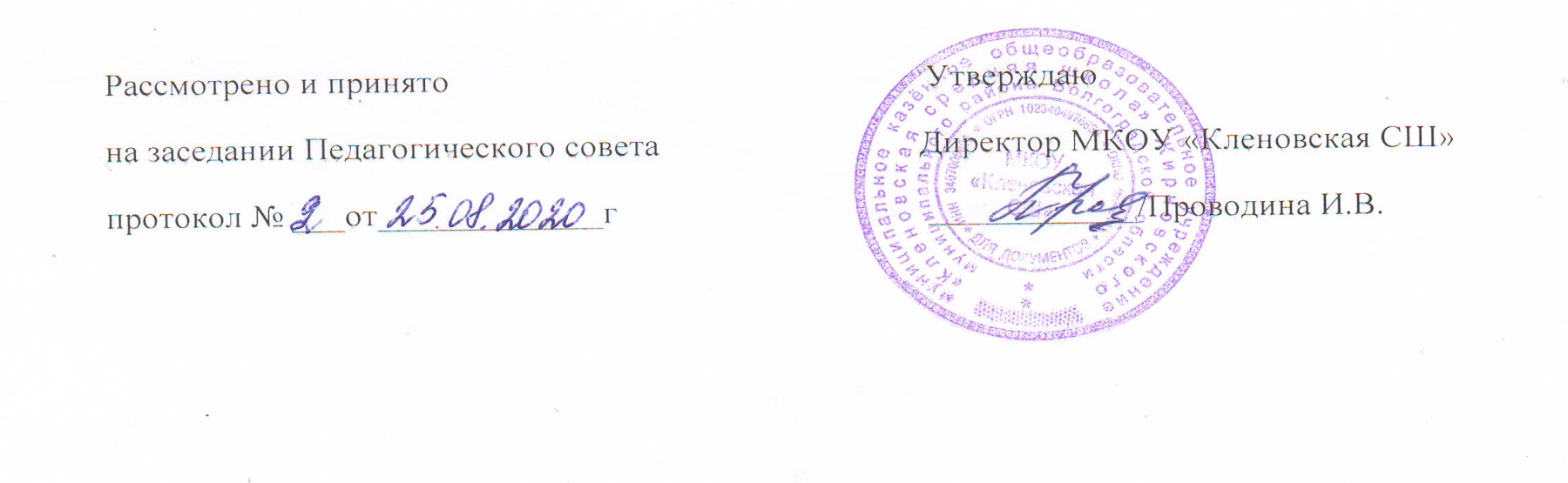 Образовательная программа начального общего образования Федеральный государственный образовательный стандарт начального общего образования1.Целевой раздел.1.1       Пояснительная записка      Основная образовательная программа начального общего образования (далее – ООП НОО) муниципального казённого общеобразовательного учреждения «Кленовская средняя школа» Жирновского муниципального района разработана в соответствии с требованиями Федерального государственного образовательного стандарта начального общего образования (далее — ФГОС НОО) к структуре основной образовательной программы, определяет цель, задачи, планируемые результаты, содержание и организацию образовательной деятельности при получении начального общего образования. Основная образовательная программа начального общего образования разработана педагогическим коллективом МКОУ «Кленовская СШ» на основе Примерной основной образовательной программы начального общего образования (одобренной решением федерального методического объединения по общему образованию (протокол от 8 апреля 2015 г. № 1/15), образовательных потребностей и запросов обучающихся, а также концептуальных положений УМК «Школа 21 века» и «Планета знаний» (Бутырский филиал) Основание основной образовательной программы НОО: 1. Конституция Российской Федерации; 2. Конвенция о правах ребенка; 3. Федеральный Закон Российской Федерации от 29.12.2012 г. №273 - ФЗ «Об образовании в Российской Федерации»; 4. Закон Российской Федерации «Об основных гарантиях прав ребенка» ; 5. Закон Российской Федерации  от 29.12.2012 №273-ФЗ ((с изменениями на 31 июля 2020 года) (редакция, действующая с 1 августа 2020 года) "Об образовании в Российской Федерации";6. Федеральный государственный образовательный стандарт начального общего образования (утвержден приказом Министерства образования и науки Российской Федерации от 6 октября 2009г. № 373); 7.Приказ Минобрнауки России от 31 декабря 2015г № 1576 «О внесении изменений   в ФГОС НОО»;               8.Приказ комитета по образованию и науки Администрации Волгоградской области от 03.07.2012 № 792 «О внесении изменений в Приказ комитета по образованию и науки Администрации Волгоградской области от 09.08.2011 № 1039 « Об утверждении примерных учебных планов образовательных учреждений Волгоградской области, реализующие основные образовательные программы общего образования»;9.Санитарно-эпидемиологические требования к условиям и организации обучения в общеобразовательных учреждениях 2.4.2.2821-10, утвержденные  Постановлением Главного государственного санитарного врача Российской Федерации  от 29.12.2010  № 189.10. Постановление Главного государственного санитарного врача Российской Федерации от 30.06.2020 № 16 "Об утверждении санитарно-эпидемиологических правил СП 3.1/2.4 3598-20 "Санитарно-эпидемиологические требования к устройству, содержанию и организации работы образовательных организаций и других объектов социальной инфраструктуры для детей и молодежи в условиях распространения новой коронавирусной инфекции (COVID-19)" (Зарегистрирован 03.07.2020 № 58824)11.Письмо Министерства образования и науки Российской Федерации от 25.05.2015 №08-761 Об изучении предметных областей «Основы религиозных культур и светской этики» и «Основы духовно-нравственной культуры народов России»12Приказ комитета по образованию и науки Администрации Волгоградской области от 03.07.2012 № 792 «О внесении изменений в Приказ комитета по образованию и науки Администрации Волгоградской области от 09.08.2011 № 1039 « Об утверждении примерных учебных планов образовательных учреждений Волгоградской области, реализующие основные образовательные программы общего образования»; (одобрена решением федерального учебно-методического объединения по общему образованию (протокол от 8апреля 2015 года №1/15;13.Письмо Минобрнауки России от 09.10.2017 №ТС-945/08 
"О реализации прав граждан на получение образования на родном языке"; 14.Письмо Рособрнадзора от 20.06.2018 № 05-192 "О реализации прав на изучение родных языков из числа языков народов РФ в общеобразовательных организациях";15. Устав МКОУ «Кленовская СШ»;         Целью реализации ООП НОО является развитие личности обучающегося на основе достижений,  планируемых результатов обучения, усвоения универсальных учебных действий, познания и освоения мира средствами учебно-методического комплекса «Начальная школа 21 века» и «Планета знаний» (Бутырский филиал)       Согласно общим положениям Стандарта, на ступени начального общего образования решаются следующие задачи: – становление основ гражданской идентичности и мировоззрения обучающихся; – формирование основ умения учиться и способности к организации своей деятельности: принимать, сохранять цели и следовать им в учебной деятельности, планировать свою деятельность, осуществлять ее контроль и оценку, взаимодействовать с педагогом и сверстниками в учебном процессе; – духовно-нравственное развитие и воспитание обучающихся, предусматривающее принятие ими моральных норм, нравственных установок, национальных ценностей; – укрепление физического и духовного здоровья обучающихся.         Использование средств обучения УМК «Начальная школа 21 века»  и «Планета знаний» способствует формированию учебной деятельности школьника и предполагает умение учиться («умею себя учить»), наличие развитых познавательных интересов («люблю учиться, все интересно»), внутреннюю мотивацию («понимаю, зачем учусь»), а также элементарные рефлексивные качества («умею принять оценку учителя и сам объективно оцениваю свою деятельность»).       Согласно концепции УМК «Начальная школа 21 века» и «Планета знаний» весь образовательный процесс в МКОУ «Кленовская СШ» и Бутырском филиале  подчиняется следующим принципам: 1. Личностно-ориентированное обучение предполагает сохранность и поддержку индивидуальности ребенка; предоставление возможностей каждому ребенку работать в присущем ему темпе; создание условий для обязательной успешной деятельности; обучение в зоне «ближайшего развития», обеспечение своевременной помощи каждому ребенку при возникновении трудностей обучения; создание условий для реализации творческих возможностей школьника. 2. Природосообразность обучения рассматривается как соответствие содержания, форм организации и средств обучения психологическим возможностям и особенностям детей младшего школьного возраста, обеспечение помощи учащимся, которые испытывают трудности в обучении; создание условий для роста творческого потенциала, успешного развития одаренных детей. Мера трудности содержания образования для каждого ученика определяется с учетом темпа его продвижения в освоении знаний-умений и универсальных действий, уровня актуального психического развития и этапа обучения. 3. Принцип педоцентризма предполагает отбор содержания обучения, наиболее адекватного потребностям детей этого возрастного этапа развития, знаний, умений, универсальных действий, наиболее актуальных для младших школьников. При этом учитывается необходимость социализации ребенка, осознание им своего места не только в «детском» мире, но и в школьном коллективе. 4. Принцип культуросообразности позволяет предоставить учащемуся для познания лучшие объекты культуры из разных сфер окружающей жизни (наука, искусство, архитектура, народное творчество и др.), что позволяет обеспечить интеграционные связи учебной и внеучебной деятельности школьника. 5. Организация процесса обучения в форме учебного диалога (диалогичность процесса образования) включает ориентировку учителя на демократический стиль взаимоотношений обучающих и обучающихся; предоставление ребенку права на ошибку, собственное мнение, выбор учебного задания и партнера по деятельности. В начальной школе используются разные формы организации обучения, в процессе которых дети учатся сотрудничать, осуществлять совместную учебную деятельность (парная, групповая, общая коллективная). 6. Преемственность и перспективность обучения. В образовательном учреждении установились преемственные связи методической системы обучения с дошкольным, а также основным звеном образования. В учреждении осуществляется деятельность по подготовке детей к школе, развитию у них произвольного поведения, внимания, умений сотрудничать, предпосылок учебного труда. В школе ведется всесторонняя работа по пропедевтике изучения предметов основной школы. Критерием этой работы являются требования к результатам освоения основной образовательной программы начального общего образования, которые даны в ФГОС: личностные, метапредметные и предметные достижения школьника. В основе реализации ООП НОО лежит системно-деятельностный подход, который предполагает: воспитание и развитие качеств личности, отвечающих требованиям информационного общества, инновационной экономики, задачам построения российского гражданского общества на основе диалога культур и уважения его многонационального, поликультурного и поликонфессионального состава; переход к стратегии социального проектирования и конструирования на основе разработки содержания и технологий образования, определяющих пути и способы достижения социально желаемого уровня (результата) личностного и познавательного развития обучающихся; ориентацию на достижение цели и основного результата образования — развитие личности обучающегося на основе усвоения универсальных учебных действий, познания и освоения мира; признание решающей роли содержания образования, способов организации образовательной деятельности и учебного сотрудничества в достижении целей личностного и социального развития обучающихся; учёт индивидуальных возрастных, психологических и физиологических особенностей обучающихся, роли и значения видов деятельности и форм общения при определении образовательно-воспитательных целей и путей их достижения; обеспечение преемственности дошкольного, начального общего, основного общего, среднего (полного) общего и профессионального образования; разнообразие индивидуальных образовательных траекторий и индивидуального развития каждого обучающегося (включая одарённых детей и детей с ограниченными возможностями здоровья), обеспечивающих рост творческого потенциала, познавательных мотивов, обогащение форм учебного сотрудничества и расширение зоны ближайшего развития. Состав участников образовательного процесса: - дети (учащиеся), достигшие школьного возраста; - педагоги, изучившие требования, предъявляемые к результатам освоения, условиям реализации ООП НОО, владеющие современными технологиями обучения, ответственные за качественное образование, демонстрирующие рост профессионального мастерства; - родители, изучившие особенности ООП НОО, нормативные документы и локальные акты, обеспечивающие её выполнение. Основная образовательная программа начального общего образования реализует функцию общественного договора с родителями, предоставляет возможность родителям участвовать в работе органов государственно-общественного управления. Для реализации прав семьи и ребёнка на выбор индивидуального образовательного маршрута в школе созданы условия для самореализации учащегося в соответствии с его способностями, желаниями и направленностью личности. Общая характеристика ООП НОО. Основная образовательная программа начального общего образования содержит следующие разделы: Целевой Пояснительная записка; Планируемые результаты освоения обучающимися основной образовательной программы начального общего образования описывают обеспечение связи между требованиями стандарта, образовательным процессом и системой оценок при промежуточной аттестации; являются содержательной и критериальной основой для разработки рабочих программ учебных предметов, а также для системы оценки качества освоения обучающимися ООП НОО в соответствии с требованиями ФГОС. Система оценки достижения планируемых результатов освоения основной образовательной программы начального общего образования закрепляет основные направления и цели оценочной деятельности, описание объекта и содержание оценки, критерии, процедуры и состав инструментария оценивания, формы представления результатов, условия и границы применения системы оценки; ориентирует образовательный процесс на духовно-нравственное развитие и воспитание обучающихся, достижение планируемых результатов освоения содержания учебных предметов начального общего образования и формирование универсальных учебных действий; обеспечивает комплексный подход к оценке результатов освоения ООП НОО, позволяющий вести оценку предметных, метапредметных и личностных результатов начального общего образования; предусматривает оценку достижений обучающихся. Содержательный Программа формирования универсальных учебных действий у обучающихся на ступени начального общего образования содержит описание ценностных ориентиров содержания образования на ступени начального общего образования; связь универсальных учебных действий с содержанием учебных предметов; характеристики личностных, регулятивных, познавательных, коммуникативных универсальных учебных действий обучающихся; типовые задачи формирования личностных, регулятивных, познавательных, коммуникативных универсальных учебных действий; описание преемственности программы формирования универсальных учебных действий при переходе от дошкольного к начальному общему образованию. Программы отдельных учебных предметов, курсов и курсов внеурочной деятельности содержат пояснительную записку, в которой конкретизируются общие цели начального общего образования с учетом специфики учебного предмета; общую характеристику учебного предмета; описание места учебного предмета в учебном плане; описание ценностных ориентиров содержания учебного предмета; личностные, метапредметные и предметные результаты освоения конкретного учебного предмета; содержание учебного предмета; примерное тематическое планирование с определением основных видов учебной деятельности обучающихся; описание материально-технического обеспечения для преподавания учебного предмета. Программа духовно-нравственного развития, воспитания обучающихся на ступени начального общего образования направлена на обеспечение духовно-нравственного развития в единстве урочной, внеурочной и внешкольной деятельности, в совместной педагогической работе образовательного учреждения, семьи и других институтов общества. В основу программы положены ключевые воспитательные задачи, базовые национальные ценности российского общества. Программа формирования экологической культуры, здорового и безопасного образа жизни обеспечивает формирование представлений об основах экологической культуры на примере экологически сообразного поведения в быту и природе, безопасного для человека и окружающей среды; пробуждение в детях желания заботиться о своем здоровье. Организационный Учебный план определяет состав обязательных учебных предметов для реализации в ОУ, учебное время, отводимое на их изучение по классам (годам) обучения. План внеурочной деятельности обеспечивает учет индивидуальных особенностей и потребностей обучающихся и определяет состав и структуру направлений, формы организации, объём внеурочной деятельности. Система условий реализации основной образовательной программы начального общего образования обеспечивает достижение планируемых результатов освоения основной образовательной программы начального общего образования, учитывает особенности образовательного учреждения, его взаимодействие с социальными партнерами и содержит описание кадрового, финансового, материально-технического, учебно-методического, информационно-технического, психолого-педагогического, нормативно-правового обеспечения программы. Общие подходы к организации внеурочной деятельности. В соответствии с требованиями ФГОС внеурочная деятельность МКОУ «Кленовская СШ» организуется по направлениям развития личности: духовно-нравственное, спортивно-оздоровительное, социальное, общеинтеллектуальное, общекультурное в таких формах как кружки,  краеведческая работа, олимпиады, поисковые и научные исследования, общественно полезные практики. Также в школе реализуются и другие формы внеурочной деятельности. Участие в них организуется на добровольной основе в соответствии с выбором участников образовательного процесса.1.2    Планируемы результаты освоения основной общеобразовательной программы начального общего образованияПланируемые результаты освоения основной образовательной программы начального общего образования (далее — планируемые результаты) являются одним из важнейших механизмов реализации требований ФГОС к результатам обучающихся, освоивших основную образовательную программу. Они представляют собой систему обобщённых личностно ориентированных целей образования, допускающих дальнейшее уточнение и конкретизацию, что обеспечивает определение и выявление всех составляющих планируемых результатов, подлежащих формированию и оценке. Планируемые результаты: обеспечивают связь между требованиями ФГОС, образовательным процессом и системой оценки результатов освоения основной образовательной программы начального общего образования, уточняя и конкретизируя общее понимание личностных, метапредметных и предметных результатов для каждой учебной программы с учётом ведущих целевых установок их освоения, возрастной специфики обучающихся и требований, предъявляемых системой оценки; являются содержательной и критериальной основой для разработки программ учебных предметов, курсов, учебно-методической литературы, а также для системы оценки качества освоения обучающимися основной образовательной программы начального общего образования. В соответствии с системно-деятельностным подходом, составляющим методологическую основу требований Стандарта, содержание планируемых результатов описывает и характеризует обобщённые способы действий с учебным материалом, позволяющие обучающимся успешно решать учебные и учебно-практические задачи, в том числе как задачи, направленные на отработку теоретических моделей и понятий, так и задачи, по возможности максимально приближенные к реальным жизненным ситуациям. Иными словами, система планируемых результатов даёт представление о том, какими именно действиями — познавательными, личностными, регулятивными, коммуникативными, преломлёнными через специфику содержания того или иного предмета, — овладеют обучающиеся в ходе образовательного процесса. В системе планируемых результатов особо выделяется учебный материал, имеющий опорный характер, т. е. служащий основой для последующего обучения. Структура планируемых результатов строится с учётом необходимости: определения динамики картины развития обучающихся на основе выделения достигнутого уровня развития и ближайшей перспективы — зоны ближайшего развития ребёнка; определения возможностей овладения учащимися учебными действиями на уровне, соответствующем зоне ближайшего развития, в отношении знаний, расширяющих и углубляющих систему опорных знаний, а также знаний и умений, являющихся подготовительными для данного предмета; выделения основных направлений оценочной деятельности — оценки результатов деятельности систем образования различного уровня, педагогов, обучающихся. С этой целью в структуре планируемых результатов по каждой учебной программе (предметной, междисциплинарной) выделяются следующие уровни описания.     Цели-ориентиры, определяющие ведущие целевые установки и основные ожидаемые результаты изучения данной учебной программы. Их включение в структуру планируемых результатов призвано дать ответ на вопрос о смысле изучения данного предмета, его вкладе в развитие личности обучающихся. Планируемые результаты, описывающие эту группу целей, представлены в первом, общецелевом блоке, предваряющем планируемые результаты по отдельным разделам учебной программы. Этот блок результатов описывает основной, сущностный вклад данной программы в развитие личности обучающихся, в развитие их способностей; отражает такие общие цели образования, как формирование ценностных и мировоззренческих установок, развитие интереса, формирование определённых познавательных потребностей обучающихся. Оценка достижения этих целей ведётся в ходе процедур, допускающих предоставление и использование исключительно неперсонифицированной информации, а полученные результаты характеризуют деятельность системы образования.       Цели, характеризующие систему учебных действий в отношении опорного учебного материала. Планируемые результаты, описывающие эту группу целей, приводятся в блоках «Выпускник научится» к каждому разделу учебной программы. Они ориентируют пользователя в том, какой уровень освоения опорного учебного материала ожидается от выпускников. Критериями отбора данных результатов служат: их значимость для решения основных задач образования на данной ступени, необходимость для последующего обучения, а также потенциальная возможность их достижения большинством обучающихся, как минимум, на уровне, характеризующем исполнительскую компетентность обучающихся. Иными словами, в эту группу включается система таких знаний и учебных действий, которая, во-первых, принципиально необходима для успешного обучения в начальной и основной школе и, во-вторых, при наличии специальной целенаправленной работы учителя в принципе может быть освоена подавляющим большинством детей. Достижение планируемых результатов этой группы выносится на итоговую оценку, которая может осуществляться как в ходе освоения данной программы (с помощью накопительной оценки, или портфеля достижений), так и по итогам её освоения (с помощью итоговой работы). Оценка освоения опорного материала на уровне, характеризующем исполнительскую компетентность обучающихся, ведётся с помощью заданий базового уровня, а на уровне действий, соответствующих зоне ближайшего развития, — с помощью заданий повышенного уровня. Успешное выполнение обучающимися заданий базового уровня служит единственным основанием для положительного решения вопроса о возможности перехода на следующую ступень обучения.      Цели, характеризующие систему учебных действий в отношении знаний, умений, навыков, расширяющих и углубляющих опорную систему или выступающих как пропедевтика для дальнейшего изучения данного предмета. Планируемые результаты, описывающие указанную группу целей, приводятся в блоках «Выпускник получит возможность научиться» к каждому разделу примерной программы учебного предмета и выделяются курсивом. Уровень достижений, соответствующий планируемым результатам этой группы, могут продемонстрировать только отдельные обучающиеся, имеющие более высокий уровень мотивации и способностей. В повседневной практике обучения эта группа целей не отрабатывается со всеми без исключения обучающимися как в силу повышенной сложности учебных действий для обучающихся, так и в силу повышенной сложности учебного материала и/или его пропедевтического характера на данной ступени обучения. Оценка достижения этих целей ведётся преимущественно в ходе процедур, допускающих предоставление и использование исключительно неперсонифицированной информации. Частично задания, ориентированные на оценку достижения этой группы планируемых результатов, могут включаться в материалы итогового контроля. Основные цели такого включения — предоставить возможность обучающимся продемонстрировать овладение более высокими (по сравнению с базовым) уровнями достижений и выявить динамику роста численности группы наиболее подготовленных обучающихся. При этом невыполнение обучающимися заданий, с помощью которых ведётся оценка достижения планируемых результатов этой группы, не является препятствием для перехода на следующую ступень обучения. В ряде случаев учёт достижения планируемых результатов этой группы целесообразно вести в ходе текущего и промежуточного оценивания, а полученные результаты фиксировать посредством накопительной системы оценки (например, в форме портфеля достижений) и учитывать при определении итоговой оценки.Подобная структура представления планируемых результатов подчёркивает тот факт, что при организации образовательного процесса, направленного на реализацию и достижение планируемых результатов, от учителя требуется использование таких педагогических технологий, которые основаны на дифференциации требований к подготовке обучающихся. На ступени начального общего образования устанавливаются планируемые результаты освоения: междисциплинарной программы «Формирование универсальных учебных действий», а также её разделов «Чтение. Работа с текстом» и «Формирование ИКТ-компетентности учащихся»; программ по всем учебным предметам — «Русский язык», «Литературное чтение», «Иностранный язык», «Математика», «Окружающий мир», «Основы духовно-нравственной культуры народов России», «Музыка», «Изобразительное искусство», «Технология», «Физическая культура».   Формирование универсальных учебных действий.В результате изучения всех без исключения предметов на ступени начального общего образования у выпускников будут сформированы личностные, регулятивные, познавательные и коммуникативные универсальные учебные действия как основа умения учиться.        В сфере личностных универсальных учебных действий будут сформированы внутренняя позиция обучающегося, адекватная мотивация учебной деятельности, включая учебные и познавательные мотивы, ориентация на моральные нормы и их выполнение, способность к моральной децентрации.        В сфере регулятивных универсальных учебных действий выпускники овладеют всеми типами учебных действий, направленных на организацию своей работы в образовательном учреждении и вне его, включая способность принимать и сохранять учебную цель и задачу, планировать её реализацию (в том числе во внутреннем плане), контролировать и оценивать свои действия, вносить соответствующие коррективы в их выполнение.       В сфере познавательных универсальных учебных действий выпускники научатся воспринимать и анализировать сообщения и важнейшие их компоненты — тексты, использовать знаково-символические средства, в том числе овладеют действием моделирования, а также широким спектром логических действий и операций, включая общие приёмы решения задач.     В сфере коммуникативных универсальных учебных действий выпускники приобретут умения учитывать позицию собеседника (партнёра), организовывать и осуществлять сотрудничество и кооперацию с учителем и сверстниками, адекватно воспринимать и передавать информацию, отображать предметное содержание и условия деятельности в сообщениях, важнейшими компонентами которых являются тексты. Личностные универсальные учебные действия У выпускника будут сформированы: внутренняя позиция школьника на уровне положительного отношения к школе, ориентации на содержательные моменты школьной действительности и принятия образца «хорошего ученика»; широкая мотивационная основа учебной деятельности, включающая социальные, учебно-познавательные и внешние мотивы; учебно-познавательный интерес к новому учебному материалу и способам решения новой задачи; ориентация на понимание причин успеха в учебной деятельности, в том числе на самоанализ и самоконтроль результата, на анализ соответствия результатов требованиям конкретной задачи, на понимание предложений и оценок учителей, товарищей, родителей и других людей; способность к самооценке на основе критериев успешности учебной деятельности; основы гражданской идентичности, своей этнической принадлежности в форме осознания «Я» как члена семьи, представителя народа, гражданина России, чувства сопричастности и гордости за свою Родину, народ и историю, осознание ответственности человека за общее благополучие; ориентация в нравственном содержании и смысле как собственных поступков, так и поступков окружающих людей; знание основных моральных норм и ориентация на их выполнение;развитие этических чувств — стыда, вины, совести как регуляторов морального поведения; эмпатия как понимание чувств других людей и сопереживание им; установка на здоровый образ жизни; основы экологической культуры: принятие ценности природного мира, готовность следовать в своей деятельности нормам природоохранного, нерасточительного, здоровьесберегающего поведения; чувство прекрасного и эстетические чувства на основе знакомства с мировой и отечественной художественной культурой. Выпускник получит возможность для формирования: внутренней позиции обучающегося на уровне положительного отношения к образовательному учреждению, понимания необходимости учения, выраженного в преобладании учебно-познавательных мотивов и предпочтении социального способа оценки знаний; выраженной устойчивой учебно-познавательной мотивации учения; устойчивого учебно-познавательного интереса к новым общим способам решения задач; адекватного понимания причин успешности/неуспешности учебной деятельности; положительной адекватной дифференцированной самооценки на основе критерия успешности реализации социальной роли «хорошего ученика»; компетентности в реализации основ гражданской идентичности в поступках и деятельности; морального сознания на конвенциональном уровне, способности к решению моральных дилемм на основе учёта позиций партнёров в общении, ориентации на их мотивы и чувства, устойчивое следование в поведении моральным нормам и этическим требованиям; установки на здоровый образ жизни и реализации её в реальном поведении и поступках; осознанных устойчивых эстетических предпочтений и ориентации на искусство как значимую сферу человеческой жизни; эмпатии как осознанного понимания чувств других людей и сопереживания им, выражающихся в поступках, направленных на помощь и обеспечение благополучия. Регулятивные универсальные учебные действия Выпускник научится: принимать и сохранять учебную задачу; учитывать выделенные учителем ориентиры действия в новом учебном материале в сотрудничестве с учителем; планировать свои действия в соответствии с поставленной задачей и условиями её реализации, в том числе во внутреннем плане; учитывать установленные правила в планировании и контроле способа решения; осуществлять итоговый и пошаговый контроль по результату (в случае работы  в интерактивной среде пользоваться реакцией среды решения задачи); оценивать правильность выполнения действия на уровне адекватной ретроспективной оценки соответствия результатов требованиям данной задачи и задачной области; адекватно воспринимать предложения и оценку учителей, товарищей, родителей и других людей; различать способ и результат действия; вносить необходимые коррективы в действие после его завершения на основе его оценки и учёта характера сделанных ошибок, использовать предложения и оценки для создания нового, более совершенного результата, использовать запись (фиксацию) в цифровой форме хода и результатов решения задачи, собственной звучащей речи на русском, родном и иностранном языках. Выпускник получит возможность научиться: в сотрудничестве с учителем ставить новые учебные задачи; преобразовывать практическую задачу в познавательную; проявлять познавательную инициативу в учебном сотрудничестве; самостоятельно учитывать выделенные учителем ориентиры действия в новом учебном материале; осуществлять констатирующий и предвосхищающий контроль по результату и по способу действия, актуальный контроль на уровне произвольного внимания; самостоятельно адекватно оценивать правильность выполнения действия и вносить необходимые коррективы в исполнение как по ходу его реализации, так и в конце действия. Познавательные универсальные учебные действия Выпускник научится: осуществлять поиск необходимой информации для выполнения учебных заданий с использованием учебной литературы, энциклопедий, справочников (включая электронные, цифровые), в открытом информационном пространстве, в том числе контролируемом пространстве Интернета; осуществлять запись (фиксацию) выборочной информации об окружающем мире и о себе самом, в том числе с помощью инструментов ИКТ; использовать знаково-символические средства, в том числе модели (включая виртуальные) и схемы (включая концептуальные) для решения задач; строить сообщения в устной и письменной форме; ориентироваться на разнообразие способов решения задач; основам смыслового восприятия художественных и познавательных текстов, выделять существенную информацию из сообщений разных видов (в первую очередь текстов); осуществлять анализ объектов с выделением существенных и несущественных признаков; осуществлять синтез как составление целого из частей; проводить сравнение, сериацию и классификацию по заданным критериям; устанавливать причинно-следственные связи в изучаемом круге явлений; строить рассуждения в форме связи простых суждений об объекте, его строении, свойствах и связях; обобщать, т. е. осуществлять генерализацию и выведение общности для целого ряда или класса единичных объектов на основе выделения сущностной связи; осуществлять подведение под понятие на основе распознавания объектов, выделения существенных признаков и их синтеза; устанавливать аналогии; владеть рядом общих приёмов решения задач. Выпускник получит возможность научиться: осуществлять расширенный поиск информации с использованием ресурсов библиотек и Интернета; Выпускник получит возможность научиться: осуществлять расширенный поиск информации с использованием ресурсов библиотек и Интернета; записывать, фиксировать информацию об окружающем мире с помощью инструментов ИКТ; создавать и преобразовывать модели и схемы для решения задач; осознанно и произвольно строить сообщения в устной и письменной форме; осуществлять выбор наиболее эффективных способов решения задач в зависимости от конкретных условий; осуществлять синтез как составление целого из частей, самостоятельно достраивая и восполняя недостающие компоненты; осуществлять сравнение, сериацию и классификацию, самостоятельно выбирая основания и критерии для указанных логических операций; строить логическое рассуждение, включающее установление причинно-следственных связей; произвольно и осознанно владеть общими приёмами решения задач. Коммуникативные универсальные учебные действия Выпускник научится: адекватно использовать коммуникативные, прежде всего речевые, средства для решения различных коммуникативных задач, строить монологическое высказывание (в том числе сопровождая его аудиовизуальной поддержкой), владеть диалогической формой коммуникации, используя в том числе средства и инструменты ИКТ и дистанционного общения; допускать возможность существования у людей различных точек зрения, в том числе не совпадающих с его собственной, и ориентироваться на позицию партнёра в общении и взаимодействии; учитывать разные мнения и стремиться к координации различных позиций в сотрудничестве; формулировать собственное мнение и позицию; договариваться и приходить к общему решению в совместной деятельности, в том числе в ситуации столкновения интересов; строить понятные для партнёра высказывания, учитывающие, что партнёр знает и видит, а что нет; задавать вопросы; контролировать действия партнёра; использовать речь для регуляции своего действия; адекватно использовать речевые средства для решения различных коммуникативных задач, строить монологическое высказывание, владеть диалогической формой речи. Выпускник получит возможность научиться: учитывать и координировать в сотрудничестве позиции других людей, отличные от собственной; учитывать разные мнения и интересы и обосновывать собственную позицию; понимать относительность мнений и подходов к решению проблемы; аргументировать свою позицию и координировать её с позициями партнёров в сотрудничестве при выработке общего решения в совместной деятельности; продуктивно содействовать разрешению конфликтов на основе учёта интересов и позиций всех участников; с учётом целей коммуникации достаточно точно, последовательно и полно передавать партнёру необходимую информацию как ориентир для построения действия; задавать вопросы, необходимые для организации собственной деятельности и сотрудничества с партнёром; осуществлять взаимный контроль и оказывать в сотрудничестве необходимую взаимопомощь; адекватно использовать речь для планирования и регуляции своей деятельности; адекватно использовать речевые средства для эффективного решения разнообразных коммуникативных задач.  Чтение. Работа с текстом (метапредметные результаты) .          В результате изучения всех без исключения учебных предметов на ступени начального общего образования выпускники приобретут первичные навыки работы с содержащейся в текстах информацией в процессе чтения соответствующих возрасту литературных, учебных, научно-познавательных текстов, инструкций. Выпускники научатся осознанно читать тексты с целью удовлетворения познавательного интереса, освоения и использования информации. Выпускники овладеют элементарными навыками чтения информации, представленной в наглядно-символической форме, приобретут опыт работы с текстами, содержащими рисунки, таблицы, диаграммы, схемы. У выпускников будут развиты такие читательские действия, как поиск информации, выделение нужной для решения практической или учебной задачи информации, систематизация, сопоставление, анализ и обобщение имеющихся в тексте идей и информации, их интерпретация и преобразование. Обучающиеся смогут использовать полученную из разного вида текстов информацию для установления несложных причинно-следственных связей и зависимостей, объяснения, обоснования утверждений, а также принятия решений в простых учебных и практических ситуациях. Выпускники получат возможность научиться самостоятельно организовывать поиск информации. Они приобретут первичный опыт критического отношения к получаемой информации, сопоставления её с информацией из других источников и имеющимся жизненным опытом. Работа с текстом: поиск информации и понимание прочитанного Выпускник научится: находить в тексте конкретные сведения, факты, заданные в явном виде; определять тему и главную мысль текста; делить тексты на смысловые части, составлять план текста; вычленять содержащиеся в тексте основные события и устанавливать их последовательность; упорядочивать информацию по заданному основанию; сравнивать между собой объекты, описанные в тексте, выделяя два-три существенных признака; понимать информацию, представленную в неявном виде (например, находить в тексте несколько примеров, доказывающих приведённое утверждение; характеризовать явление по его описанию; выделять общий признак группы элементов); понимать информацию, представленную разными способами: словесно, в виде таблицы, схемы, диаграммы; понимать текст, опираясь не только на содержащуюся в нём информацию, но и на жанр, структуру, выразительные средства текста; использовать различные виды чтения: ознакомительное, изучающее, поисковое, выбирать нужный вид чтения в соответствии с целью чтения; ориентироваться в соответствующих возрасту словарях и справочниках. Выпускник получит возможность научиться: использовать формальные элементы текста (например, подзаголовки, сноски) для поиска нужной информации; работать с несколькими источниками информации; сопоставлять информацию, полученную из нескольких источников. Работа с текстом: преобразование и интерпретация информации Выпускник научится: пересказывать текст подробно и сжато, устно и письменно; соотносить факты с общей идеей текста, устанавливать простые связи, не показанные в тексте напрямую; формулировать несложные выводы, основываясь на тексте; находить аргументы, подтверждающие вывод; сопоставлять и обобщать содержащуюся в разных частях текста информацию; составлять на основании текста небольшое монологическое высказывание, отвечая на поставленный вопрос. Выпускник получит возможность научиться: делать выписки из прочитанных текстов с учётом цели их дальнейшего использования; составлять небольшие письменные аннотации к тексту, отзывы о прочитанном. Работа с текстом: оценка информации Выпускник научится: высказывать оценочные суждения и свою точку зрения о прочитанном тексте; оценивать содержание, языковые особенности и структуру текста; определять место и роль иллюстративного ряда в тексте; на основе имеющихся знаний, жизненного опыта подвергать сомнению достоверность прочитанного, обнаруживать недостоверность получаемых сведений, пробелы в информации и находить пути восполнения этих пробелов; участвовать в учебном диалоге при обсуждении прочитанного или прослушанного текста. Выпускник получит возможность научиться: сопоставлять различные точки зрения; соотносить позицию автора с собственной точкой зрения; в процессе работы с одним или несколькими источниками выявлять достоверную (противоречивую) информацию.  Формирование ИКТ-компетентности обучающихся (метапредметные результаты) В результате изучения всех без исключения предметов на ступени начального общего образования начинается формирование навыков, необходимых для жизни и работы в современном высокотехнологичном обществе. Обучающиеся приобретут опыт работы с гипермедийными информационными объектами, в которых объединяются текст, наглядно-графические изображения, цифровые данные, неподвижные и движущиеся изображения, звук, ссылки и базы данных и которые могут передаваться как устно, так и с помощью телекоммуникационных технологий или размещаться в Интернете. Обучающиеся познакомятся с различными средствами ИКТ, освоят общие безопасные и эргономичные принципы работы с ними; осознают возможности различных средств ИКТ для использования в обучении, развития собственной познавательной деятельности и общей культуры.Они приобретут первичные навыки обработки и поиска информации при помощи средств ИКТ; научатся вводить различные виды информации в компьютер: текст, звук, изображение, цифровые данные; создавать, редактировать, сохранять и передавать гипермедиасообщения. Выпускники научатся оценивать потребность в дополнительной информации для решения учебных задач и самостоятельной познавательной деятельности; определять возможные источники её получения; критически относиться к информации и к выбору источника информации.Они научатся планировать, проектировать и моделировать процессы в простых учебных и практических ситуациях.В результате использования средств и инструментов ИКТ и ИКТ-ресурсов для решения разнообразных учебно-познавательных и учебно-практических задач, охватывающих содержание всех изучаемых предметов, у обучающихся будут формироваться и развиваться необходимые универсальные учебные действия и специальные учебные умения, что заложит основу успешной учебной деятельности в средней и старшей школе. Знакомство со средствами ИКТ, гигиена работы с компьютером Выпускник научится: использовать безопасные для органов зрения, нервной системы, опорно-двигательного аппарата, эргономичные приёмы работы с компьютером и другими средствами ИКТ; выполнять компенсирующие физические упражнения (минизарядку); организовывать систему папок для хранения собственной информации в компьютере. Технология ввода информации в компьютер: ввод текста, запись звука, изображения, цифровых данных Выпускник научится: вводить информацию в компьютер с использованием различных технических средств (фото- и видеокамеры, микрофона и т. д.), сохранять полученную информацию; владеть компьютерным письмом на русском языке; набирать текст на родном языке; набирать текст на иностранном языке, использовать экранный перевод отдельных слов; рисовать изображения на графическом планшете; сканировать рисунки и тексты. Выпускник получит возможность научиться: использовать программу распознавания сканированного текста на русском языке. Обработка и поиск информации Выпускник научится: подбирать оптимальный по содержанию, эстетическим параметрам и техническому качеству результат видеозаписи и фотографирования, использовать сменные носители (флэш-карты); описывать по определённому алгоритму объект или процесс наблюдения, записывать аудиовизуальную и числовую информацию о нём, используя инструменты ИКТ; собирать числовые данные в естественно-научных наблюдениях и экспериментах, используя цифровые датчики, камеру, микрофон и другие средства ИКТ, а также в ходе опроса людей; редактировать цепочки экранов сообщения и содержание экранов в соответствии с коммуникативной или учебной задачей, включая редактирование текста, цепочек изображений, видео- и аудиозаписей, фотоизображений; пользоваться основными функциями стандартного текстового редактора, следовать основным правилам оформления текста; использовать полуавтоматический орфографический контроль; использовать, добавлять и удалять ссылки в сообщениях разного вида; искать информацию в соответствующих возрасту цифровых словарях и справочниках, базах данных, контролируемом Интернете, системе поиска внутри компьютера; составлять список используемых информационных источников (в том числе с использованием ссылок); заполнять учебные базы данных. Выпускник получит возможность научиться: грамотно формулировать запросы при поиске в Интернете и базах данных, оценивать, интерпретировать и сохранять найденную информацию; критически относиться к информации и к выбору источника информации. Создание, представление и передача сообщений Выпускник научится: создавать текстовые сообщения с использованием средств ИКТ: редактировать, оформлять и сохранять их; создавать сообщения в виде аудио- и видеофрагментов или цепочки экранов с использованием иллюстраций, видеоизображения, звука, текста; готовить и проводить презентацию перед небольшой аудиторией: создавать план презентации, выбирать аудиовизуальную поддержку, писать пояснения и тезисы для презентации; создавать диаграммы, планы территории и пр.; создавать изображения, пользуясь графическими возможностями компьютера; составлять новое изображение из готовых фрагментов (аппликация); размещать сообщение в информационной образовательной среде образовательного учреждения; пользоваться основными средствами телекоммуникации; участвовать в коллективной коммуникативной деятельности в информационной образовательной среде, фиксировать ход и результаты общения на экране и в файлах. Выпускник получит возможность научиться: представлять данные; создавать музыкальные произведения с использованием компьютера и музыкальной клавиатуры, в том числе из готовых музыкальных фрагментов и «музыкальных петель». Планирование деятельности, управление и организация Выпускник научится: создавать движущиеся модели и управлять ими в компьютерно управляемых средах; определять последовательность выполнения действий, составлять инструкции (простые алгоритмы) в несколько действий, строить программы для компьютерного исполнителя с использованием конструкций последовательного выполнения и повторения; планировать несложные исследования объектов и процессов внешнего мира. Выпускник получит возможность научиться: проектировать несложные объекты и процессы реального мира, своей собственной деятельности и деятельности группы; моделировать объекты и процессы реального мира.  Русский язык. В результате изучения курса русского языка обучающиеся на ступени начального общего образования научатся осознавать язык как основное средство человеческого общения и явление национальной культуры, у них начнёт формироваться позитивное эмоционально-ценностное отношение к русскому языку, стремление к их грамотному использованию, русский язык станет для учеников основой всего процесса обучения, средством развития их мышления, воображения, интеллектуальных и творческих способностей. В процессе изучения русского языка обучающиеся получат возможность реализовать в устном и письменном общении (в том числе с использованием средств ИКТ) потребность в творческом самовыражении, научатся использовать язык с целью поиска необходимой информации в различных источниках для выполнения учебных заданий. У выпускников, освоивших основную образовательную программу начального общего образования, будет сформировано отношение к правильной устной и письменной речи как показателям общей культуры человека. Они получат начальные представления о н ормах русского литературного языка (орфоэпических, лексических, грамматических) и правилах речевого этикета, научатся ориентироваться в целях, задачах, средствах и условиях общения, что станет основой выбора адекватных языковых средств для успешного решения коммуникативной задачи при составлении несложных устных монологических высказываний и письменных текстов. У них будут сформированы коммуникативные учебные действия, необходимые для успешного участия в диалоге: ориентация на позицию партнёра, учёт различных мнений и координация различных позиций в сотрудничестве, стремление к более точному выражению собственного мнения и позиции, умение задавать вопросы. Выпускник на ступени начального общего образования: научится осознавать безошибочное письмо как одно из проявлений собственного уровня культуры; сможет применять орфографические правила и правила постановки знаков препинания (в объёме изученного) при записи собственных и предложенных текстов, овладеет умением проверять написанное; получит первоначальные представления о системе и структуре русского и родного языков: познакомится с разделами изучения языка — фонетикой и графикой, лексикой, словообразованием (морфемикой), морфологией и синтаксисом; в объёме содержания курса научится находить, характеризовать, сравнивать, классифицировать такие языковые единицы, как звук, буква, часть слова, часть речи, член предложения, простое предложение, что послужит основой для дальнейшего формирования общеучебных, логических и познавательных (символико-моделирующих) универсальных учебных действий с языковыми единицами. В результате изучения курса русского языка у выпускников, освоивших основную образовательную программу начального общего образования, будет сформирован учебно-познавательный интерес к новому учебному материалу по русскому языку и способам решения новой языковой задачи, что заложит основы успешной учебной деятельности при продолжении изучения курса русского языка на следующей ступени образования. Содержательная линия «Система языка» Раздел «Фонетика и графика» Выпускник научится: различать звуки и буквы; характеризовать звуки русского и родного языков: гласные ударные/безударные; согласные твёрдые/мягкие, парные/непарные твёрдые и мягкие; согласные звонкие/глухие, парные/непарные звонкие и глухие; знать последовательность букв в русском и родном алфавитах, пользоваться алфавитом для упорядочивания слов и поиска нужной информации. Выпускник получит возможность научиться проводить фонетико-графический (звукобуквенный) разбор слова самостоятельно по предложенному в учебнике алгоритму, оценивать правильность проведения фонетико-графического (звукобуквенного) разбора слов. Раздел «Орфоэпия» Выпускник получит возможность научиться: соблюдать нормы русского и родного литературного языка в собственной речи и оценивать соблюдение этих норм в речи собеседников (в объёме представленного в учебнике материала); находить при сомнении в правильности постановки ударения или произношения слова ответ самостоятельно (по словарю учебника) либо обращаться за помощью к учителю, родителям и др. Раздел «Состав слова (морфемика)» Выпускник научится: различать изменяемые и неизменяемые слова; различать родственные (однокоренные) слова и формы слова; находить в словах окончание, корень, приставку, суффикс. Выпускник получит возможность научиться разбирать по составу слова с однозначно выделяемыми морфемами в соответствии с предложенным в учебнике алгоритмом, оценивать правильность проведения разбора слова по составу. Раздел «Лексика» Выпускник научится: выявлять слова, значение которых требует уточнения; определять значение слова по тексту или уточнять с помощью толкового словаря. Выпускник получит возможность научиться: подбирать синонимы для устранения повторов в тексте; подбирать антонимы для точной характеристики предметов при их сравнении; различать употребление в тексте слов в прямом и переносном значении (простые случаи); оценивать уместность использования слов в тексте; выбирать слова из ряда предложенных для успешного решения коммуникативной задачи. Раздел «Морфология» Выпускник научится: определять грамматические признаки имён существительных — род, число, падеж, склонение; определять грамматические признаки имён прилагательных — род, число, падеж; определять грамматические признаки глаголов — число, время, род (в прошедшем времени), лицо (в настоящем и будущем времени), спряжение. Выпускник получит возможность научиться: проводить морфологический разбор имён существительных, имён прилагательных, глаголов по предложенному в учебнике алгоритму; оценивать правильность проведения морфологического разбора; находить в тексте такие части речи, как личные местоимения и наречия, предлоги вместе с существительными и личными местоимениями, к которым они относятся, союзы и, а, но, частицу не при глаголах. Раздел «Синтаксис» Выпускник научится: различать предложение, словосочетание, слово; устанавливать при помощи смысловых вопросов связь между словами в словосочетании и предложении; классифицировать предложения по цели высказывания, находить повествовательные/побудительные/вопросительные предложения; определять восклицательную/невосклицательную интонацию предложения; находить главные и второстепенные (без деления на виды) члены предложения; выделять предложения с однородными членами. Выпускник получит возможность научиться: различать второстепенные члены предложения — определения, дополнения, обстоятельства; выполнять в соответствии с предложенным в учебнике алгоритмом разбор простого предложения (по членам предложения, синтаксический), оценивать правильность разбора; различать простые и сложные предложения. Содержательная линия «Орфография и пунктуация» Выпускник научится: применять правила правописания (в объёме содержания курса); определять (уточнять) написание слова по орфографическому словарю; безошибочно списывать текст объёмом 80—90 слов; писать под диктовку тексты объёмом 75—80 слов в соответствии с изученными правилами правописания; проверять собственный и предложенный текст, находить и исправлять орфографические и пунктуационные ошибки. Выпускник получит возможность научиться: осознавать место возможного возникновения орфографической ошибки; подбирать примеры с определённой орфограммой; при составлении собственных текстов перефразировать записываемое, чтобы избежать орфографических и пунктуационных ошибок; при работе над ошибками осознавать причины появления ошибки и определять способы действий, помогающих предотвратить её в последующих письменных работах. Содержательная линия «Развитие речи» Выпускник научится: оценивать правильность (уместность) выбора языковых и неязыковых средств устного общения на уроке, в школе, в быту, со знакомыми и незнакомыми, с людьми разного возраста; соблюдать в повседневной жизни нормы речевого этикета и правила устного общения (умение слышать, точно реагировать на реплики, поддерживать разговор); выражать собственное мнение, аргументировать его с учётом ситуации общения; самостоятельно озаглавливать текст; составлять план текста; сочинять письма, поздравительные открытки, записки и другие небольшие тексты для конкретных ситуаций общения. Выпускник получит возможность научиться: создавать тексты по предложенному заголовку; подробно или выборочно пересказывать текст; пересказывать текст от другого лица; составлять устный рассказ на определённую тему с использованием разных типов речи: описание, повествование, рассуждение; анализировать и корректировать тексты с нарушенным порядком предложений, находить в тексте смысловые пропуски; корректировать тексты, в которых допущены нарушения культуры речи; анализировать последовательность собственных действий при работе над изложениями и сочинениями и соотносить их с разработанным алгоритмом; оценивать правильность выполнения учебной задачи: соотносить собственный текст с исходным (для изложений) и с назначением, задачами, условиями общения (для самостоятельно создаваемых текстов); соблюдать нормы речевого взаимодействия при интерактивном общении (sms-сообщения, электронная почта, Интернет и другие виды и способы связи). Литературное чтение. Выпускники начальной школы осознают значимость чтения для своего дальнейшего развития и для успешного обучения по другим предметам. У них будет формироваться потребность в систематическом чтении как средстве познания мира и самого себя. Младшие школьники полюбят чтение художественных произведений, которые помогут им сформировать собственную позицию в жизни, расширят кругозор. Учащиеся получат возможность познакомиться с культурно-историческим наследием России и общечеловеческими ценностями. Младшие школьники будут учиться полноценно воспринимать художественную литературу, эмоционально отзываться на прочитанное, высказывать свою точку зрения и уважать мнение собеседника. Они получат возможность воспринимать художественное произведение как особый вид искусства, соотносить его с другими видами искусства, познакомятся с некоторыми коммуникативными и эстетическими возможностями родного языка, используемыми в художественных произведениях.      К концу обучения в начальной школе будет обеспечена готовность детей к дальнейшему обучению, достигнут необходимый уровень читательской компетентности, речевого развития, сформированы универсальные действия, отражающие учебную самостоятельность и познавательные интересы.     Выпускники овладеют техникой чтения, приёмами понимания прочитанного и прослушанного произведения, элементарными приёмами анализа, интерпретации и преобразования художественных, научно-популярных и учебных текстов. Научатся самостоятельно выбирать интересующую литературу, пользоваться словарями и справочниками, осознают себя как грамотных читателей, способных к творческой деятельности.      Школьники научатся вести диалог в различных коммуникативных ситуациях, соблюдая правила речевого этикета, участвовать в обсуждении прослушанного (прочитанного) произведения. Они будут составлять несложные монологические высказывания о произведении (героях, событиях); устно передавать содержание текста по плану; составлять небольшие тексты повествовательного характера с элементами рассуждения и описания. Выпускники научатся декламировать (читать наизусть) стихотворные произведения. Они получат возможность научиться выступать перед знакомой аудиторией (сверстников, родителей, педагогов) с небольшими сообщениями, используя иллюстративный ряд (плакаты, презентацию).      Выпускники начальной школы приобретут первичные умения работы с учебной и научно-популярной литературой, будут находить и использовать информацию для практической работы.      Выпускники овладеют основами коммуникативной деятельности, на практическом уровне осознают значимость работы в группе и освоят правила групповой работы. Виды речевой и читательской деятельности Выпускник научится: осознавать значимость чтения для дальнейшего обучения, саморазвития; воспринимать чтение как источник эстетического, нравственного, познавательного опыта; понимать цель чтения: удовлетворение читательского интереса и приобретение опыта чтения, поиск фактов и суждений, аргументации, иной информации; читать со скоростью, позволяющей понимать смысл прочитанного; различать на практическом уровне виды текстов (художественный, учебный, справочный), опираясь на особенности каждого вида текста; читать (вслух) выразительно доступные для данного возраста прозаические произведения и декламировать стихотворные произведения после предварительной подготовки; использовать различные виды чтения: ознакомительное, поисковое, выборочное; выбирать нужный вид чтения в соответствии с целью чтения; ориентироваться в содержании художественного, учебного и научно-популярного текста, понимать его смысл (при чтении вслух и про себя, при прослушивании): определять главную мысль и героев произведения; тему и подтемы (микротемы); основные события и устанавливать их последовательность; выбирать из текста или подбирать заголовок, соответствующий содержанию и общему смыслу текста; отвечать на вопросы и задавать вопросы по содержанию произведения; находить в тексте требуемую информацию (конкретные сведения, факты, заданные в явном виде); использовать простейшие приёмы анализа различных видов текстов (делить текст на части, озаглавливать их; составлять простой план; устанавливать взаимосвязь между событиями, поступками героев, явлениями, фактами, опираясь на содержание текста; находить средства выразительности: сравнение, олицетворение, метафору, эпитет1, определяющие отношение автора к герою, событию; использовать различные формы интерпретации содержания текстов (формулировать, основываясь на тексте, простые выводы; понимать текст, опираясь не только на содержащуюся в нём информацию, но и на жанр, структуру, язык; пояснять прямое и переносное значение слова, его многозначность с опорой на контекст, целенаправленно пополнять на этой основе свой активный словарный запас; устанавливать связи, отношения, не высказанные в тексте напрямую, например соотносить ситуацию и поступки героев, объяснять (пояснять) поступки героев, соотнося их с содержанием текста); ориентироваться в нравственном содержании прочитанного, самостоятельно делать выводы, соотносить поступки героев с нравственными нормами; передавать содержание прочитанного или прослушанного с учётом специфики научно-познавательного, учебного и художественного текстов в виде пересказа (полного, краткого или выборочного); участвовать в обсуждении прослушанного/прочитанного текста (задавать вопросы, высказывать и обосновывать собственное мнение, соблюдать правила речевого этикета), опираясь на текст или собственный опыт. Выпускник получит возможность научиться: воспринимать художественную литературу как вид искусства; предвосхищать содержание текста по заголовку и с опорой на предыдущий опыт; выделять не только главную, но и избыточную информацию; осмысливать эстетические и нравственные ценности художественного текста и высказывать суждение; определять авторскую позицию и высказывать отношение к герою и его поступкам; отмечать изменения своего эмоционального состояния в процессе чтения литературного произведения; оформлять свою мысль в монологическое речевое высказывание небольшого объёма (повествование, описание, рассуждение): с опорой на авторский текст, по предложенной теме или отвечая на вопрос; высказывать эстетическое и нравственно-этическое суждение и подтверждать высказанное суждение примерами из текста; делать выписки из прочитанных текстов для дальнейшего практического использования. Круг детского чтения Выпускник научится: ориентироваться в книге по названию, оглавлению, отличать сборник произведений от авторской книги; самостоятельно и целенаправленно осуществлять выбор книги в библиотеке по заданной тематике, по собственному желанию; составлять краткую аннотацию (автор, название, тема книги, рекомендации к чтению) на литературное произведение по заданному образцу; пользоваться алфавитным каталогом, самостоятельно пользоваться соответствующими возрасту словарями и справочной литературой. Выпускник получит возможность научиться: ориентироваться в мире детской литературы на основе знакомства с выдающимися произведениями классической и современной отечественной и зарубежной литературы; определять предпочтительный круг чтения, исходя из собственных интересов и познавательных потребностей; писать отзыв о прочитанной книге; работать с тематическим каталогом; работать с детской периодикой. Литературоведческая пропедевтика Выпускник научится: сравнивать, сопоставлять художественные произведения разных жанров, выделяя два-три существенных признака (отличать прозаический текст от стихотворного; распознавать особенности построения фольклорных форм: сказки, загадки, пословицы). Выпускник получит возможность научиться: сравнивать, сопоставлять различные виды текстов, используя ряд литературоведческих понятий (фольклорная и авторская литература, структура текста, герой, автор) и средств художественной выразительности (сравнение, олицетворение, метафора, эпитет1); создавать прозаический или поэтический текст по аналогии на основе авторского текста, используя средства художественной выразительности (в том числе из текста). Творческая деятельность Выпускник научится: читать по ролям литературное произведение; создавать текст на основе интерпретации художественного произведения, репродукций картин художников, по серии иллюстраций к произведению или на основе личного опыта; реконструировать текст, используя различные способы работы с «деформированным» текстом: восстанавливать последовательность событий, причинно-следственные связи. Выпускник получит возможность научиться: творчески пересказывать текст (от лица героя, от автора), дополнять текст; создавать иллюстрации по содержанию произведения; работать в группе, создавая инсценировки по произведению, сценарии, проекты; создавать собственный текст (повествование–по аналогии, рассуждение – развёрнутый ответ на вопрос; описание – характеристика героя).  Иностранный язык (английский/ немецкий) В результате изучения иностранного языка на ступени начального общего образования у обучающихся будут сформированы первоначальные представления о роли и значимости иностранного языка в жизни современного человека и поликультурного мира. Обучающиеся приобретут начальный опыт использования иностранного языка как средства межкультурного общения, как нового инструмента познания мира и культуры других народов, осознают личностный смысл овладения иностранным языком. Знакомство с детским пластом культуры страны (стран) изучаемого языка не только заложит основы уважительного отношения к чужой (иной) культуре, но и будет способствовать более глубокому осознанию обучающимися особенностей культуры своего народа. Начальное общее иноязычное образование позволит сформировать у обучающихся способность в элементарной форме представлять на иностранном языке родную культуру в письменной и устной формах общения с зарубежными сверстниками, в том числе с использованием средств телекоммуникации. Соизучение языков и культур, общепринятых человеческих и базовых национальных ценностей заложит основу для формирования гражданской идентичности, чувства патриотизма и гордости за свой народ, свой край, свою страну, поможет лучше осознать свою этническую и национальную принадлежность.Процесс овладения иностранным языком на ступени начального общего образования внесёт свой вклад в формирование активной жизненной позиции обучающихся. Знакомство на уроках иностранного языка с доступными образцами зарубежного фольклора, выражение своего отношения к литературным героям, участие в ролевых играх будут способствовать становлению обучающихся как членов гражданского общества. В результате изучения иностранного языка на ступени начального общего образования у обучающихся: сформируется элементарная иноязычная коммуникативная компетенция, т.е. способность и готовность общаться с носителями изучаемого иностранного языка в устной (говорение и аудирование) и письменной (чтение и письмо) формах общения с учётом речевых возможностей и потребностей младшего школьника; расширится лингвистический кругозор; будет получено общее представление о строе изучаемого языка и его некоторых отличиях от родного языка; будут заложены основы коммуникативной культуры, т.е. способность ставить и решать посильные коммуникативные задачи, адекватно использовать имеющиеся речевые и неречевые средства общения, соблюдать речевой этикет, быть вежливыми и доброжелательными речевыми партнёрами; сформируются положительная мотивация и устойчивый учебно-познавательный интерес к предмету «Иностранный язык», а также необходимые универсальные учебные действия и специальные учебные умения, что заложит основу успешной учебной деятельности по овладению иностранным языком на следующей ступени образования. Коммуникативные умения Говорение Выпускник научится: участвовать в элементарных диалогах (этикетном, диалоге-расспросе, диалоге-побуждении), соблюдая нормы речевого этикета, принятые в англоязычных странах; составлять небольшое описание предмета, картинки, персонажа; рассказывать о себе, своей семье, друге. Выпускник получит возможность научиться: воспроизводить наизусть небольшие произведения детского фольклора; составлять краткую характеристику персонажа; кратко излагать содержание прочитанного текста. Аудирование Выпускник научится: понимать на слух речь учителя и одноклассников при непосредственном общении и вербально/невербально реагировать на услышанное; воспринимать на слух в аудиозаписи и понимать основное содержание небольших сообщений, рассказов, сказок, построенных в основном на знакомом языковом материале. Выпускник получит возможность научиться: воспринимать на слух аудиотекст и полностью понимать содержащуюся в нём информацию; использовать контекстуальную или языковую догадку при восприятии на слух текстов, содержащих некоторые незнакомые слова. Чтение Выпускник научится: соотносить графический образ английского слова с его звуковым образом; читать вслух небольшой текст, построенный на изученном языковом материале, соблюдая правила произношения и соответствующую интонацию; читать про себя и понимать содержание небольшого текста, построенного в основном на изученном языковом материале; читать про себя и находить необходимую информацию. Выпускник получит возможность научиться: догадываться о значении незнакомых слов по контексту; не обращать внимания на незнакомые слова, не мешающие понимать основное содержание текста. Письмо Выпускник научится: выписывать из текста слова, словосочетания и предложения; писать поздравительную открытку к Новому году, Рождеству, дню рождения (с опорой на образец); писать по образцу краткое письмо зарубежному другу (с опорой на образец). Выпускник получит возможность научиться: в письменной форме кратко отвечать на вопросы к тексту; составлять рассказ в письменной форме по плану/ключевым словам; заполнять простую анкету; правильно оформлять конверт, сервисные поля в системе электронной почты (адрес, тема сообщения). Языковые средства и навыки оперирования ими Графика, каллиграфия, орфография Выпускник научится: воспроизводить графически и каллиграфически корректно все буквы английского алфавита (полупечатное написание букв, буквосочетаний, слов); пользоваться английским алфавитом, знать последовательность букв в нём; списывать текст; восстанавливать слово в соответствии с решаемой учебной задачей; отличать буквы от знаков транскрипции. Выпускник получит возможность научиться: сравнивать и анализировать буквосочетания английского языка и их транскрипцию; группировать слова в соответствии с изученными правилами чтения; уточнять написание слова по словарю; использовать экранный перевод отдельных слов (с русского языка на иностранный язык и обратно). Фонетическая сторона речи Выпускник научится: различать на слух и адекватно произносить все звуки английского языка, соблюдая нормы произношения звуков; соблюдать правильное ударение в изолированном слове, фразе; различать коммуникативные типы предложений по интонации; корректно произносить предложения с точки зрения их ритмико-интонационных особенностей. Выпускник получит возможность научиться: распознавать связующее в речи и уметь его использовать; соблюдать интонацию перечисления; соблюдать правило отсутствия ударения на служебных словах (артиклях, союзах, предлогах); читать изучаемые слова по транскрипции. Лексическая сторона речи Выпускник научится: узнавать в письменном и устном тексте изученные лексические единицы, в том числе словосочетания, в пределах тематики на ступени начального общего образования; употреблять в процессе общения активную лексику в соответствии с коммуникативной задачей; восстанавливать текст в соответствии с решаемой учебной задачей. Выпускник получит возможность научиться: узнавать простые словообразовательные элементы; опираться на языковую догадку в процессе чтения и аудирования (интернациональные и сложные слова). Грамматическая сторона речи Выпускник научится: распознавать и употреблять в речи основные коммуникативные типы предложений; распознавать в тексте и употреблять в речи изученные части речи: существительные с определённым/неопределённым/нулевым артиклем, существительные в единственном и множественном числе; глагол-связку tobe; глаголы в Present, Past, FutureSimple; модальные глаголы can, may, must; личные, притяжательные и указательные местоимения; прилагательные в положительной, сравнительной и превосходной степени; количественные (до 100) и порядковые (до 30) числительные; наиболее употребительные предлоги для выражения временны2х и пространственных отношений. Математика В результате изучения курса математики обучающиеся на ступени начального общего образования: научатся использовать начальные математические знания для описания окружающих предметов, процессов, явлений, оценки количественных и пространственных отношений; овладеют основами логического и алгоритмического мышления, пространственного воображения и математической речи, приобретут необходимые вычислительные навыки; научатся применять математические знания и представления для решения учебных задач, приобретут начальный опыт применения математических знаний в повседневных ситуациях; получат представление о числе как результате счёта и измерения, о десятичном принципе записи чисел; научатся выполнять устно и письменно арифметические действия с числами; находить неизвестный компонент арифметического действия; составлять числовое выражение и находить его значение; накопят опыт решения текстовых задач; познакомятся с простейшими геометрическими формами, научатся распознавать, называть и изображать геометрические фигуры, овладеют способами измерения длин и площадей; приобретут в ходе работы с таблицами и диаграммами важные для практико-ориентированной математической деятельности умения, связанные с представлением, анализом и интерпретацией данных; смогут научиться извлекать необходимые данные из таблиц и диаграмм, заполнять готовые формы, объяснять, сравнивать и обобщать информацию, делать выводы и прогнозы. Числа и величины Выпускник научится: читать, записывать, сравнивать, упорядочивать числа от нуля до миллиона; устанавливать закономерность — правило, по которому составлена числовая последовательность, и составлять последовательность по заданному или самостоятельно выбранному правилу (увеличение/уменьшение числа на несколько единиц, увеличение/уменьшение числа в несколько раз); группировать числа по заданному или самостоятельно установленному признаку; читать, записывать и сравнивать величины (массу, время, длину, площадь, скорость), используя основные единицы измерения величин и соотношения между ними (килограмм — грамм; час — минута, минута — секунда; километр — метр, метр — дециметр, дециметр — сантиметр, метр — сантиметр, сантиметр — миллиметр). Выпускник получит возможность научиться: классифицировать числа по одному или нескольким основаниям, объяснять свои действия; выбирать единицу для измерения данной величины (длины, массы, площади, времени), объяснять свои действия. Арифметические действия Выпускник научится: выполнять письменно действия с многозначными числами (сложение, вычитание, умножение и деление на однозначное, двузначное числа в пределах 10·000) с использованием таблиц сложения и умножения чисел, алгоритмов письменных арифметических действий (в том числе деления с остатком); выполнять устно сложение, вычитание, умножение и деление однозначных, двузначных и трёхзначных чисел в случаях, сводимых к действиям в пределах 100 (в том числе с нулём и числом 1); выделять неизвестный компонент арифметического действия и находить его значение; вычислять значение числового выражения (содержащего 2—3 арифметических действия, со скобками и без скобок). Выпускник получит возможность научиться: выполнять действия с величинами; использовать свойства арифметических действий для удобства вычислений; проводить проверку правильности вычислений (с помощью обратного действия, прикидки и оценки результата действия и др.). Работа с текстовыми задачами Выпускник научится: анализировать задачу, устанавливать зависимость между величинами, взаимосвязь между условием и вопросом задачи, определять количество и порядок действий для решения задачи, выбирать и объяснять выбор действий; решать учебные задачи и задачи, связанные с повседневной жизнью, арифметическим способом (в 1—2 действия); оценивать правильность хода решения и реальность ответа на вопрос задачи. Выпускник получит возможность научиться: решать задачи на нахождение доли величины и величины по значению её доли (половина, треть, четверть, пятая, десятая часть); решать задачи в 3—4 действия; находить разные способы решения задачи. Пространственные отношения. Геометрические фигуры Выпускник научится: описывать взаимное расположение предметов в пространстве и на плоскости; распознавать, называть, изображать геометрические фигуры (точка, отрезок, ломаная, прямой угол, многоугольник, треугольник, прямоугольник, квадрат, окружность, круг); выполнять построение геометрических фигур с заданными измерениями (отрезок, квадрат, прямоугольник) с помощью линейки, угольника; использовать свойства прямоугольника и квадрата для решения задач; распознавать и называть геометрические тела (куб, шар); соотносить реальные объекты с моделями геометрических фигур. Выпускник получит возможность научиться распознавать, различать и называть геометрические тела: параллелепипед, пирамиду, цилиндр, конус. Геометрические величины Выпускник научится: измерять длину отрезка; вычислять периметр треугольника, прямоугольника и квадрата, площадь прямоугольника и квадрата; оценивать размеры геометрических объектов, расстояния приближённо (на глаз). Выпускник получит возможность научиться вычислять периметр многоугольника, площадь фигуры, составленной из прямоугольников. Работа с информацией Выпускник научится: устанавливать истинность (верно, неверно) утверждений о числах, величинах, геометрических фигурах; читать несложные готовые таблицы; заполнять несложные готовые таблицы; читать несложные готовые столбчатые диаграммы. Выпускник получит возможность научиться: читать несложные готовые круговые диаграммы; достраивать несложную готовую столбчатую диаграмму; сравнивать и обобщать информацию, представленную в строках и столбцах несложных таблиц и диаграмм; понимать простейшие выражения, содержащие логические связки и слова («и», «если то», «верно/неверно, что», «каждый», «все», «некоторые», «не»); составлять, записывать и выполнять инструкцию (простой алгоритм), план поиска информации; распознавать одну и ту же информацию, представленную в разной форме (таблицы и диаграммы); планировать несложные исследования, собирать и представлять полученную информацию с помощью таблиц и диаграмм; интерпретировать информацию, полученную при проведении несложных исследований (объяснять, сравнивать и обобщать данные, делать выводы и прогнозы). Окружающий мир В результате изучения курса «Окружающий мир» обучающиеся на ступени начального общего образования: получат возможность расширить, систематизировать и углубить исходные представления о природных и социальных объектах и явлениях как компонентах единого мира, овладеть основами практико-ориентированных знаний о природе, человеке и обществе, приобрести целостный взгляд на мир в его органичном единстве и разнообразии природы, народов, культур и религий; обретут чувство гордости за свою Родину, российский народ и его историю, осознают свою этническую и национальную принадлежность в контексте ценностей многонационального российского общества, а также гуманистических и демократических ценностных ориентаций, способствующих формированию российской гражданской идентичности; приобретут опыт эмоционально окрашенного, личностного отношения к миру природы и культуры; ознакомятся с началами естественных и социально-гуманитарных наук в их единстве и взаимосвязях, что даст учащимся ключ (метод) к осмыслению личного опыта, позволит сделать восприятие явлений окружающего мира более понятными, знакомыми и предсказуемыми, определить своё место в ближайшем окружении; получат возможность осознать своё место в мире на основе единства рационально-научного познания и эмоционально-ценностного осмысления личного опыта общения с людьми, обществом и природой, что станет основой уважительного отношения к иному мнению, истории и культуре других народов; познакомятся с некоторыми способами изучения природы и общества, начнут осваивать умения проводить наблюдения в природе, ставить опыты, научатся видеть и понимать некоторые причинно-следственные связи в окружающем мире и неизбежность его изменения под воздействием человека, в том числе на многообразном материале природы и культуры родного края, что поможет им овладеть начальными навыками адаптации в динамично изменяющемся и развивающемся мире; получат возможность приобрести базовые умения работы с ИКТ-средствами, поиска информации в электронных источниках и контролируемом Интернете, научатся создавать сообщения в виде текстов, аудио- и видеофрагментов, готовить и проводить небольшие презентации в поддержку собственных сообщений; примут и освоят социальную роль обучающегося, для которой характерно развитие мотивов учебной деятельности и формирование личностного смысла учения, самостоятельности и личной ответственности за свои поступки, в том числе в информационной деятельности, на основе представлений о нравственных нормах, социальной справедливости и свободе. В результате изучения курса выпускники заложат фундамент своей экологической и культурологической грамотности, получат возможность научиться соблюдать правила поведения в мире природы и людей, правила здорового образа жизни, освоят элементарные нормы адекватного природо- и культуросообразного поведения в окружающей природной и социальной среде. Человек и природа Выпускник научится: узнавать изученные объекты и явления живой и неживой природы; описывать на основе предложенного плана изученные объекты и явления живой и неживой природы, выделять их существенные признаки; сравнивать объекты живой и неживой природы на основе внешних признаков или известных характерных свойств и проводить простейшую классификацию изученных объектов природы; проводить несложные наблюдения в окружающей среде и ставить опыты, используя простейшее лабораторное оборудование и измерительные приборы; следовать инструкциям и правилам техники безопасности при проведении наблюдений и опытов; использовать естественно-научные тексты (на бумажных и электронных носителях, в том числе в контролируемом Интернете) с целью поиска информации, ответов на вопросы, объяснений, создания собственных устных или письменных высказываний; использовать различные справочные издания (словарь по естествознанию, определитель растений и животных на основе иллюстраций, атлас карт, в том числе и компьютерные издания) для поиска необходимой информации; использовать готовые модели (глобус, карта, план) для объяснения явлений или описания свойств объектов; обнаруживать простейшие взаимосвязи между живой и неживой природой, взаимосвязи в живой природе; использовать их для объяснения необходимости бережного отношения к природе; определять характер взаимоотношений человека и природы, находить примеры влияния этих отношений на природные объекты, здоровье и безопасность человека; понимать необходимость здорового образа жизни, соблюдения правил безопасного поведения; использовать знания о строении и функционировании организма человека для сохранения и укрепления своего здоровья. Выпускник получит возможность научиться: использовать при проведении практических работ инструменты ИКТ (фото- и видеокамеру, микрофон и др.) для записи и обработки информации, готовить небольшие презентации по результатам наблюдений и опытов; моделировать объекты и отдельные процессы реального мира с использованием виртуальных лабораторий и механизмов, собранных из конструктора; осознавать ценность природы и необходимость нести ответственность за её сохранение, соблюдать правила экологичного поведения в школе и в быту (раздельный сбор мусора, экономия воды и электроэнергии) и природной среде; пользоваться простыми навыками самоконтроля самочувствия для сохранения здоровья, осознанно соблюдать режим дня, правила рационального питания и личной гигиены; выполнять правила безопасного поведения в доме, на улице, природной среде, оказывать первую помощь при несложных несчастных случаях; планировать, контролировать и оценивать учебные действия в процессе познания окружающего мира в соответствии с поставленной задачей и условиями её реализации. Человек и общество Выпускник научится: узнавать государственную символику Российской Федерации и своего региона; описывать достопримечательности столицы и родного края; находить на карте мира Российскую Федерацию, на карте России Москву, свой регион и его главный город; различать прошлое, настоящее, будущее; соотносить изученные исторические события с датами, конкретную дату с веком; находить место изученных событий на «ленте времени»; используя дополнительные источники информации (на бумажных и электронных носителях, в том числе в контролируемом Интернете), находить факты, относящиеся к образу жизни, обычаям и верованиям своих предков; на основе имеющихся знаний отличать реальные исторические факты от вымыслов; оценивать характер взаимоотношений людей в различных социальных группах (семья, группа сверстников, этнос), в том числе с позиции развития этических чувств, доброжелательности и эмоционально-нравственной отзывчивости, понимания чувств других людей и сопереживания им; использовать различные справочные издания (словари, энциклопедии, включая компьютерные) и детскую литературу о человеке и обществе с целью поиска познавательной информации, ответов на вопросы, объяснений, для создания собственных устных или письменных высказываний. Выпускник получит возможность научиться: осознавать свою неразрывную связь с разнообразными окружающими социальными группами; ориентироваться в важнейших для страны и личности событиях и фактах прошлого и настоящего; оценивать их возможное влияние на будущее, приобретая тем самым чувство исторической перспективы; наблюдать и описывать проявления богатства внутреннего мира человека в его созидательной деятельности на благо семьи, в интересах образовательного учреждения, профессионального сообщества, этноса, нации, страны; проявлять уважение и готовность выполнять совместно установленные договорённости и правила, в том числе правила общения со взрослыми и сверстниками в официальной обстановке, участвовать в коллективной коммуникативной деятельности в информационной образовательной среде; определять общую цель в совместной деятельности и пути её достижения, договариваться о распределении функций и ролей, осуществлять взаимный контроль в совместной деятельности, адекватно оценивать собственное поведение и поведение окружающих. Музыка          В результате изучения музыки на ступени начального общего образования у обучающихся будут сформированы основы музыкальной культуры через эмоциональное активное восприятие; развит художественный вкус, интерес к музыкальному искусству и музыкальной деятельности; воспитаны нравственные и эстетические чувства: любовь к Родине, гордость за достижения отечественного и мирового музыкального искусства, уважение к истории и духовным традициям России, музыкальной культуре её народов; начнут развиваться образное и ассоциативное мышление и воображение, музыкальная память и слух, певческий голос, учебно-творческие способности в различных видах музыкальной деятельности.         Обучающиеся научатся воспринимать музыку и размышлять о ней, открыто и эмоционально выражать своё отношение к искусству, проявлять эстетические и художественные предпочтения, позитивную самооценку, самоуважение, жизненный оптимизм. Они смогут воплощать музыкальные образы при создании театрализованных и музыкально-пластических композиций, разучивании и исполнении вокально-хоровых произведений, игре на элементарных детских музыкальных инструментах.         У них проявится способность вставать на позицию другого человека, вести диалог, участвовать в обсуждении значимых для человека явлений жизни и искусства, продуктивно сотрудничать со сверстниками и взрослыми; импровизировать в разнообразных видах музыкально творческой деятельности.          Они смогут реализовать собственный творческий потенциал, применяя музыкальные знания и представления о музыкальном искусстве для выполнения учебных и художественно-практических задач, действовать самостоятельно при разрешении проблемно творческих ситуаций в повседневной жизни.         Обучающиеся научатся понимать роль музыки в жизни человека, применять полученные знания и приобретённый опыт творческой деятельности при организации содержательного культурного досуга во внеурочной и внешкольной деятельности; получат представление об эстетических идеалах человечества, духовных, культурных отечественных традициях, этнической самобытности музыкального искусства разных народов. Музыка в жизни человека Выпускник научится: воспринимать музыку различных жанров, размышлять о музыкальных произведениях как способе выражения чувств и мыслей человека, эмоционально, эстетически откликаться на искусство, выражая своё отношение к нему в различных видах музыкально-творческой деятельности; ориентироваться в музыкально-поэтическом творчестве, в многообразии музыкального фольклора России, в том числе родного края, сопоставлять различные образцы народной и профессиональной музыки, ценить отечественные народные музыкальные традиции; воплощать художественно-образное содержание и интонационно-мелодические особенности профессионального и народного творчества (в пении, слове, движении, играх, действах и др.). Выпускник получит возможность научиться:реализовывать творческий потенциал, осуществляя собственные музыкально-исполнительские замыслы в различных видах деятельности; организовывать культурный досуг, самостоятельную музыкально-творческую деятельность, музицировать. Основные закономерности музыкального искусства Выпускник научится: соотносить выразительные и изобразительные интонации, узнавать характерные черты музыкальной речи разных композиторов, воплощать особенности музыки в исполнительской деятельности на основе полученных знаний; наблюдать за процессом и результатом музыкального развития на основе сходства и различий интонаций, тем, образов и распознавать художественный смысл различных форм построения музыки; общаться и взаимодействовать в процессе ансамблевого, коллективного (хорового и инструментального) воплощения различных художественных образов. Выпускник получит возможность научиться: реализовывать собственные творческие замыслы в различных видах музыкальной деятельности (в пении и интерпретации музыки, игре на детских элементарных музыкальных инструментах, музыкально-пластическом движении и импровизации); использовать систему графических знаков для ориентации в нотном письме при пении простейших мелодий; владеть певческим голосом как инструментом духовного самовыражения и участвовать в коллективной творческой деятельности при воплощении заинтересовавших его музыкальных образов. Музыкальная картина мира Выпускник научится: исполнять музыкальные произведения разных форм и жанров (пение, драматизация, музыкально-пластическое движение, инструментальное музицирование, импровизация и др.); определять виды музыки, сопоставлять музыкальные образы в звучании различных музыкальных инструментов, в том числе и современных электронных; оценивать и соотносить музыкальный язык народного и профессионального музыкального творчества разных стран мира. Выпускник получит возможность научиться: адекватно оценивать явления музыкальной культуры и проявлять инициативу в выборе образцов профессионального и музыкально-поэтического творчества народов мира; оказывать помощь в организации и проведении школьных культурно-массовых мероприятий, представлять широкой публике результаты собственной музыкально-творческой деятельности (пение, инструментальное музицирование, драматизация и др.), собирать музыкальные коллекции (фонотека, видеотека).  Изобразительное искусство           В результате изучения изобразительного искусства на ступени начального общего образования у обучающихся: будут сформированы основы художественной культуры: представление о специфике изобразительного искусства, потребность в художественном творчестве и в общении с искусством, первоначальные понятия о выразительных возможностях языка искусства; начнут развиваться образное мышление, наблюдательность и воображение, учебно-творческие способности, эстетические чувства, формироваться основы анализа произведения искусства; будут проявляться эмоционально-ценностное отношение к миру, явлениям действительности и художественный вкус; сформируются основы духовно-нравственных ценностей личности — способности оценивать и выстраивать на основе традиционных моральных норм и нравственных идеалов, воплощённых в искусстве, отношение к себе, другим людям, обществу, государству, Отечеству, миру в целом; устойчивое представление о добре и зле, должном и недопустимом, которые станут базой самостоятельных поступков и действий на основе морального выбора, понимания и поддержания нравственных устоев, нашедших отражение и оценку в искусстве, любви, взаимопомощи, уважении к родителям, заботе о младших и старших, ответственности за другого человека; появится готовность и способность к реализации своего творческого потенциала в духовной и художественно-продуктивной деятельности, разовьётся трудолюбие, оптимизм, способность к преодолению трудностей, открытость миру, диалогичность; установится осознанное уважение и принятие традиций, самобытных культурных ценностей, форм культурно-исторической, социальной и духовной жизни родного края, наполнятся конкретным содержанием понятия «Отечество», «родная земля», «моя семья и род», «мой дом», разовьётся принятие культуры и духовных традиций многонационального народа Российской Федерации, зародится целостный, социально ориентированный взгляд на мир в его органическом единстве и разнообразии природы, народов, культур и религий; будут заложены основы российской гражданской идентичности, чувства сопричастности и гордости за свою Родину, российский народ и историю России, появится осознание своей этнической и национальной принадлежности, ответственности за общее благополучие. Обучающиеся: овладеют практическими умениями и навыками в восприятии произведений пластических искусств и в различных видах художественной деятельности: графике (рисунке), живописи, скульптуре, архитектуре, художественном конструировании, декоративно-прикладном искусстве; смогут понимать образную природу искусства; давать эстетическую оценку и выражать своё отношение к событиям и явлениям окружающего мира, к природе, человеку и обществу; воплощать художественные образы в различных формах художественно-творческой деятельности; научатся применять художественные умения, знания и представления о пластических искусствах для выполнения учебных и художественно-практических задач, познакомятся с возможностями использования в творчестве различных ИКТ-средств; получат навыки сотрудничества со взрослыми и сверстниками, научатся вести диалог, участвовать в обсуждении значимых для человека явлений жизни и искусства, будут способны вставать на позицию другого человека; смогут реализовать собственный творческий потенциал, применяя полученные знания и представления об изобразительном искусстве для выполнения учебных и художественно-практических задач, действовать самостоятельно при разрешении проблемно-творческих ситуаций в повседневной жизни. Восприятие искусства и виды художественной деятельности Выпускник научится: различать основные виды художественной деятельности (рисунок, живопись, скульптура, художественное конструирование и дизайн, декоративно-прикладное искусство) и участвовать в художественно-творческой деятельности, используя различные художественные материалы и приёмы работы с ними для передачи собственного замысла; различать основные виды и жанры пластических искусств, понимать их специфику; эмоционально-ценностно относиться к природе, человеку, обществу; различать и передавать в художественно-творческой деятельности характер, эмоциональные состояния и своё отношение к ним средствами художественного образного языка; узнавать, воспринимать, описывать и эмоционально оценивать шедевры своего национального, российского и мирового искусства, изображающие природу, человека, различные стороны (разнообразие, красоту, трагизм и т. д.) окружающего мира и жизненных явлений; приводить примеры ведущих художественных музеев России и художественных музеев своего региона, показывать на примерах их роль и назначение. Выпускник получит возможность научиться: воспринимать произведения изобразительного искусства, участвовать в обсуждении их содержания и выразительных средств, различать сюжет и содержание в знакомых произведениях; видеть проявления прекрасного в произведениях искусства (картины, архитектура, скульптура и т.д. в природе, на улице, в быту); высказывать аргументированное суждение о художественных произведениях, изображающих природу и человека в различных эмоциональных состояниях. Азбука искусства. Как говорит искусство? Выпускник научится: создавать простые композиции на заданную тему на плоскости и в пространстве; использовать выразительные средства изобразительного искусства: композицию, форму, ритм, линию, цвет, объём, фактуру; различные художественные материалы для воплощения собственного художественно-творческого замысла; различать основные и составные, тёплые и холодные цвета; изменять их эмоциональную напряжённость с помощью смешивания с белой и чёрной красками; использовать их для передачи художественного замысла в собственной учебно-творческой деятельности; создавать средствами живописи, графики, скульптуры, декоративно-прикладного искусства образ человека: передавать на плоскости и в объёме пропорции лица, фигуры; передавать характерные черты внешнего облика, одежды, украшений человека; наблюдать, сравнивать, сопоставлять и анализировать пространственную форму предмета; изображать предметы различной формы; использовать простые формы для создания выразительных образов в живописи, скульптуре, графике, художественном конструировании; использовать декоративные элементы, геометрические, растительные узоры для украшения своих изделий и предметов быта; использовать ритм и стилизацию форм для создания орнамента; передавать в собственной художественно-творческой деятельности специфику стилистики произведений народных художественных промыслов в России (с учётом местных условий). Выпускник получит возможность научиться: пользоваться средствами выразительности языка живописи, графики, скульптуры, декоративно-прикладного искусства, художественного конструирования в собственной художественно-творческой деятельности; передавать разнообразные эмоциональные состояния, используя различные оттенки цвета, при создании живописных композиций на заданные темы; моделировать новые формы, различные ситуации путём трансформации известного, создавать новые образы природы, человека, фантастического существа и построек средствами изобразительного искусства и компьютерной графики; выполнять простые рисунки и орнаментальные композиции, используя язык компьютерной графики в программе Paint. Значимые темы искусства. О чём говорит искусство? Выпускник научится: осознавать значимые темы искусства и отражать их в собственной художественно- творческой деятельности; выбирать художественные материалы, средства художественной выразительности для создания образов природы, человека, явлений и передачи своего отношения к ним; решать художественные задачи (передавать характер и намерения объекта — природы, человека, сказочного героя, предмета, явления и т.д. — в живописи, графике и скульптуре, выражая своё отношение к качествам данного объекта) с опорой на правила перспективы, цветоведения, усвоенные способы действия. Выпускник получит возможность научиться: видеть, чувствовать и изображать красоту и разнообразие природы, человека, зданий, предметов; понимать и передавать в художественной работе разницу представлений о красоте человека в разных культурах мира, проявлять терпимость к другим вкусам и мнениям; изображать пейзажи, натюрморты, портреты, выражая к ним своё отношение; изображать многофигурные композиции на значимые жизненные темы и участвовать в коллективных работах на эти темы. Технология В результате изучения курса «Технологии» обучающиеся на ступени начального общего образования: получат начальные представления о материальной культуре как продукте творческой предметно-преобразующей деятельности человека, о предметном мире как основной среде обитания современного человека, о гармонической взаимосвязи предметного мира с миром природы, об отражении в предметах материальной среды нравственно-эстетического и социально-исторического опыта человечества; о ценности предшествующих культур и необходимости бережного отношения к ним в целях сохранения и развития культурных традиций; получат начальные знания и представления о наиболее важных правилах дизайна, которые необходимо учитывать при создании предметов материальной культуры; получат общее представление о мире профессий, их социальном значении, истории возникновения и развития; научатся использовать приобретённые знания и умения для творческой самореализации при оформлении своего дома и классной комнаты, при изготовлении подарков близким и друзьям, игрушечных моделей, художественно-декоративных и других изделий. Решение конструкторских, художественно-конструкторских и технологических задач заложит развитие основ творческой деятельности, конструкторско-технологического мышления, пространственного воображения, эстетических представлений, формирования внутреннего плана действий, мелкой моторики рук. Обучающиеся: в результате выполнения под руководством учителя коллективных и групповых творческих работ, а также элементарных доступных проектов получат первоначальный опыт использования сформированных в рамках учебного предмета коммуникативных универсальных учебных действий в целях осуществления совместной продуктивной деятельности: распределение ролей руководителя и подчинённых, распределение общего объёма работы, приобретение навыков сотрудничества и взаимопомощи, доброжелательного и уважительного общения со сверстниками и взрослыми; овладеют начальными формами познавательных универсальных учебных действий — исследовательскими и логическими: наблюдения, сравнения, анализа, классификации, обобщения; получат первоначальный опыт организации собственной творческой практической деятельности на основе сформированных регулятивных универсальных учебных действий: целеполагания и планирования предстоящего практического действия, прогнозирования, отбора оптимальных способов деятельности, осуществления контроля и коррекции результатов действий; научатся искать, отбирать, преобразовывать необходимую печатную и электронную информацию; познакомятся с персональным компьютером как техническим средством, с его основными устройствами, их назначением; приобретут первоначальный опыт работы с простыми информационными объектами: текстом, рисунком, аудио- и видеофрагментами; овладеют приёмами поиска и использования информации, научатся работать с доступными электронными ресурсами; получат первоначальный опыт трудового самовоспитания: научатся самостоятельно обслуживать себя в школе, дома, элементарно ухаживать за одеждой и обувью, помогать младшим и старшим, оказывать доступную помощь по хозяйству. В ходе преобразовательной творческой деятельности будут заложены основы таких социально ценных личностных и нравственных качеств, как трудолюбие, организованность, добросовестное и ответственное отношение к делу, инициативность, любознательность, потребность помогать другим, уважение к чужому труду и результатам труда, культурному наследию. Общекультурные и общетрудовые компетенции. Основы культуры труда, самообслуживание Выпускник научится: иметь представление о наиболее распространённых в своём регионе традиционных народных промыслах и ремёслах, современных профессиях (в том числе профессиях своих родителей) и описывать их особенности; понимать общие правила создания предметов рукотворного мира: соответствие изделия обстановке, удобство (функциональность), прочность, эстетическую выразительность — и руководствоваться ими в практической деятельности; планировать и выполнять практическое задание (практическую работу) с опорой на инструкционную карту; при необходимости вносить коррективы в выполняемые действия; выполнять доступные действия по самообслуживанию и доступные виды домашнего труда. Выпускник получит возможность научиться: уважительно относиться к труду людей; понимать культурно-историческую ценность традиций, отражённых в предметном мире, в том числе традиций трудовых династий как своего региона, так и страны, и уважать их; понимать особенности проектной деятельности, осуществлять под руководством учителя элементарную проектную деятельность в малых группах: разрабатывать замысел, искать пути его реализации, воплощать его в продукте, демонстрировать готовый продукт (изделия, комплексные работы, социальные услуги). Технология ручной обработки материалов. Элементы графической грамоты. Выпускник научится: на основе полученных представлений о многообразии материалов, их видах, свойствах, происхождении, практическом применении в жизни осознанно подбирать доступные в обработке материалы для изделий по декоративно-художественным и конструктивным свойствам в соответствии с поставленной задачей; отбирать и выполнять в зависимости от свойств освоенных материалов оптимальные и доступные технологические приёмы их ручной обработки (при разметке деталей, их выделении из заготовки, формообразовании, сборке и отделке изделия); применять приёмы рациональной безопасной работы ручными инструментами: чертёжными (линейка, угольник, циркуль), режущими (ножницы) и колющими (швейная игла); выполнять символические действия моделирования и преобразования модели и работать с простейшей технической документацией: распознавать простейшие чертежи и эскизы, читать их и выполнять разметку с опорой на них; изготавливать плоскостные и объёмные изделия по простейшим чертежам, эскизам, схемам, рисункам. Выпускник получит возможность научиться: отбирать и выстраивать оптимальную технологическую последовательность реализации собственного или предложенного учителем замысла; прогнозировать конечный практический результат и самостоятельно комбинировать художественные технологии в соответствии с конструктивной или декоративно-художественной задачей. Конструирование и моделирование Выпускник научится: анализировать устройство изделия: выделять детали, их форму, определять взаимное расположение, виды соединения деталей; решать простейшие задачи конструктивного характера по изменению вида и способа соединения деталей: на достраивание, придание новых свойств конструкции, а также другие доступные и сходные по сложности задачи; изготавливать несложные конструкции изделий по рисунку, простейшему чертежу или эскизу, образцу и доступным заданным условиям. Выпускник получит возможность научиться: соотносить объёмную конструкцию, основанную на правильных геометрических формах, с изображениями их развёрток; создавать мысленный образ конструкции с целью решения определённой конструкторской задачи или передачи определённой художественно-эстетической информации, воплощать этот образ в материале. Практика работы на компьютере Выпускник научится: соблюдать безопасные приёмы труда, пользоваться персональным компьютером для воспроизведения и поиска необходимой информации в ресурсе компьютера, для решения доступных конструкторско-технологических задач; использовать простейшие приёмы работы с готовыми электронными ресурсами: активировать, читать информацию, выполнять задания; создавать небольшие тексты, иллюстрации к устному рассказу, используя редакторы текстов и презентаций. Выпускник получит возможность научиться: пользоваться доступными приёмами работы с готовой текстовой, визуальной, звуковой информацией в сети Интернет, а также познакомится с доступными способами её получения, хранения, переработки.  Физическая культура (для обучающихся, не имеющих противопоказаний для занятий физической культурой или существенных ограничений по нагрузке) В результате обучения обучающиеся на ступени начального общего образования: начнут понимать значение занятий физической культурой для укрепления здоровья, физического развития и физической подготовленности, для трудовой деятельности, военной практики; начнут осознанно использовать знания, полученные в курсе «Физическая культура», при планировании и соблюдении режима дня, выполнении физических упражнений и во время подвижных игр на досуге; узнают о положительном влиянии занятий физическими упражнениями на развитие систем дыхания и кровообращения, поймут необходимость и смысл проведения простейших закаливающих процедур. Обучающиеся: освоят первичные навыки и умения по организации и проведению утренней зарядки, физкультурно-оздоровительных мероприятий в течение учебного дня, во время подвижных игр в помещении и на открытом воздухе; научатся составлять комплексы оздоровительных и общеразвивающих упражнений, использовать простейший спортивный инвентарь и оборудование; освоят правила поведения и безопасности во время занятий физическими упражнениями, правила подбора одежды и обуви в зависимости от условий проведения занятий; научатся наблюдать за изменением собственного роста, массы тела и показателей развития основных физических качеств; оценивать величину физической нагрузки по частоте пульса во время выполнения физических упражнений; научатся выполнять комплексы специальных упражнений, направленных на формирование правильной осанки, профилактику нарушения зрения, развитие систем дыхания и кровообращения; приобретут жизненно важные двигательные навыки и умения, необходимые для жизнедеятельности каждого человека: бегать и прыгать различными способами; метать и бросать мячи; лазать и перелезать через препятствия; выполнять акробатические и гимнастические упражнения, простейшие комбинации; передвигаться на лыжах (в снежных районах России) и плавать простейшими способами; будут демонстрировать постоянный прирост показателей развития основных физических качеств; освоят навыки организации и проведения подвижных игр, элементы и простейшие технические действия игр в футбол, баскетбол и волейбол; в процессе игровой и соревновательной деятельности будут использовать навыки коллективного общения и взаимодействия. Знания о физической культуре Выпускник научится: ориентироваться в понятиях «физическая культура», «режим дня»; характеризовать роль и значение утренней зарядки, физкультминуток и физкультпауз, уроков физической культуры, закаливания, прогулок на свежем воздухе, подвижных игр, занятий спортом для укрепления здоровья, развития основных систем организма; раскрывать на примерах (из истории, в том числе родного края, или из личного опыта) положительное влияние занятий физической культурой на физическое, личностное и социальное развитие; ориентироваться в понятии «физическая подготовка», характеризовать основные физические качества (силу, быстроту, выносливость, координацию, гибкость) и различать их между собой; организовывать места занятий физическими упражнениями и подвижными играми (как в помещении, так и на открытом воздухе), соблюдать правила поведения и предупреждения травматизма во время занятий физическими упражнениями. Выпускник получит возможность научиться: выявлять связь занятий физической культурой с трудовой и оборонной деятельностью; характеризовать роль и значение режима дня в сохранении и укреплении здоровья; планировать и корректировать режим дня с учётом своей учебной и внешкольной деятельности, показателей своего здоровья, физического развития и физической подготовленности. Способы физкультурной деятельности Выпускник научится: отбирать и выполнять комплексы упражнений для утренней зарядки и физкультминуток в соответствии с изученными правилами; организовывать и проводить подвижные игры и соревнования во время отдыха на открытом воздухе и в помещении (спортивном зале и местах рекреации), соблюдать правила взаимодействия с игроками; измерять показатели физического развития (рост, масса) и физической подготовленности (сила, быстрота, выносливость, гибкость), вести систематические наблюдения за их динамикой. Выпускник получит возможность научиться: вести тетрадь по физической культуре с записями режима дня, комплексов утренней гимнастики, физкультминуток, общеразвивающих упражнений для индивидуальных занятий, результатов наблюдений за динамикой основных показателей физического развития и физической подготовленности; целенаправленно отбирать физические упражнения для индивидуальных занятий по развитию физических качеств; выполнять простейшие приёмы оказания доврачебной помощи при травмах и ушибах. Физическое совершенствование Выпускник научится: выполнять упражнения по коррекции и профилактике нарушения зрения и осанки, упражнения на развитие физических качеств (силы, быстроты, выносливости, координации, гибкости); оценивать величину нагрузки (большая, средняя, малая) по частоте пульса (с помощью специальной таблицы); выполнять тестовые упражнения на оценку динамики индивидуального развития основных физических качеств; выполнять организующие строевые команды и приёмы; выполнять акробатические упражнения (кувырки, стойки, перекаты); выполнять гимнастические упражнения на спортивных снарядах (низкие перекладина и брусья, напольное гимнастическое бревно); выполнять легкоатлетические упражнения (бег, прыжки, метания и броски мяча разного веса и объёма); выполнять игровые действия и упражнения из подвижных игр разной функциональной направленности. Выпускник получит возможность научиться: ·сохранять правильную осанку, оптимальное телосложение; ·выполнять эстетически красиво гимнастические и акробатические комбинации; ·играть в баскетбол, футбол и волейбол по упрощённым правилам; ·выполнять тестовые нормативы по физической подготовке; ·плавать, в том числе спортивными способами; ·выполнять передвижения на лыжах (для снежных регионов России). Планируемые результаты освоения учебных программ по всем учебным предметам на ступени начального общего образования с примерами заданий для итоговой оценки достижения планируемых результатов представлены в Приложении к данной основной образовательной программе начального общего образования.1.3         Система оценки достижения планируемых результатов освоения основной образовательной программы начального общего образования     В соответствии с требованиями Федерального государственного образовательного стандарта НОО (Приказ Министерства образования и науки РФ №373 от 6 октября 2009г) в школе была разработана система оценки достижения планируемых результатов освоения основной образовательной программы начального общего образования. Цель: выявление и оценка образовательных достижений учащихся для итоговой аттестации подготовки выпускников на ступени начального общего образования.     Основным объектом системы оценки результатов образования на ступени начального общего образования, её содержательной и критериальной базой выступают планируемые результаты освоения обучающимися основной образовательной программы начального общего образования.     Система оценки достижения планируемых результатов освоения основной образовательной программы начального общего образования представляет собой один из инструментов реализации Требований стандартов к результатам освоения основной образовательной программы начального общего образования и выступает как неотъемлемая часть обеспечения качества образования.      Система оценки способствует поддержанию единства всей системы образования, обеспечению преемственности в системе непрерывного образования. Её основными функциями являются: • ориентация образовательного процесса на духовно-нравственное развитие и воспитание обучающихся, достижение планируемых результатов освоения основной образовательной программы начального общего образования; • обеспечение эффективной «обратной связи», позволяющей осуществлять регулирование (управление) системы образования на основании полученной информации о достижении образовательным учреждением, обучающимися планируемых результатов освоения основной образовательной программы начального общего образования в рамках сферы своей ответственности.     Основной механизм обеспечения качества образования посредством системы оценки состоит в уточнении и распространении общего понимания содержательной и критериальной базы оценки. С этой целью система оценки достижения планируемых результатов включает в себя две согласованные между собой системы оценок: внешнюю оценку (или оценку, осуществляемую внешними по отношению к школе службами) и внутреннюю оценку (или оценку, осуществляемую самой школой — обучающимися, педагогами, администрацией). При этом именно внешняя оценка задаёт общее понимание того, что подлежит оценке; как — в каких форматах, с помощью каких заданий наиболее целесообразно вести оценку; какие ответы следует (или допустимо) считать верными и т. д.       Внутренняя оценка строится на той же содержательной и критериальной основе, что и внешняя, — на основе планируемых результатов освоения основной образовательной программы начального общего образования.     Согласованность внутренней и внешней оценки повышает доверие к внутренней оценке, позволяет сделать её более надёжной, способствует упрощению различных аттестационных процедур. В частности, становится возможным использовать накопленную в ходе текущего образовательного процесса оценку, представленную, например, в форме портфеля достижений, для итоговой оценки выпускников, для оценки динамики индивидуальных образовательных достижений обучающихся.     Система оценки выполняет свою функцию ориентации образовательного процесса на достижение значимых для личности, общества и государства результатов образования через вовлечение педагогов в осознанную текущую оценочную деятельность, согласованную с внешней оценкой.Оценка как средство обеспечения качества образования предполагает вовлечённость в критериальной основе, формирование навыков рефлексии, самоанализа, самоконтроля, само- и взаимооценки не только дают возможность обучающимся освоить эффективные средства управления своей учебной деятельностью, но и способствуют развитию самосознания, готовности открыто выражать и отстаивать свою позицию, развитию готовности к самостоятельным поступкам и действиям, принятию ответственности за их результаты. С этой точки зрения особенностью системы оценки является её «естественная встроенность» в образовательный процесс. Основными направлениями и целями оценочной деятельности в соответствии с требованиями Стандарта являются: • оценка результатов деятельности образовательного учреждения и работников образования с целью получения, обработки и предоставления информации о качестве образовательных услуг и эффективности деятельности образовательного учреждения и работников образования; • оценка образовательных достижений обучающихся с целью итоговой оценки подготовки выпускников на ступени начального общего образования.        Все направления оценочной деятельности реализуются посредством изучения образовательных результатов, демонстрируемых обучающимися. Однако содержание оценки и степень открытости информационных потоков о результатах оценки в каждой из вышеназванных процедур различны.       При оценке результатов деятельности образовательного учреждения и работников образования основным объектом оценки, её содержательной и критериальной базой выступают планируемые результаты освоения основной образовательной программы, составляющие содержание блоков «Выпускник научится» и «Выпускник получит возможность научиться» для каждой учебной программы.      Основным объектом, содержательной и критериальной базой итоговой оценки подготовки выпускников на ступени начального общего образования выступают планируемые результаты, составляющие содержание блока «Выпускник научится» для каждой учебной программы.          В соответствии с Требованиями Стандарта предоставление и использование персонифицированной информации возможно только в рамках процедур итоговой оценки выпускников с чётко регламентированным инструментарием. Во всех иных процедурах допустимо предоставление и использование исключительно неперсонифицированной (анонимной) информации о достигаемых обучающимися образовательных результатах.               Система оценивания организована так, что с ее помощью можно:- устанавливать, что знают и понимают учащиеся о мире, в котором живут;- давать общую и дифференцированную информацию о процессе преподавания и процессе учения;- отслеживать индивидуальный прогресс учащихся в достижении требований стандарта и в достижении планируемых результатов освоения программ начального образования;- обеспечивать обратную связь для учителей, учащихся и родителей;- отслеживать эффективность реализуемой учебной программы.В соответствии с этими целями система оценивания направлена на получение информации, позволяющей учащимся – обрести уверенность в своих познавательных возможностях, родителям – отслеживать процесс и результат обучения и развития своего ребенка, учителям – об успешности собственной педагогической деятельности.При помощи внутренней системы оценивания учитель сумеет ответить на вопросы: происходит ли развитие образовательных запросов учащихся, стремятся ли они к углублению своих знаний? (Личностный результат.)Совершенствуют ли учащиеся полученные умения и навыки, обнаруживают ли дети умение работать как индивидуально, так и способность к совместной учебной деятельности? (Метапредметный результат.)Оценка личностных результатовОбъектом оценки личностных результатов являются сформированные у учащихся универсальные учебные действия, включаемые в три основных блока:самоопределение — сформированность внутренней позиции обучающегося — принятие и освоение новой социальной роли обучающегося; становление основ российской гражданской идентичности личности как чувства гордости за свою Родину, народ, историю и осознание своей этнической принадлежности; развитие самоуважения и способности адекватно оценивать себя и свои достижения, видеть сильные и слабые стороны своей личности;смыслоообразование — поиск и установление личностного смысла (т. е. «значения для себя») учения обучающимися на основе устойчивой системы учебно-познавательных и социальных мотивов; понимания границ того, «что я знаю», и того, «что я не знаю», «незнания» и стремления к преодолению этого разрыва;морально-этическая ориентация — знание основных моральных норм и ориентация на их выполнение на основе понимания их социальной необходимости; способность к моральной децентрации — учёту позиций, мотивов и интересов участников моральной дилеммы при её разрешении; развитие этических чувств — стыда, вины, совести как регуляторов морального поведения.Основное содержание оценки личностных результатов на ступени начального общего образования строится вокруг оценки:сформированности внутренней позиции обучающегося, которая находит отражение в эмоционально-положительном отношении обучающегося к образовательному учреждению,ориентации на содержательные моменты образовательного процесса — уроки, познание нового, овладение умениями и новыми компетенциями, характер учебного сотрудничества с учителем и одноклассниками — и ориентации на образец поведения «хорошего ученика» как пример для подражания;сформированности основ гражданской идентичности — чувства гордости за свою Родину, знания знаменательных для Отечества исторических событий; любви к своему краю, осознания своей национальности, уважения культуры и традиций народов России и мира; развития доверия и способности к пониманию и сопереживанию чувствам других людей;сформированности самооценки, включая осознание своих возможностей в учении, способности адекватно судить о причинах своего успеха/неуспеха в учении; умения видеть свои достоинства и недостатки, уважать себя и верить в успех;сформированности мотивации учебной деятельности, включая социальные, учебно-познавательные и внешние мотивы, любознательность и интерес к новому содержанию и способам решения проблем, приобретению новых знаний и умений, мотивации достижения результата, стремления к совершенствованию своих способностей;знания моральных норм и сформированности морально-этических суждений, способности к решению моральных проблем на основе децентрации (координации различных точек зрения на решение моральной дилеммы); способности к оценке своих поступков и действий других людей с точки зрения соблюдения/нарушения моральной нормы.Оценка  личностных результатов осуществляется, во-первых, в ходе внешних неперсонифицированных мониторинговых исследований специалистами, не работающими в школе и обладающими необходимой компетенцией в сфере психолого-педагогической диагностики развития личности. Данные мониторинговые исследования проводят специалисты Жирновского района (психологи, логопеды-дефектологи, социальные педагоги), методисты Информационно-методического центра  Жирновского района.Вторым методом оценки личностных результатов учащихся используемым в образовательной программе является оценка личностного прогресса ученика с помощью портфолио/портфеля, способствующего формированию у учащихся культуры мышления, логики, умений анализировать, обобщать, систематизировать, классифицировать. При безотметочном обучении в школе для оценивания личностного прогресса учащегося эффективно используется такая методика как составление карты успеха. Личностные результаты выпускников на ступени начального общего образования в полном соответствии с требованиями Стандарта не подлежат итоговой оценке, т.к. оценка личностных результатов учащихся отражает эффективность воспитательной и образовательной деятельности школы. Критерии оценивания уровня сформированности личностных УУДОценка метапредметных результатовОценка метапредметных результатов предполагает оценку универсальных учебных действий учащихся (регулятивных, коммуникативных, познавательных), т. е. таких умственных действий обучающихся, которые направлены на анализ своей познавательной деятельности и управление ею. К ним относятся:способность обучающегося принимать и сохранять учебную цель и задачи; самостоятельно преобразовывать практическую задачу в познавательную; умение планировать собственную деятельность в соответствии с поставленной задачей и условиями её реализации и искать средства её осуществления; умение контролировать и оценивать свои действия, вносить коррективы в их выполнение на основе оценки и учёта характера ошибок, проявлять инициативу и самостоятельность в обучении;умение осуществлять информационный поиск, сбор и выделение существенной информации из различных информационных источников;умение использовать знаково-символические средства для создания моделей изучаемых объектов и процессов, схем решения учебно-познавательных и практических задач;способность к осуществлению логических операций сравнения, анализа, обобщения, классификации по родовидовым признакам, установлению аналогий, отнесению к известным понятиям;умение сотрудничать с педагогом и сверстниками при решении учебных проблем, принимать на себя ответственность за результаты своих действий.Достижение метапредметных результатов обеспечивается за счёт основных компонентов образовательного процесса — учебных предметов, представленных в обязательной части учебного плана.Основное содержание оценки метапредметных результатов на ступени начального общего образования строится вокруг умения учиться. Оценка метапредметных результатов проводится в ходе различных процедур таких, как решение задач творческого и поискового характера, учебное проектирование, итоговые проверочные работы, комплексные работы на межпредметной основе, мониторинг сформированности основных учебных умений.Оценку уровня сформированности ряда универсальных учебных действий, уровень овладения которыми имеет определяющее значение для оценки эффективности всей системы начального образования, целесообразно проводить в форме неперсонифицированных процедур.Критерии оценивания уровня сформированности регулятивных УУДКритерии оценки уровня сформированности познавательных УУДКритерии оценки уровня сформированности коммуникативных УУДОценка предметных результатовДостижение предметных результатов обеспечивается за счет основных учебных предметов. Поэтому объектом оценки предметных результатов является способность учащихся решать учебно-познавательные и учебно-практические задачи.Оценка достижения предметных результатов ведётся как в ходе текущего и промежуточного оценивания, так и в ходе выполнения итоговых проверочных работ. Предметом итоговой оценки освоения обучающимися основной образовательной программы начального общего образования является достижение предметных и метапредметных  результатов начального общего образования, необходимых для продолжения образования. Учет предметных и метапредметных достижений учащегося фиксируется в портфолио/портфеле, где в «Листах индивидуальных учебных достижений» отслеживаются учебные достижения  ребёнка по всем предметам; а также ведется учет общеучебных умений. В них отражены содержание государственного стандарта, обязательный минимум содержания начального общего образования, а также уровни усвоения данного содержания каждым учащимися в отдельности  с учетом времени (по четвертям). Результаты ученических работ фиксируются с помощью содержательной оценки. Созданы различные кодификаторы, которые показывают успехи или недочёты учащихся по предметам, темам. По этим кодификаторам виден рост или «застой» в знаниях ребёнка. Учителю и родителям становится понятно,  в какой области или в какой теме с ребёнком нужно поработать дополнительно. Результаты накопленной оценки, полученной в ходе текущего и промежуточного оценивания, фиксируются в разделе достижений портфолио/портфеле и учитываются при определении итоговой оценки.Портфель достижений — это не только современная эффективная форма оценивания, но и действенное средство для решения ряда важных педагогических задач, позволяющее:• поддерживать высокую учебную мотивацию обучающихся;• поощрять их активность и самостоятельность, расширять возможности обучения и самообучения;• развивать навыки рефлексивной и оценочной (в том числе самооценочной) деятельности обучающихся;• формировать умение учиться — ставить цели, планировать и организовывать собственную учебную деятельность.В состав портфеля достижений включаются результаты, достигнутые учеником не только в ходе учебной деятельности, но и в иных формах активности: творческой, социальной, коммуникативной, физкультурно-оздоровительной, трудовой деятельности, протекающей как в рамках повседневной школьной практики, так и за её пределами.В портфель достижений учеников начальной школы, который используется для оценки достижения планируемых результатов начального общего образования, включены следующие материалы:1. Портфель достижений оформляется в виде папки, содержащей формальные и творческие работы учащихся, фотографии продуктов исполнительской деятельности, официальные документы, подтверждающие результативность в какой-либо деятельности. 2. Портфель достижений состоит из титульного листа и следующих разделов:Раздел 1. «Общая информация об учащемся»;Раздел 2. «Детские работы, выполненные в ходе обязательных учебных занятий по всем предметам»;Раздел 3. «Систематизированные материалы наблюдений»;Раздел 4. «Официальные документы»; Раздел 5. «Материалы, характеризующие достижения во внеурочной деятельности»;Анализ, интерпретация и оценка отдельных составляющих и портфеля достижений в целом ведётся с позиций достижения планируемых результатов с учётом основных результатов начального общего образования, устанавливаемых требованиями Стандарта.Оценка, как отдельных составляющих, так и портфеля достижений в целом ведётся на критериальной основе.Составляющие портфеля достижений в настоящее время в силу неразработанности инструментария могут быть оценены только качественно.Оценка индивидуальных образовательных достижений ведётся «методом сложения», при котором фиксируется достижение опорного уровня и его превышение, что позволяет поощрять продвижения обучающихся, выстраивать индивидуальные траектории движения с учётом «зоны ближайшего развития».В текущей оценочной деятельности и при оценке отдельных составляющих портфеля достижений оцениваются:• «удовлетворительно/неудовлетворительно»;• «хорошо», «отлично». В 1-ом классе безотметочное обучение, итоги промежуточной аттестации обучающихся отражаются отдельной графой в классных журналах, начиная со второго полугодия во 2-м классе и за каждую четверть в 3-4-х классах по традиционной 5-ти бальной шкале. В конце каждого учебного года выставляются итоговые годовые оценки.Итоговая оценка выпускника и её использование при переходе от начального к основному общему образованиюПромежуточные итоговые отметки выставляются за каждую четверть (2-4 классы). В конце учебного года во 2-4 классах выставляются итоговые отметкиИтоговая оценка выпускника формируется на основе накопленной оценки по всем учебным предметам и оценок за выполнение, как минимум, трёх итоговых работ (по русскому языку, математике и комплексной работы на межпредметной основе).При этом накопленная оценка характеризует выполнение всей совокупности планируемых результатов, а также динамику образовательных достижений обучающихся за период обучения. А оценки за итоговые работы характеризуют уровень усвоения обучающимися опорной системы знаний по русскому языку и математике, а также уровень овладения метапредметными действиями.На основании этих оценок по каждому предмету и по программе формирования универсальных учебных действий делаются следующие выводы о достижении планируемых результатов.1) Выпускник овладел опорной системой знаний и учебными действиями, необходимыми для продолжения образования на следующей ступени общего образования, и способен использовать их для решения простых учебно-познавательных и учебно-практических задач средствами данного предмета.Такой вывод делается, если в материалах накопительной системы оценки зафиксировано достижение планируемых результатов по всем основным разделам учебной программы как минимум с оценкой «зачёт» (или «удовлетворительно»), а результаты выполнения итоговых работ свидетельствуют о правильном выполнении не менее 50% заданий базового уровня.2) Выпускник овладел опорной системой знаний, необходимой для продолжения образования на следующей ступени общего образования, на уровне осознанного произвольного овладения учебными действиями.Такой вывод делается, если в материалах накопительной системы оценки зафиксировано достижение планируемых результатов по всем основным разделам учебной программы, причём не менее чем по половине разделов выставлена оценка «хорошо» или «отлично», а результаты выполнения итоговых работ свидетельствуют о правильном выполнении не менее 65% заданий базового уровня и получении не менее 50% от максимального балла за выполнение заданий повышенного уровня.3) Выпускник не овладел опорной системой знаний и учебными действиями, необходимыми для продолжения образования на следующей ступени общего образования.Такой вывод делается, если в материалах накопительной системы оценки не зафиксировано достижение планируемых результатов по всем основным разделам учебной программы, а результаты выполнения итоговых работ свидетельствуют о правильном выполнении менее 50% заданий базового уровня.Решение об успешном освоении обучающимися основной образовательной программы начального общего образования и переводе на следующую ступень общего образования принимается педагогическим советом на основании сделанных выводов о достижении планируемых результатов освоения основной образовательной программы начального общего образования.Решение о переводе обучающегося на следующую ступень общего образования принимается одновременно с рассмотрением и утверждением характеристики выпускника, в которой:• отмечаются образовательные достижения и положительные качества выпускника;• определяются приоритетные задачи и направления личностного развития с учётом, как достижений, так и психологических проблем развития ребёнка;• даются психолого-педагогические рекомендации, призванные обеспечить успешную реализацию намеченных задач на следующей ступени обучения.В случае если полученные обучающимся итоговые оценки не позволяют сделать однозначного вывода о достижении планируемых результатов, решение о переводе на следующую ступень общего образования принимается педагогическим советом с учётом динамики образовательных достижений выпускника и контекстной информации об условиях и особенностях его обучения в рамках регламентированных процедур, устанавливаемых Министерством образования и науки Российской Федерации.Все выводы и оценки, включаемые в характеристику, должны быть подтверждены материалами портфеля достижений и другими объективными показателями.Образовательное учреждение информирует орган управления в установленной регламентом форме:• о результатах выполнения итоговых работ по русскому языку, математике и итоговой комплексной работы на межпредметной основе;• о количестве обучающихся, завершивших обучение на ступени начального общего образования и переведённых на следующую ступень общего образования.Оценка результатов деятельности ОУ проводится на основе мониторинга образовательных достижений выпускников с учётом условий деятельности образовательного учреждения.Для проведения итоговых работ используется разработанный инструментарий, поэтому целесообразной формой является регулярный мониторинг результатов выполнения трёх итоговых работ: по русскому языку, математике и итоговой комплексной работы на межпредметной основе.С целью проведения текущего оценивания рекомендуется использовать следующие методы оценивания: наблюдения, оценивание процесса выполнения, открытый ответ, контрольные работы. Для использования перечисленных выше методов оценивания рекомендуются следующие инструменты: критериальные описания, эталоны, памятки, линейки достижения. 	Модель учебного процесса и специфика дидактических задач на разных этапах обучения позволяют выделить следующие виды мониторинга: входной (стартовый), текущий и итоговый. В качестве инструментов диагностики используются контрольные работы, проверочные работы, тесты, собеседование.	Входной мониторинг предназначен для актуализации, воспроизведения знаний и умений учащихся, необходимых для усвоения новой информации и, при необходимости, его коррекции. Стартовые и итоговые тестово-диагностические работы позволяют определить уровень остаточных и итоговых знаний учащихся за каникулярный период и учебный год соответственно. Стартовые работы проводятся в начале учебного года и служат материалом для составления программы повторения как общей по классу, так и индивидуальной. Стартовая работа (проводится в начале сентября) позволяет определить актуальный уровень знаний, необходимый для продолжения обучения, а также наметить "зону" ближайшего развития и предметных знаний, организовать коррекционную работу в зоне актуальных знаний.	Тестовая диагностическая работа (на входе и выходе) включает в себя задания, направленные на проверку пооперационного состава действий, которым необходимо овладеть учащимся в рамках данной учебной задачи.	Текущий мониторинг используется после изучения новой информации. Он включает диагностику результатов процесса усвоения знаний и формирования умений для обнаружения отклонений от запланированных результатов и выявления причин затруднений учащихся.	Итоговый мониторинг выявляет, сформированы ли необходимые знания и умения, каков уровень усвоения учебного материала и его соответствие запланированным результатам. 		Совокупность средств диагностики, которая позволяет судить об уровне усвоения информации каждым учеником в любой момент времени, обеспечивает необходимую информационную основу для принятия адекватных управленческих решений, направленных на достижение заданных целей. Таким образом, она отвечает требованиям объективности, оперативности, валидности, достаточности, доступности, полноты и представляет собой систему мониторинга учебных достижений учащихся при изучении школьных дисциплин.	«Матрица» - анализ  результатов диагностирующих работ 	Результаты входного, промежуточного и итогового контроля по предметам оцениваются в нетрадиционной форме - используются матрицы , позволяющие отслеживать уровень сформированности требований образовательных стандартов. Матрицы составляются по результатам каждой контрольной, срезовой (диагностической) работы.	После написания работы учитель заполняет матрицу, в которую заносит составляющие образовательного стандарта, список класса и результаты выполнения работы. Такие матрицы составляются по результатам каждой диагностирующей работы.	За каждое верно выполненное задание базового и повышенного уровней ученик получает один балл, за неправильный ответ - ноль. Максимальное количество баллов за выполнение работы зависит от количества правильно полученных ответов.	Производятся вычисления по горизонтали. Складываются все баллы и заносятся в графу «Сумма баллов». Затем находится доля выполненных требований ФГОСа, заложенных в данную срезовую работу, от общего количества.	Пример: порядковый номер 1, складываются все отмеченные «1». Получилось 15. Затем 15 делим на 20 (максимальное количество баллов), получается 0,75, умножить на 100, получается 75% - доля правильных ответов.	Выполнение работы в целом показывает, какой уровень достигнут каждым учащимся (низкий, средний, высокий) и классом в целом. 100%-90% - высокий уровень 89% - 71% - средний уровень 70% - 50% - низкий уровень Ниже 50% - обучение выходит на коррекционный уровень	Затем производим подсчеты по вертикали. Выявляем количество учащихся, усвоивших данное требование стандарта.	Из матрицы можно извлечь:•    суммарный балл каждого учащегося сопоставляется с нормой;•    ранжирование учащихся;•    определение среднего балла по классу;•    определение наиболее трудных заданий для каждого учащегося и для класса в целом;•    выявление пробелов в знаниях у каждого учащегося, уровня усвоения материала.	По результатам проведенных работ заполняются индивидуальные карты учета уровня сформированности знаний, умений, навыков в каждом классе.	Результаты срезовых работ на начало и конец года заносятся в матрицу и определяется прирост или понижение качества образования учащихся. 	По данным матрицы строим графики достижений учащихся. Результатом работы учителя служит индивидуальный график уровня сформированности ЗУН каждого обучающегося.	Система оценивания и фиксирования учебных достижений обученности каждого ребенка в данной форме способствует развитию образовательной системы:совершенствованию учебного процесса на основе рекомендаций, полученных при анализе результатов диагностических тестирований;обеспечению сопоставимости результатов тестирования для выявления сильных и слабых сторон разных технологий обучения, реализуемых в разных классах;повышение объективности контроля и оценки учебных достижений обучаемых, надёжности процедуры определения фактической степени обученности учащихся;повышается качество образования в целом на основе более точного определения достигнутых результатов;создаются условия для объективного оценивания труда учителя.Формы контроля и учета достижений обучающихсяФормы представления образовательных результатов:сводная ведомость учета успеваемости учащихся по предметам;тексты итоговых диагностических контрольных работ, диктантов и анализ их выполнения обучающимся;устная оценка успешности результатов, формулировка причин неудач и рекомендаций по устранению пробелов в обученности по предметам;портфолио/портфель;результаты психолого-педагогических исследований, иллюстрирующих динамику развития отдельных интеллектуальных и личностных качеств обучающегося, УУД.Критериями оценивания являются: соответствие достигнутых предметных, метапредметных и личностных результатов обучающихся требованиям к результатам освоения образовательной программы начального общего образования ФГОС; динамика результатов предметной обученности, формирования УУД.Оценка результатов деятельности ОУ осуществляется в ходе аккредитации, а также в рамках аттестации работников образования. Она проводится на основе результатов итоговой оценки достижения планируемых результатов освоения основной образовательной программы начального общего образования с учётом:• результатов мониторинговых исследований разного уровня (федерального, регионального, муниципального);• условий реализации основной образовательной программы начального общего образования;• особенностей контингента обучающихся.Предметом оценки в ходе данных процедур является также внутренняя оценочная деятельность образовательного учреждения и педагогов и, в частности, отслеживание динамики образовательных достижений выпускников начальной школы данного образовательного учреждения.Результативность ОУ определяется на основе отслеживания динамики показателей социальной успешности каждого ученика, учеников каждого класса и в целом по школе.2.Содержательный раздел.2.1      Программа формирования универсальных учебных действийЦель программы: обеспечить регулирование различных аспектов освоения метапредметных умений, т.е. способов деятельности, применимых в рамках, как образовательного процесса, так и при решении проблем в реальных жизненных ситуациях. Задачи программы: установить ценностные ориентиры начального образования; определить состав и характеристику универсальных учебных действий; выявить в содержании предметных линий универсальные учебные действия и определить условия формирования в образовательном процессе и жизненно важных ситуациях. Программа формирования универсальных учебных действий содержит: 1. Описание ценностных ориентиров на каждой ступени образования; 2. Характеристики личностных, регулятивных, познавательных, коммуникативных универсальных учебных действий. 3. Планируемые результаты формирования УУД. 4. Связь универсальных учебных действий с содержанием учебных предметов в соответствии с УМК «Начальная школа 21 века»; 5. Типовые задачи формирования личностных, регулятивных, познавательных, коммуникативных универсальных учебных действий в соответствии с УМК «Начальная школа 21 века»; 6. Описание преемственности программы формирования универсальных учебных действий по ступеням общего образования в соответствии с УМК «Начальная школа 21 века». Программа формирования универсальных учебных действий является основой разработки рабочих программ отдельных учебных предметов. ФГОС начального общего образования определяет ценностные ориентиры содержания образования следующим образом: 1. Формирование основ гражданской идентичности личности, включая - чувство сопричастности и гордости за свою Родину, народ и историю; - осознание ответственности человека за благосостояние общества; - восприятие мира как единого и целостного при разнообразии культур, национальностей, религий; - отказ от деления на «своих» и «чужих»; - уважение истории и культуры каждого народа. 2. Формирование психологических условий развития общения, кооперации сотрудничества - доброжелательность, доверие и внимание к людям, - готовность к сотрудничеству и дружбе, оказанию помощи тем, кто в ней нуждается; - уважение к окружающим – умение слушать и слышать партнера, признавать право каждого на собственное мнение и принимать решения с учетом позиций всех участников. 3. Развитие ценностно-смысловой сферы личности на основе общечеловеческой нравственности и гуманизма.- принятие и уважение ценностей семьи и общества, школы и коллектива и стремление следовать им; - ориентация в нравственном содержании и смысле поступков, как собственных, так и окружающих людей, развитие этических чувств - стыда, вины, совести - как регуляторов морального поведения; - формирование чувства прекрасного и эстетических чувств на основе знакомства с мировой и отечественной художественной культурой; 4.Развитие умения учиться как первого шага к самообразованию и самовоспитанию: - развитие широких познавательных интересов, инициативы и любознательности, мотивов познания и творчества; - формирование умения учиться и способности к организации своей деятельности (планированию, контролю, оценке); 5. Развитие самостоятельности, инициативы и ответственности личности как условия ее самоактуализации: - формирование самоуважения и эмоционально-положительного отношения к себе; - готовность открыто выражать и отстаивать свою позицию; - критичность к своим поступкам и умение адекватно их оценивать; - готовность к самостоятельным действиям, ответственность за их результаты; - целеустремленность и настойчивость в достижении целей; - готовность к преодолению трудностей и жизненного оптимизма; - умение противостоять действиям и влияниям, представляющим угрозу жизни, здоровью и безопасности личности и общества в пределах своих возможностей. В концепции УМК «Начальная школа 21 века» ценностные ориентиры формирования УУД определяются вышеперечисленными требованиями ФГОС и общим представлением о современном выпускнике начальной школы. Это выпускник: Любознательный, интересующийся, активно познающий мир Владеющий основами умения учиться. Любящий родной край и свою страну. Уважающий и принимающий ценности семьи и общества Готовый самостоятельно действовать и отвечать за свои поступки перед семьей и школой. Доброжелательный, умеющий слушать и слышать партнера, Умеющий высказать свое мнение. Выполняющий правила здорового и безопасного образа жизни для себя и окружающих. Характеристика личностных, регулятивных, познавательных, коммуникативных универсальных учебных действий: Личностные универсальные учебные действия обеспечивают ценностно-смысловую ориентацию обучающихся (умение соотносить поступки и события с принятыми этическими принципами, знание моральных норм и умение выделить нравственный аспект поведения) и ориентацию в социальных ролях и межличностных отношениях. Применительно к учебной деятельности следует выделить три вида личностных действий: личностное, профессиональное, жизненное самоопределение; смыслообразование, т. е. установление обучающимися связи между целью учебной деятельности и её мотивом, другими словами, между результатом учения и тем, что побуждает к деятельности, ради чего она осуществляется. Ученик должен задаваться вопросом: какое значение и какой смысл имеет для меня учение? — и уметь на него отвечать; нравственно-этическая ориентация, в том числе, и оценивание усваиваемого содержания (исходя из социальных и личностных ценностей), обеспечивающее личностный моральный выбор. Регулятивные универсальные учебные действия обеспечивают обучающимся организацию своей учебной деятельности. К ним относятся: целеполагание как постановка учебной задачи на основе соотнесения того, что уже известно и усвоено учащимися, и того, что ещё неизвестно; планирование — определение последовательности промежуточных целей с учётом конечного результата; составление плана и последовательности действий; прогнозирование — предвосхищение результата и уровня усвоения знаний, его временных характеристик; контроль в форме сличения способа действия и его результата с заданным эталоном с целью обнаружения отклонений и отличий от эталона; коррекция — внесение необходимых дополнений и коррективов в план и способ действия в случае расхождения эталона, реального действия и его результата с учётом оценки этого результата самим обучающимся, учителем, товарищами; оценка — выделение и осознание обучающимся того, что уже усвоено и что ещё нужно усвоить, осознание качества и уровня усвоения; оценка результатов работы; саморегуляция как способность к мобилизации сил и энергии, к волевому усилию (к выбору в ситуации мотивационного конфликта) и преодолению препятствий. Познавательные универсальные учебные действия включают: общеучебные, логические учебные действия, а также постановку и решение проблемы. Общеучебные универсальные действия: самостоятельное выделение и формулирование познавательной цели; поиск и выделение необходимой информации, в том числе решение рабочих задач с использованием общедоступных в начальной школе инструментов ИКТ и источников информации; структурирование знаний; осознанное и произвольное построение речевого высказывания в устной и письменной форме; выбор наиболее эффективных способов решения задач в зависимости от конкретных условий; рефлексия способов и условий действия, контроль и оценка процесса и результатов деятельности; смысловое чтение как осмысление цели чтения и выбор вида чтения в зависимости от цели; извлечение необходимой информации из прослушанных текстов различных жанров; определение основной и второстепенной информации; свободная ориентация и восприятие текстов художественного, научного, публицистического и официально-делового стилей; понимание и адекватная оценка языка средств массовой информации; постановка и формулирование проблемы, самостоятельное создание алгоритмов деятельности при решении проблем творческого и поискового характера. Особую группу общеучебных универсальных действий составляют знаково - символические действия:моделирование — преобразование объекта из чувственной формы в модель, где выделены существенные характеристики объекта (пространственно-графическая или знаково-символическая); преобразование модели с целью выявления общих законов, определяющих данную предметную область. Логические универсальные действия: анализ объектов с целью выделения признаков (существенных, несущественных); синтез — составление целого из частей, в том числе самостоятельное достраивание с восполнением недостающих компонентов; выбор оснований и критериев для сравнения, сериации, классификации объектов; подведение под понятие, выведение следствий; установление причинно-следственных связей, представление цепочек объектов и явлений; построение логической цепочки рассуждений, анализ истинности утверждений; доказательство; выдвижение гипотез и их обоснование. постановка и решение проблемы: формулирование проблемы; самостоятельное создание способов решения проблем творческого и поискового характера. Коммуникативные универсальные учебные действия обеспечивают социальную компетентность и учёт позиции других людей, партнёров по общению или деятельности; умение слушать и вступать в диалог; участвовать в коллективном обсуждении проблем; интегрироваться в группу сверстников и строить продуктивное взаимодействие и сотрудничество со сверстниками и взрослыми. К коммуникативным действиям относятся: планирование учебного сотрудничества с учителем и сверстниками — определение цели, функций участников, способов взаимодействия; постановка вопросов — инициативное сотрудничество в поиске и сборе информации; разрешение конфликтов — выявление, идентификация проблемы, поиск и оценка альтернативных способов разрешения конфликта, принятие решения и его реализация; управление поведением партнёра — контроль, коррекция, оценка его действий; умение с достаточной полнотой и точностью выражать свои мысли в соответствии с задачами и условиями коммуникации; владение монологической и диалогической формами речи в соответствии с грамматическими и синтаксическими нормами родного языка, современных средств коммуникации. Универсальные учебные действия представляют собой целостную систему, в которой происхождение и развитие каждого вида учебного действия определяется его отношением с другими видами учебных действий и общей логикой возрастного развития. Содержание и способы общения и коммуникации обусловливают развитие способности ребёнка к регуляции поведения и деятельности, познанию мира, определяют образ «Я» как систему представлений о себе, отношений к себе.Планируемые результаты формирования универсальных учебных действий на разных этапах обучения по УМК «Начальная школа 21 века» в начальной школе     Связь универсальных действий с содержанием учебных предметов (на основе образовательных ресурсов УМК «Начальная школа 21 века» «Планета знаний»	Формирование универсальных учебных действий в образовательном процессе осуществляется в контексте усвоения разных предметных дисциплин. Требования к формированию универсальных учебных действий находят отражение в планируемых результатах освоения программ учебных предметов «Русский язык», «Литературное чтение», «Математика», «Окружающий мир», «Технология», «Иностранный язык», «Изобразительное искусство», «Физическая культура» в отношении ценностно-смыслового, личностного, познавательного и коммуникативного развития учащихся.          Каждый из предметов УМК «Начальная школа 21 века», «Планета знаний», помимо прямого эффекта обучения – приобретения определенных знаний, умений, навыков, вносит свой вклад в формирование универсальных учебных умений:          Коммуникативных умений, в том числе умения ориентироваться в ситуации общения, адекватно понимать речь партнера и строить свое речевое высказывание; контролировать и корректировать речь в зависимость от задач и ситуации общения; извлекать из текста информацию в соответствии с коммуникативной задачей;          Умения использовать знаковые системы и символы для моделирования объектов и отношений между ними;          Умений выполнять логические действия абстрагирования, сравнения, нахождения общих закономерностей, анализа, синтеза; осуществлять эвристические действия; выбирать стратегию решения; строить и проверять элементарные гипотезы. Связь УУД с содержанием учебных предметов определяется следующими утверждениями: 1. УУД представляют собой целостную систему, в которой можно выделить взаимосвязанные и взаимообуславливающие виды действий: коммуникативные – обеспечивающие социальную компетентность, познавательные – общеучебные, логические, связанные с решением проблемы, личностные – определяющие мотивационную ориентацию, регулятивные – обеспечивающие организацию собственной деятельности. 2. Формирование УУД является целенаправленным, системным процессом, который реализуется через все предметные области и внеурочную деятельность. 3. Заданные стандартом УУД определяют акценты в отборе содержания, планировании и организации образовательного процесса с учетом возрастно-психологических особенностей обучающихся. 4. Схема работы над формированием конкретных УУД каждого вида указывается в тематическом планировании, поурочном планировании. 5. Способы учета уровня их сформированности - в требованиях к результатам освоения УП по каждому предмету и в обязательных программах внеурочной деятельности.6. Педагогическое сопровождение этого процесса осуществляется с помощью Портфолио (раздел «Система оценки достижений планируемых результатов образования»), который является процессуальным способом оценки достижений учащихся в развитии универсальных учебных действий 7. Результаты усвоения УУД формулируются для каждого класса и являются ориентиром при организации мониторинга их достижения. Освоение способов решения проблем творческого и поискового характера Формирование и освоение указанных способов и приёмов действий основывается на разработанной в учебниках системе заданий творческого и поискового характера, направленных на развитие у учащихся познавательных УУД и творческих способностей. В учебниках в каждой теме формулируются проблемные вопросы, учебные задачи или создаются проблемные ситуации.Типовые задачи формирования УУД на основе УМК «Начальная школа 21 века», «Планета знаний»Типовые задачи формирования универсальных учебных действий на основе УМК «Начальная школа 21 века», «Планета знаний» конструируются учителем на основании следующих общих подходов: 1. Структура задачи. Любая задача, предназначенная для развития и/или оценки уровня сформированности УУД (личностных, регулятивных, познавательных и коммуникативных) предполагает осуществление субъектом (в свёрнутом или развёрнутом виде) следующих навыков: ознакомление-понимание - применение-анализ-синтез-оценка. В общем виде задача состоит из информационного блока и серии вопросов (практических заданий) к нему.2. Требования к задачам. Для того, чтобы задачи, предназначенные для оценки тех или иных УУД, были надёжными и объективными, они должны быть: составлены в соответствии с требованиями, предъявляемыми к тестовым заданиям в целом; сформулированы на языке, доступном пониманию ученика, претендующего на освоение обладание соответствующих УУД; избыточными с точки зрения выраженности в них «зоны ближайшего развития»; многоуровневыми, т.е. предполагающими возможность оценить: общий подход к решению; выбор необходимой стратегии; «модульными», т.е. предусматривающими возможность, сохраняя общую конструкцию задачи, менять некоторые из её условий. Преемственность формирования УУД по ступеням общего образования. Организация преемственности осуществляется при переходе от дошкольного образования к начальному образованию, от начального образования к основному образованию. На каждой ступени образовательного процесса проводится диагностика (физическая, психологическая, педагогическая) готовности учащихся к обучению на следующей ступени. Стартовая диагностика определяет основные проблемы, характерные для большинства обучающихся, и в соответствии с особенностями ступени обучения на определенный период выстраивается система работы по преемственности. Преемственность формирования универсальных учебных действий по ступеням общего образования обеспечивается за счет: - принятия в педагогическом коллективе общих ценностных оснований образования, в частности - ориентация на ключевой стратегический приоритет непрерывного образования – формирование умения учиться. - четкого представления педагогов о планируемых результатах обучения на каждой ступени; - целенаправленной деятельности по реализации условий, обеспечивающих развитие УУД в образовательном процессе (коммуникативные, речевые, регулятивные, общепознавательные, логические и др.). Обеспечение преемственности программы формирования УУД при переходе от дошкольного к начальному и основному общему образованию. Проблема организации преемственности обучения затрагивает все звенья существующей образовательной системы, а именно: переходы из дошкольного образовательного учреждения в образовательное учреждение, реализующее основную образовательную программу начального общего образования и далее основную образовательную программу основного и среднего (полного) образования, и, наконец, в высшее учебное заведение. При этом, несмотря на огромные возрастно-психологические различия между обучающимися, переживаемые ими трудности переходных периодов имеют много общего. Основные проблемы обеспечения преемственности связаны с игнорированием задачи целенаправленного формирования таких универсальных учебных действий, как коммуникативные, речевые, регулятивные, общепознавательные, логические и др.Наиболее остро проблема преемственности стоит в двух ключевых точках — в момент поступления детей в школу (при переходе из дошкольного звена на ступень начального общего образования) и в период перехода обучающихся на ступень основного общего образования. Исследования готовности детей к школе .При переходе от дошкольного к начальному общему образованию показали, что обучение должно рассматриваться как комплексное образование, включающее в себя физическую и психологическую готовность. Физическая готовность определяется состоянием здоровья, уровнем морфофункциональной зрелости организма ребёнка, в том числе развитием двигательных навыков и качеств (тонкая моторная координация), физической и умственной работоспособности. Психологическая готовность включает в себя эмоционально-личностную, интеллектуальную и коммуникативную готовность. В эмоционально-личностной готовности главную роль играет произвольность поведения, учебно-познавательная мотивация и формирование самооценки. Наличие у ребёнка мотивов учения является одним из важнейших условий успешности его обучения в начальной школе. Предпосылками возникновения этих мотивов служат, с одной стороны, формирующееся к концу дошкольного возраста желание детей поступить в школу, с другой — развитие любознательности и умственной активности. Формирование фундамента готовности перехода к обучению на ступени начального общего образования должно осуществляться в рамках специфически детских видов деятельности: сюжетно-ролевой игры, изобразительной деятельности, конструирования, восприятия сказки и пр. Не меньшее значение имеет проблема психологической готовности детей и при переходе обучающихся на следующую ступень общего образования. Трудности такого перехода — ухудшение успеваемости и дисциплины, рост негативного отношения к учению, возрастание эмоциональной нестабильности, нарушения поведения — обусловлены следующими причинами: • необходимостью адаптации обучающихся к новой организации процесса и содержания обучения (предметная система, разные преподаватели и т. д.); • совпадением начала кризисного периода, в который вступают младшие подростки, со сменой ведущей деятельности (переориентацией подростков на деятельность общения со сверстниками при сохранении значимости учебной деятельности); • недостаточной готовностью детей к более сложной и самостоятельной учебной деятельности, связанной с показателями их интеллектуального, личностного развития и главным образом с уровнем сформированности структурных компонентов учебной деятельности (мотивы, учебные действия, контроль, оценка). Все эти компоненты присутствуют в программе формирования универсальных учебных действий. Основанием преемственности разных ступеней образовательной системы может стать ориентация на ключевой стратегический приоритет не прерывного образования — формирование умения учиться, которое должно быть обеспечено формированием системы универсальных учебных действий.2.2.      Программы отдельных учебных предметов, курсов внеурочной деятельностиОбучение в начальной школе осуществляется по учебно-методическому комплекту, включенного в федеральный перечень учебников: УМК «Начальная школа ХХ1 века», «Планета знаний». В учебно-методическое обеспечение ООП НОО входят учебники, учебные пособия, рабочие тетради, справочники, хрестоматии, цифровые образовательные ресурсы, методические пособия для учителей, сайты поддержки учебных курсов, дисциплин и т.п. УМК «Начальная школа ХХ1 века», «Планета знаний» включает: концепцию, рабочие программы, систему учебников, составляющие ядро и мощную методическую оболочку, представленную современными средствами обеспечения учебного процесса. МКОУ «Кленовская СШ» располагает полным комплектом учебно-методической литературы, соответствующей возрастным особенностям обучающихся и современным требованиям ФГОС. УЧЕБНО-МЕТОДИЧЕСКИЙ КОМПЛЕКТ «Начальная школа 21 века»                         4 класс«Русский язык» С. В.Иванова (в 2 частях «Вента-Граф»2015г.)-10 учащихся- 10 учебников«Литературное чтение» Л. А. Ефросинина (в2частях «Вента-Граф»2015г.) 10 учащихся- 10 учебников«Математика» В .Н. Рудницкая (в2частях «Вента-Граф»2009г.) 10 учащихся- 10 учебников«Окружающий мир» Н.Ф. Виноградова (в2частях «Вента-Граф»2015г.) 10 учащихся- 10 учебников«Английский язык» О.В.Афанасьева(в2частях ОООДрофа 2018г.) 10 учащихся- 10 учебников«Технология» Е.А. Лутцева («Вента-Граф»2012г.) 10 учащихся- 10 учебников«Музыка» Е.В. Критская( «Просвещение» 2012г.) 10 учащихся- 10 учебников«Изобразительное искусство» Л.Г.Савенкова(«Вента- Граф» 2012г.) 10 учащихся- 10 учебников«Физическая культура» В. И. Лях    10 учащихся- 10 учебниковОсновы духовно-нравственной культуры народов России,  Виноградова Н.Ф., Власенко В.И., Поляков А.В.Английский язык2 классы. О.В.Афанасьева,И.В.Михеева . Английский язык в 2-х частях. «Дрофа», 2016, 16-16учебников3 классы. О.В.Афанасьева,И.В.Михеева . Английский язык в 2-х частях. «Дрофа», 2017, 11-11 учебниковСПИСОК УЧЕБНИКОВ Бутырский филиалВсе учебники имеют авторскую учебную программу, которая  соответствует структуре Требования ФГОС к программам отдельных учебных предметов курсов – отбор содержания (дидактического и технологического), которое обеспечит выполнение требований к результатам освоения основной образовательной программы начального общего образования (в том числе программы формирования универсальных учебных действий). В соответствии с требованиями ФГОС программы отдельных учебных предметов, курсов должны содержать:пояснительную записку, в которой:конкретизируются общие цели начального общего образования с учетом специфики учебного предмета, курса;дается общая характеристика учебного предмета, курса;описание места учебного предмета, курса в учебном плане; ценностных ориентиров содержания учебного предмета;фиксируются личностные, метапредметные и предметные результаты освоения конкретного учебного предмета, курса;содержание учебного предмета, курса;тематическое планирование с определением основных видов учебной деятельности обучающихся;описание материально-технического обеспечения образовательного процесса.Указанным требованиям полностью соответствуют программы обязательных учебных предметов на ступени начального образования, опубликованные в книге серии «Стандарты второго поколения» – «Примерные программы начального общего образования»: в 2 ч. М.: Просвещение, 2009.На основании Закона «Об образовании» (ст. 32 п.16, 23) образовательное учреждение вправе самостоятельно составлять рабочие программы по предметам начального образования на основе имеющихся авторских программ, прошедших экспертизу и апробацию, а также выбирать учебники и пособия к ним, внесенные в федеральный перечень учебников и пособий, рекомендованных (допущенных) к использованию в образовательном процессе в учреждениях, имеющих государственную аккредитацию. Все учебники имеют законченные линии с 1 по 4 класс, а также развёрнутое учебно-методическое сопровождение в виде рабочих тетрадей, дидактических материалов, проверочных работ, поурочных разработок, книг для чтения, демонстрационных таблиц, электронных приложений к учебникам, словарей и других пособий.В качестве приложений к данной программе прилагаются:Выше перечисленные авторские учебные программы по предметам начального образования;Рабочие программы учителя;Материалы входного, промежуточного, итогового контроля. 2.3. Программа духовно-нравственного воспитания и развития учащихся Программа духовно-нравственного воспитания и развития учащихся разработана в соответствии с требованиями Закона «Об образовании», Федерального государственного образовательного стандарта начального общего образования, на основании Концепции духовно-нравственного развития и воспитания личности гражданина России, УМК «Начальная школа 21 века», «Планета знаний» Программа духовно-нравственного воспитания и развития учащихся направлена на воспитание в каждом ученике гражданина и патриота, на раскрытие способностей и талантов учащихся. Целью является воспитание, социально-педагогическая поддержка становления и развития высоконравственного, ответственного, творческого, инициативного, компетентного гражданина России.                                               Задачи духовно-нравственного воспитания : Воспитание гражданственности, патриотизма: элементарные представления о политическом устройстве Российского государства, о его важнейших законах; представления о символах государства — Флаге, Гербе России, о флаге и гербе субъекта Российской Федерации, в котором находится образовательное учреждение; уважительное отношение к русскому языку как государственному, языку межнационального общения; начальные представления о народах России, об их общей исторической судьбе, о единстве народов нашей страны; интерес к государственным праздникам и важнейшим событиям в жизни России, субъекта Российской Федерации, села, в котором находится образовательное учреждение; стремление активно участвовать в делах класса, школы, семьи, города; уважение к защитникам Родины; умение отвечать за свои поступки. Воспитание нравственных чувств и этического сознания: различение хороших и плохих поступков; представления о правилах поведения в образовательном учреждении, дома, на улице, в населённом пункте, в общественных местах, на природе; уважительное отношение к родителям, старшим, доброжелательное отношение к сверстникам и младшим; установление дружеских взаимоотношений в коллективе, основанных на взаимопомощи и взаимной поддержке; бережное, гуманное отношение ко всему живому; знание правил вежливого поведения, культуры речи; отрицательное отношение к аморальным поступкам, грубости. Воспитание трудолюбия, творческого отношения к учению, труду, жизни: уважение к труду и творчеству старших и сверстников; ценностное отношение к учёбе как виду творческой деятельности; первоначальные навыки коллективной работы, в том числе при разработке и реализации учебных и учебно-трудовых проектов; умение проявлять дисциплинированность, последовательность и настойчивость в выполнении учебных и учебно-трудовых заданий; умение соблюдать порядок на рабочем месте; бережное отношение к результатам своего труда, к школьному имуществу, учебникам, личным вещам; отрицательное отношение к лени и небрежности в труде и учёбе, Формирование ценностного отношения к здоровью и здоровому образу жизни: ценностное отношение к своему здоровью, здоровью родителей членов своей семьи, педагогов, сверстников; элементарные представления о влиянии нравственности человека на состояние его здоровья и здоровья окружающих его людей; понимание важности физической культуры и спорта для здоровья человека, его образования, труда и творчества; знание и выполнение санитарно-гигиенических правил, соблюдение здоровьесберегающего режима дня; интерес к прогулкам на природе, подвижным играм, участию в спортивных соревнованиях; первоначальные представления об оздоровительном влиянии природы на человека; первоначальные представления о возможном негативном влиянии компьютерных игр, телевидения, рекламы на здоровье человека; отрицательное отношение к уклонению от занятий физкультурой. Воспитание ценностного отношения к природе, окружающей среде: развитие интереса к природе, природным явлениям и формам жизни, понимание активной роли человека в природе; ценностное отношение к природе и всем формам жизни; элементарный опыт природоохранительной деятельности; бережное отношение к растениям и животным. Воспитание ценностного отношения к прекрасному, формирование представлений об эстетических идеалах и ценностях: представления о душевной и физической красоте человека; формирование эстетических идеалов, чувства прекрасного; умение видеть красоту природы, труда и творчества; интерес к чтению, произведениям искусства, музыке; интерес к занятиям художественным творчеством; стремление к опрятному внешнему виду; отрицательное отношение к некрасивым поступкам и неряшливости. Основные направления и ценностные основы духовно-нравственного развития и воспитания обучающихся на ступени начального общего образования Организация духовно-нравственного развития и воспитания обучающихся осуществляется по следующим направлениям:                  -       Воспитание гражданственности, патриотизма, уважения к правам, свободам и обязанностям человека. Ценности: любовь к России, своему народу, своему краю; служение Отечеству; правовое государство; гражданское общество; закон и правопорядок; доверие к людям, гражданского общества.                  -        Воспитание нравственных чувств и этического сознания. Ценности: нравственный выбор; жизнь и смысл жизни; справедливость; милосердие; честь; достоинство; уважение к родителям; уважение достоинства человека, равноправие, ответственность и чувство долга; забота и помощь, мораль, честность, щедрость, забота о старших и младших; свобода совести и вероисповедания; толерантность, представление о вере, духовной культуре и светской этике.                   -        Воспитание трудолюбия, творческого отношения к учению, труду, жизни. Ценности: уважение к труду; творчество и созидание; стремление к познанию и истине; целеустремлённость и настойчивость; бережливость; трудолюбие.                     -       Воспитание ценностного отношения к природе, окружающей среде. Ценности: родная земля; заповедная природа; планета Земля; экологическое сознание.                      -        Воспитание ценностного отношения к прекрасному, формирование представлений об эстетических   идеалах и ценностях (эстетическое воспитание). Ценности: красота; гармония; духовный мир человека; эстетическое развитие, самовыражение в творчестве и искусстве. Все направления духовно-нравственного развития и воспитания важны, дополняют друг друга и обеспечивают развитие личности на основе отечественных духовных, нравственных и культурных традиций. МКОУ «Кленовская СШ» реализует поставленные задачи с учетом следующих принципов: Принцип ориентации на идеал. Идеал – это высшая ценность, совершенное состояние человека, семьи, школьного коллектива, социальной группы, общества, высшая норма нравственных отношений, превосходная степень нравственного представления о должном. Идеалы определяют смыслы воспитания, то, ради чего оно организуется. Идеалы сохраняются в традициях и служат основными ориентирами человеческой жизни, духовно-нравственного и социального развития личности. В содержании программы духовно-нравственного развития и воспитания обучающихся начальной школы должны быть актуализированы определённые идеалы, хранящиеся в истории нашей страны, в культурах народов России, в том числе в религиозных культурах, в культурных традициях народов мира. Аксиологический принцип. Ценности определяют основное содержание духовно-нравственного развития и воспитания личности младшего школьника. Любое содержание обучения, общения, деятельности может стать содержанием воспитания, если оно отнесено к определённой ценности. Педагогическая организация нравственного уклада школьной жизни начинается с определения той системы ценностей, которая лежит в основе воспитательного процесса, раскрывается в его содержании и сознательное усвоение которой обучающимися осуществляется в процессе их духовно-нравственного развития. Принцип следования нравственному примеру. Следование примеру — ведущий метод нравственного воспитания. Пример — это возможная модель выстраивания отношений ребёнка с другими людьми и с самим собой, образец ценностного выбора, совершённого значимым другим. Содержание учебного процесса, внеучебной и внешкольной деятельности должно быть наполнено примерами нравственного поведения. Пример как метод воспитания позволяет расширить нравственный опыт ребёнка, побудить его к внутреннему диалогу, пробудить в нём нравственную рефлексию, обеспечить возможность выбора при построении собственной системы ценностных отношений, продемонстрировать ребёнку реальную возможность следования идеалу в жизни. Принцип диалогического общения. В формировании ценностных отношений большую роль играет диалогическое общение младшего школьника со сверстниками, родителями (законными представителями), учителем и другими значимыми взрослыми. Наличие значимого другого в воспитательном процессе делает возможным его организацию на диалогической основе. Диалог исходит из признания и безусловного уважения права воспитанника свободно выбирать и сознательно присваивать ту ценность, которую он полагает как истинную. Диалог не допускает сведения нравственного воспитания к морализаторству и монологической проповеди, но предусматривает его организацию средствами свободного, равноправного межсубъектного общения. Выработка личностью собственной системы ценностей, поиск смысла жизни невозможны вне диалогического общения человека с другим человеком, ребёнка со значимым взрослым. Принцип полисубъектности воспитания. В современных условиях процесс развития и воспитания личности имеет полисубъектный, многомерно-деятельностный характер. Младший школьник включён в различные виды социальной, информационной, коммуникативной активности, в содержании которых присутствуют разные, нередко противоречивые ценности и мировоззренческие установки. Деятельность различных субъектов духовно-нравственного развития, воспитания и социализации при ведущей роли образовательного учреждения должна быть по возможности согласована на основе цели, задач и ценностей программы духовно-нравственного развития и воспитания обучающихся на ступени начального общего образования. Принцип системно-деятельностной организации воспитания. Воспитание, направленное на духовно-нравственное развитие обучающихся и поддерживаемое всем укладом школьной жизни, включает в себя организацию учебной, внеучебной, общественно значимой деятельности младших школьников. Интеграция содержания различных видов деятельности обучающихся в рамках программы их духовно-нравственного развития и воспитания осуществляется на основе воспитательных идеалов и ценностей. Каждая из ценностей, педагогически определяемая как вопрос, превращается в воспитательную задачу. Что есть Отечество? семья? милосердие? закон? честь? Понимание — это ответ на вопрос. Оно достигается через вопрошание общественного значения ценностей и открытие их личностного смысла.СОДЕРЖАНИЕ ДУХОВНО-НРАВСТВЕННОГО РАЗВИТИЯ И ВОСПИТАНИЯ Программа духовно-нравственного развития и воспитания направлена на организацию нравственного уклада школьной жизни, интегрирующего учебную, внеурочную, внешкольную деятельность младших школьников. Базовые национальные ценности и соответствующая им система воспитательных задач встроены в содержание учебных предметов.Составляющими целостного пространства духовно-нравственного развития младшего школьника являются также внеурочная и внешкольная деятельности. Ценностные ориентиры и направления  внеурочной  и  внешкольной деятельности по духовно- нравственному развитию и воспитанию  младших  школьников.Основной педагогической единицей внеурочной деятельности является культурная практика, представляющая собой организуемое педагогами и воспитанниками культурное событие, участие в котором расширяет опыт конструктивного, творческого поведения в культуре. Внеурочная образовательная деятельность организуется в различных формах ( программы, беседы, проекты, праздники, конкурсы, акции и т.д.). Основной педагогической единицей внешкольной деятельности является социальная практика, представляющая собой педагогически моделируемую в реальных условиях общественно значимую задачу, участие в решении которой обеспечивает становление основ социальной компетентности младших школьников. События внешкольной деятельности (экскурсии, секции, военно-патриотические события, полезные дела и т.д.) организуются образовательным учреждением в пределах целостного, социально открытого образовательного пространства. Ценностные ориентиры духовно-нравственного развития и воспитания определяются требованиями ФГОС и общим представлением о современном выпускнике начальной школы. Портрет выпускника начальной школы МКОУ «Кленовская СШ»: -любящий свой народ, свой край и свою Родину; -уважающий и принимающий ценности семьи и общества; -любознательный, активно и заинтересованно познающий мир; -владеющий основами умения учиться, способный к организации собственной деятельности; -готовый самостоятельно действовать и отвечать за свои поступки перед семьей и обществом; -доброжелательный, умеющий слушать и слышать собеседника, обосновывать свою позицию, высказывать свое мнение; -выполняющий правила здорового и безопасного для себя и окружающих образа жизни. Направления и виды деятельности духовно-нравственного развития и воспитания младших школьников Совместная деятельность школы, семьи и общественности по духовно-нравственному развитию и воспитанию учащихся. Одной из педагогических задач разработки и реализации данной программы является организация эффективного взаимодействия школы и семьи в целях духовно-нравственного развития и воспитания учащихся в следующих направлениях: — повышение педагогической культуры родителей (законных представителей) учащихся путем проведения  Дней открытых дверей, тематических расширенных педагогических советов, организации родительского лектория, выпуска информационных материалов и публичных докладов школы по итогам работы за год и т.п. — совершенствования межличностных отношений педагогов, учащихся и родителей путем организации совместных мероприятий, праздников, акций День здоровья, «Папа, мама я – спортивная семья», праздник Букваря, Рождественские праздники, театральные постановки ко дню учителя и дню мамы и т.п. — расширение партнёрских взаимоотношений с родителями путем привлечения их к активной деятельности в составе Совета школы, активизации деятельности родительских комитетов классных коллективов учащихся, проведения совместных школьных акций в микрорайоне школы и т.п.. В содержание УМК «Начальная школа 21 века» заложен огромный воспитывающий и развивающий потенциал, позволяющий учителю эффективно реализовывать целевые установки. Ожидаемые результаты духовно-нравственного развития и воспитания учащихся. По каждому из заявленных направлений духовно-нравственного развития и воспитания обучающихся на ступени начального общего образования планируется достижение следующих результатов: 1) Воспитание гражданственности, патриотизма, уважения к правам, свободам и обязанностям человека: — ценностное отношение к России, своему народу, своему краю, отечественному культурно-историческому наследию, государственной символике, законам Российской Федерации, русскому и родному языку, народным традициям, старшему поколению; — элементарные представления о России как государстве и социальной структуре российского общества, наиболее значимых страницах истории страны, о традициях и культурном достоянии своего края, о примерах исполнения гражданского и патриотического долга; — первоначальный опыт постижения ценностей гражданского общества, национальной истории и культуры; — опыт ролевого взаимодействия, социальной и межкультурной коммуникации; — начальные представления о правах и обязанностях человека, гражданина, семьянина, товарища. 2) Воспитание нравственных чувств и этического сознания: — начальные представления о моральных нормах и правилах нравственного поведения, в том числе об этических нормах взаимоотношений в семье, между поколениями, этносами, носителями разных убеждений, представителями различных социальных групп; — нравственно-этический опыт взаимодействия со сверстниками, старшими и младшими детьми, взрослыми в соответствии с общепринятыми нравственными нормами; — уважительное отношение к традиционным религиям; — неравнодушие к жизненным проблемам других людей, сочувствие к человеку, находящемуся в трудной ситуации; — способность эмоционально реагировать на негативные проявления в детском обществе и обществе в целом, анализировать нравственную сторону своих поступков и поступков других людей; — уважительное отношение к родителям (законным представителям), к старшим, заботливое отношение к младшим; — знание традиций своей семьи и образовательного учреждения, бережное отношение к ним. 3) Воспитание трудолюбия, творческого отношения к учению, труду, жизни: — ценностное отношение к труду и творчеству, человеку труда, трудовым достижениям России и человечества, трудолюбие; — ценностное и творческое отношение к учебному труду;— элементарные представления о различных профессиях; — первоначальные навыки трудового творческого сотрудничества со сверстниками, старшими детьми и взрослыми; — осознание приоритета нравственных основ труда, творчества, создания нового; — первоначальный опыт участия в различных видах общественно полезной и личностно значимой деятельности; — потребности и начальные умения выражать себя в различных доступных и наиболее привлекательных для ребёнка видах творческой деятельности; — мотивация к самореализации в социальном творчестве, познавательной и практической, общественно полезной деятельности. 4) Формирование ценностного отношения к здоровью и здоровому образу жизни: — ценностное отношение к своему здоровью, здоровью близких и окружающих людей; — элементарные представления о взаимообусловленности физического, нравственного, социально-психологического здоровья человека, о важности морали и нравственности в сохранении здоровья человека; — первоначальный личный опыт здоровьесберегающей деятельности; — первоначальные представления о роли физической культуры и спорта для здоровья человека, его образования, труда и творчества; — знания о возможном негативном влиянии компьютерных игр, телевидения, рекламы на здоровье человека. 5) Воспитание ценностного отношения к природе, окружающей среде (экологическое воспитание): — ценностное отношение к природе; — первоначальный опыт эстетического, эмоционально-нравственного отношения к природе; — элементарные знания о традициях нравственно-этического отношения к природе в культуре народов России, нормах экологической этики; — первоначальный опыт участия в природоохранной деятельности в школе, на пришкольном участке, по месту жительства; — личный опыт участия в экологических инициативах, проектах. 6) Воспитание ценностного отношения к прекрасному, формирование представлений об эстетических идеалах и ценностях (эстетическое воспитание): — первоначальные умения видеть красоту в окружающем мире; — первоначальные умения видеть красоту в поведении, поступках людей; — элементарные представления об эстетических и художественных ценностях отечественной культуры; — первоначальный опыт эмоционального постижения народного творчества, этнокультурных традиций, фольклора народов России; — первоначальный опыт эстетических переживаний, наблюдений эстетических объектов в природе и социуме, эстетического отношения к окружающему миру и самому себе; — первоначальный опыт самореализации в различных видах творческой деятельности, формирование потребности и умения выражать себя в доступных видах творчества; — мотивация к реализации эстетических ценностей в пространстве образовательного учреждения и семьи. Основные результаты духовно-нравственного развития и воспитания учащихся оцениваются в рамках мониторинговых процедур, в которых ведущими методами являются: экспертные суждения (родителей, партнёров школы); анонимные анкеты, позволяющие анализировать (не оценивать) ценностную сферу личности; различные тестовые инструменты, созданные с учетом возраста; самооценочные суждения детей.2.4. Программа формирования экологической культуры, культуры здорового и безопасного образа жизни обучающихся        Программа формирования экологической культуры, культуры здорового и безопасного образа жизни обучающихся - это комплексная программа формирования основ экологической культуры, знаний, установок, личностных ориентиров и норм поведения, обеспечивающих сохранение и укрепление физического и психического здоровья как одного из ценностных составляющих, способствующих познавательному и эмоциональному развитию ребенка, достижению планируемых результатов освоения основной образовательной программы начального общего образования. Нормативно-правовой и документальной основой Программы формирования культуры здорового и безопасного образа жизни обучающихся на ступени начального общего образования являются: Закон Российской Федерации «Об образовании»; Федеральный государственный образовательный стандарт начального общего образования; 2.4.2. 2821-10 « Санитарно-эпидемические требования к условиям организации обучения в общеобразовательных учреждениях» Об организации обучения в первом классе четырехлетней начальной школы (Письмо МО РФ № 202/11-13 от 25.09.2000); О недопустимости перегрузок обучающихся в начальной школе (Письмо МО РФ № 220/11-13 от 20.02.1999); Рекомендации по использованию компьютеров в начальной школе. (Письмо МО РФ и НИИ гигиены и охраны здоровья детей и подростков РАМ № 199/13 от 28.03.2002); Гигиенические требования к условиям реализации основной образовательной программы начального общего образования (2009 г.); Программа формирования основ экологической культуры, ценности здоровья и здорового образа жизни на ступени начального общего образования сформирована с учётом факторов, оказывающих существенное влияние на состояние здоровья детей: неблагоприятные социальные, экономические и экологические условия; факторы риска, имеющие место в образовательных учреждениях, которые приводят к дальнейшему ухудшению здоровья детей и подростков от первого к последнему году обучения; активно формируемые в младшем школьном возрасте комплексы знаний, установок, правил поведения, привычек; особенности отношения обучающихся младшего школьного возраста к своему здоровью, что связано с отсутствием у детей опыта «нездоровья» (за исключением детей с серьёзными хроническими заболеваниями) и восприятием ребёнком состояния болезни главным образом как ограничения свободы, неспособностью прогнозировать последствия своего отношения к здоровью. Цель программы: охрана жизни, сохранение и укрепление здоровья, формирование навыков организации здорового образа жизни посредством развития здоровьесберегающей и здоровьеформирующей среды; воспитание экологически целесообразного поведения. Задачи: привести условия обучения в соответствие с санитарно-гигиеническими нормами; обеспечить благоприятный психологический и эмоциональный микроклимат в коллективе; оказывать психологическую помощь ребенку, способствующую сохранению его физического и психического здоровья; формировать здоровые взаимоотношения ребенка с окружающим миром; формировать представления у детей о природе, как среде жизнедеятельности человека, об основных компонентах культуры здоровья и здорового образа жизни, о позитивных факторах, влияющих на здоровье (научить выполнять правила личной гигиены и развить готовность на основе её использования самостоятельно поддерживать своё здоровье; сформировать представление о правильном (здоровом) питании, его режиме, структуре, полезных продуктах; сформировать представление о рациональной организации режима дня, учёбы и отдыха, двигательной активности, научить ребёнка составлять, анализировать и контролировать свой режим дня; дать представление с учётом принципа информационной безопасности о негативных факторах риска здоровью детей (сниженная двигательная активность, инфекционные заболевания, переутомления и т. п.), о существовании и причинах возникновения зависимостей от табака, алкоголя, наркотиков и других психоактивных веществ, их пагубном влиянии на здоровье; дать представление о влиянии позитивных и негативных эмоций на здоровье, в том числе получаемых от общения с компьютером, просмотра телепередач, участия в азартных играх; обучить элементарным навыкам эмоциональной разгрузки); формировать потребность проявлять активность в решении экологических проблем; развивать экологическое мышление; повышать психологическую и педагогическую грамотность родителей; изменить отношение родителей к проблемам сохранения здоровья детей; организовать мониторинг. Планируемые результаты Соответствие состояния и содержания зданий и помещений санитарным и гигиеническим нормам, нормам пожарной безопасности, требованиям охраны здоровья и охраны труда обучающихся; соблюдение гигиенических норм и требований к организации и объёму учебной и внеучебной нагрузки (выполнение домашних заданий, занятия в кружках и спортивных секциях) учащихся на всех этапах обучения; полноценная и эффективная работа с обучающимися всех групп здоровья (на уроках физкультуры, в секциях); рациональная и соответствующая организация уроков физической культуры и занятий активно-двигательного характера на ступени начального общего образования; сформированность основ экологической культуры; сформированность у школьников ценностного отношения к своему здоровью, здоровью близких и окружающих людей; получение первоначального личного опыта здоровьесберегающей деятельности; углубление психолого-педагогической компетентности родителей; приобретение родителями знаний по формированию у детей ЗОЖ и стереотипов безопасного поведения; эффективная совместная работа педагогов и родителей (законных представителей) по проведению спортивных соревнований, дней здоровья, занятий по профилактике вредных привычек и т. п. снижение показателя заболеваемости учащихся; уменьшение проявления детьми опасных форм поведения; развитие у детей навыков критического мышления и стереотипов позитивного поведения. Направления реализации программы Создание здоровьесберегающей инфраструктуры образовательного учреждения. В школьном здании созданы необходимые условия для сбережения здоровья учащихся. Школьное помещение соответствует санитарным и гигиеническим нормам, нормам пожарной безопасности, требованиям охраны здоровья и охраны труда обучающихся. В школе работает столовая, позволяющая организовывать горячие завтраки в урочное время. В школе работает спортивный зал, имеется спортивная площадка, частично оборудованные необходимым игровым и спортивным оборудованием и инвентарём. В ремонтируется медицинский кабинет, заключён договор с ФАП с.Кленовка.Классы и школа эстетически оформлены. Реализация программы  урочной деятельности. Программа формирования экологической культуры, культуры здорового и безопасного образа жизни средствами урочной деятельности может быть реализована с помощью предметов учебно-методического комплекта «Начальная школа 21 века» и «Планета знаний»УМК формируют установку школьников на безопасный, здоровый образ жизни, закладывают основы экологической культуры. С этой целью предусмотрены соответствующие разделы и темы. Их содержание направлено на обсуждение с детьми проблем, связанных с проблемами экологии и путями их решения, безопасностью жизни, укреплением собственного физического, нравственного и духовного здоровья, активным отдыхом. В курсе «Окружающий мир» — это разделы: «Здоровье и безопасность», «Мы и наше здоровье», «Наша безопасность», «Как устроен мир», «Путешествия» (и учебный проект «Путешествуем без опасности») и др. и темы: «Красная книга», «Почва нуждается в охране», «Заповедники», «Что вокруг нас может быть опасным?», «Зачем мы спим ночью?», «Почему нужно есть много овощей и фруктов?», «Почему нужно чистить зубы и мыть руки?», «Почему в автомобиле и поезде нужно соблюдать правила безопасности?», «Почему на корабле и в самолете нужно соблюдать правила безопасности?» и др. При выполнении упражнений на уроках русского языка учащиеся обсуждают вопросы внешнего облика ученика, соблюдения правил перехода улицы, активного отдыха летом и зимой, на уроках литературного чтения читают произведения о родной природе, говорят о сохранении красоты природы. На уроках математики решают арифметические задачи экологического содержания. В курсе «Технология» при знакомстве с каждым инструментом или приспособлением в учебниках обязательно вводятся правила безопасной работы с ним. В курсе «Английский язык» и «Немецкий язык» в учебниках содержится достаточное количество информации, направленной на воспитание ценностного отношения к природе, к своему здоровью, здоровью близких и окружающих людей, на развитие интереса к прогулкам на природе, подвижным играм, участию в спортивных соревнованиях. Учащиеся приобретают первоначальные представления о роли физической культуры, знакомятся с понятием «Олимпийские игры», с символами и талисманами летних и зимних Олимпийских игр. В курсе «Физическая культура» весь материал учебника (1-4 кл.) способствует выработке установки на безопасный, здоровый образ жизни. На это ориентированы все разделы книги, но особенно, те, в которых сообщаются сведения по освоению и соблюдению режима дня, личной гигиены, закаливания, приема пищи и питательных веществ, воды и питьевого режима, необходимости оказания первой помощи при травмах. Рациональная организация учебной и внеучебной деятельности обучающихся. Сохранение и укрепление здоровья учащихся средствами рациональной организации их деятельности достигается благодаря систематической работе педагогического коллектива над вопросами повышения эффективности учебного процесса, снижения функционального напряжения и утомления детей, создания условий для снятия перегрузки, нормального чередования труда и отдыха. Организация образовательного процесса строится с учетом гигиенических норм и требований к организации и объёму учебной и внеучебной нагрузки (выполнение домашних заданий, занятия в кружках и спортивных секциях), к использованию технических средств обучения, в том числе компьютеров и аудиовизуальных средств. В учебном процессе педагоги применяют методы и методики обучения, адекватные возрастным возможностям и особенностям обучающихся, учитывают индивидуальные особенности развития. Организация физкультурно-оздоровительной работы Система физкультурно-оздоровительной работы в школе направлена на обеспечение рациональной организации двигательного режима обучающихся, нормального физического развития и двигательной подготовленности обучающихся всех возрастов, повышение адаптивных возможностей организма, сохранение и укрепление здоровья обучающихся и формирование культуры здоровья. Сложившаяся система включает: полноценная работа с обучающимися всех групп здоровья; рациональная организация уроков физической культуры и занятий активно-двигательного характера на ступени начального общего образования; организация динамической паузы в 1 классе; организация вводной гимнастики, динамических перемен, физкультминуток на уроках, способствующих эмоциональной разгрузке и повышению двигательной активности; организация работы спортивных секций и создание условий для их эффективного функционирования; регулярное проведение спортивно-оздоровительных мероприятий (дней здоровья, соревнований, походов и т.п.); сотрудничество с ДЮСШ. Организация воспитательной работы Воспитательная работа с обучающимися, направленная на формирование экологической культуры, ценности здоровья и здорового образа жизни, включает в себя: систему тематических классных часов, беседы, игровые тренинги, занятия в кружках, факультативные занятия, проведение досуговых мероприятий (конкурсы, викторины, праздники, экскурсии, походы и т.д.), проведение дней здоровья. Организация просветительской работы с родителями (законными представителями) Программа работы с родителями: лекции, беседы, консультации специалистов (медицинского работника, психолога, социального педагога и др.) по различным вопросам роста и развития ребёнка, его здоровья, факторам, положительно и отрицательно влияющим на здоровье детей, профилактики вредных привычек; организация совместной работы педагогов и родителей (законных представителей) по проведению спортивных соревнований, дней здоровья, занятий по профилактике вредных привычек и т.п. Оценка эффективности реализации программы Основные результаты реализации программы формирования экологической культуры, здорового и безопасного образа жизни учащихся оцениваются в рамках мониторинговых процедур, предусматривающих выявление: динамики сезонных заболеваний; динамики школьного травматизма; утомляемости учащихся и т.п. Развиваемые у учащихся в образовательном процессе компетенции в области экологической культуры, здоровьесбережения выявляются в процессе урочной и внеурочной работы. На уроках в процессе обсуждения вопросов, связанных с охраной природы, охраной и укреплением здоровья. Организация работы (виды деятельности и формы занятий)Работа с родителями1. Лекторий «Школа здоровья» 2. Совместные мероприятия Спортивный праздник «Мама, папа, я – спортивная семья» Осенние туристические походы Соревнования «Весёлые старты» 3. Выпуск памяток для родителей Как проводить оздоровительные минутки при выполнении домашних заданий. Как сделать зарядку любимой привычкой ребёнка. Что делать родителям, чтобы помочь ребёнку не попасть в беду. Как сформировать у детей правильное отношение к своему здоровью. Организация безопасного взаимодействия ребёнка с компьютером. Упражнения для тренировки зрения. Упражнения для коррекции плоскостопия. Упражнения для красивой осанки. Упражнения для глаз при работе с компьютером. Схема режима дня младших школьников. Правила поведения детей перед сном. 4. Выставки научно - методической литературы. 5. Консультации психолога, социального педагога, медицинского работника(выездные). Работа с учащимися 1. Тематические классные часы 1 класс Путешествие в страну здоровья. Солнце, воздух и вода. Берегите зубы. Забота о глазах. 2 класс Твой режим дня. Культура одежды. 3 класс Как правильно делать уроки. Ты и твои эмоции. Закаливание организма. 4 класс Профилактика простудных заболеваний. Береги здоровье смолоду. Вредные привычки. Позитивные и негативные эмоции. Умеешь ли ты правильно отдыхать. 2. Беседы Безопасность в быту. Правила пожарной безопасности. Как не попасть в беду. Безопасность на дороге. Безопасность на водоёме. 01, 112. Как помочь природе убрать наш мусор. Выезд на пикник – праздник для человека и беда для природы? 3. Тренинговые занятия по формированию эмоционально-волевой регуляции 4. Работа по программе «Разговор о правильном питании» ( 3 класс, авторы М.М. Безруких, Т.А. Филиппова) 5. Работа по программе «Две недели в лагере здоровья» (4 класс, авторы М.М.Безруких, А.Г.Макеева, Т.А.Филиппова) 6. Работа по программе «Все цвета, кроме чёрного» (3 - 4 классы, авторы М.М.Безруких, А.Г.Макеева, Т.А.Филиппова) 7. Внеурочная деятельность (кружок «Спортивные игры») 8. Участие в конкурсах: конкурсы рисунков («Я за здоровый образ жизни», «Безопасность на воде», «Безопасное движение», «Нет - вредным привычкам!», «Правильное питание», «Береги природу», «Наш край», «Наш мир» и др.), конкурсы проектов («Дорога в школу», «Как сохранить здоровье», «Экономия воды», «Влияние загрязнения окружающей среды на рост растений» и др.), конкурсы сочинений. 9. Организация физической активности (3 урока физической культуры в неделю, ежедневная вводная гимнастика до уроков, физминутки на уроках, дыхательная и артикуляционная гимнастики на уроках, организация ролевых и подвижных дидактических игр на уроках, динамические паузы, игровые перемены, подвижные игры на воздухе, экскурсии) 10. Интересные встречи (с работниками ГИБДД, медицинскими работниками, социальным педагогом, психологом) 11. Спортивные соревнования. 12. Дни здоровья. 13. Тематические недели (неделя экологии, неделя здоровья) 14. Библиотечные тематические уроки («Природа родного края», «Красная книга родного края», «Птицы родного края», «Кто в лесу живёт, что в лесу растёт» и др.) 15. Акции («Школьный двор», «Чистый класс», «Школьный цветник», «Покормите птиц зимой» и др.) 16. Досуговые мероприятия (викторины, КВНы, конкурсные программы, праздники, экскурсии, походы и др.) 17. Выпуск памяток Упражнения для глаз. Упражнения для профилактики нарушения зрения. Гимнастика для артикуляционного аппарата. Правила безопасного обращения с электроприборами. Правила личной безопасности в доме. Правила личной безопасности на улице. Как не стать жертвой преступника. Как вести себя в лесу. (и др.) Критерии, показатели эффективности деятельности образовательного учреждения в части формирования здорового и безопасного образа жизни и экологической культуры обучающихся. 1. Достижение планируемых результатов программы. 2. Взаимодействие всех участников образовательного процесса по проблемам формирования здорового и безопасного образа жизни и экологической культуры. 3. Использование сформированных компетенций в повседневной жизни. 4. Рост удовлетворённности качеством образовательного процесса. Мониторинг достижения планируемых результатов по формированию экологической культуры, культуры здорового и безопасного образа жизни. Инструментарий мониторинга: анкеты; тестирование; опросы; наблюдения; диагностические методики; комплексная оценка состояния здоровья (проводит медработник); оценка функционального состояния и уровня физической подготовленности (проводит учитель физической культуры); оценка уровня социально-психологической адаптации к школе, оценка уровня тревожности (проводит педагог-психолог); проверка гигиенического состояния школы перед началом учебного года; контроль учебной нагрузки при организации образовательного процесса; контроль соблюдения санитарно-гигиенических требований. 1. Анкеты: «Хорошо ли ребёнку в школе», «Самочувствие школьника и физминутки», «Режим дня», «Изучение удовлетворённости родителей дозировкой домашних заданий», «Изучение мнения родителей о влиянии школьного режима дня на здоровье школьника», «Изучение удовлетворённости родителей учебной нагрузкой ребёнка», «Я и природа» и др. 2. Диагностические методики: «Настроение», «Солнце, тучка, дождик», Диагностика уровня школьной тревожности и др. 3. Тесты: «Можно ли ваш образ жизни назвать здоровым», «В хорошей ли вы форме?», «Знаете ли вы, как обезопасить свою жизнь и здоровье?» и др. 4. Опросы: отношение к своему здоровью, отношение к здоровому образу жизни, ценностные установки, отношение к природе и др.   2.5.               Программа коррекционной работы     2.5.1 Программа коррекционной работы в соответствии с ФГОС НОО направлена на создание системы комплексной помощи детям с ограниченными возможностями здоровья в освоении основной образовательной программы начального общего образования, коррекцию недостатков в физическом и (или) психическом развитии обучающихся, их социальную адаптацию.Программа коррекционной работы предусматривает создание специальных условий обучения и воспитания, позволяющих учитывать особые образовательные потребности детей с ограниченными возможностями здоровья посредством индивидуализации и дифференциации образовательного процесса.Программа коррекционной работы может предусматривать как вариативные формы получения образования, так и различные варианты специального сопровождения детей с ограниченными возможностями здоровья. Это могут быть формы обучения в общеобразовательном классе или в специальном (коррекционном) классе по общей образовательной программе начального общего образования или по индивидуальной программе, с использованием надомной и (или) дистанционной формы обучения. Варьироваться могут степень участия специалистов сопровождения, а также организационные формы работы.Цели и задачи программы:Создание системы комплексной помощи детям с ОВЗ в освоении ООП НОО,  коррекция недостатков в физическом и (или) психическом развитии обучающихся, их социальная адаптация.своевременное выявление детей с трудностями адаптации, обусловленными ограниченными возможностями здоровья;определение особых образовательных потребностей детей с ограниченными возможностями здоровья, обусловленных недостатками в их физическом и (или) психическом развитии; определение особенностей организации образовательного процесса для рассматриваемой категории детей в соответствии с индивидуальными особенностями каждого ребёнка, структурой нарушения развития и степенью его выраженности;создание условий, способствующих освоению детьми с ограниченными возможностями здоровья основной образовательной программы начального общего образования и их интеграции в образовательном учреждении;осуществление индивидуально ориентированной психолого-медико-педагогической помощи детям с ограниченными возможностями здоровья с учётом особенностей психического и (или) физического развития, индивидуальных возможностей детей (в соответствии с рекомендациями психолого-медико-педагогической комиссии);разработка и реализация индивидуальных учебных планов, организация индивидуальных и (или) групповых занятий для детей с выраженным нарушением в физическом и (или) психическом развитии, сопровождаемые поддержкой тьютора образовательного учреждения;обеспечение возможности обучения и воспитания по дополнительным образовательным программам и получения дополнительных образовательных коррекционных услуг;реализация системы мероприятий по социальной адаптации детей с ограниченными возможностями здоровья;оказание консультативной и методической помощи родителям (законным представителям) детей с ограниченными возможностями здоровья по медицинским, социальным и другим вопросам.Планируемые результаты коррекционной работы:Обеспечение условий для достижения детьми с ОВЗ результатов обучения;самоопределения;смыслообразования;морально-этической ориентации;матапредметных, среди которых              способность обучающегося  принимать и сохранять учебную цель и задачи;самостоятельно преобразовывать практическую задачу в познавательную;умение планировать собственную деятельность в соответствии с поставленной задачей и условиями ее реализации и искать средства ее осуществления;умение контролировать и оценивать свои действия, вносить коррективы в их выполнение на основе оценки и учета характера ошибок, проявлять инициативу и самостоятельность в обучении;умение осуществлять информационный поиск, сбор и выделение существенной информации из различных информационных источников;умение использовать знаково-символические средства для создания моделей изучаемых объектов и процессов, схем, решения учебно-познавательных и практических задач;способность к осуществлению логических операций сравнения, анализа, обобщения, классификации по родовидным признакам, к установлению аналогий, отнесению к известным понятиям;умение сотрудничать с педагогом и сверстниками при решении  учебных проблем, принимать на себя ответственность за результаты своих действий;предметных в максимально возможном по состоянию здоровья соответствии с планируемыми результатами ООП НОО.Принципы программы:Соблюдение интересов ребёнка. Принцип определяет позицию специалиста, который призван решать проблему ребёнка с максимальной пользой и в интересах ребёнка.Системность. Принцип обеспечивает единство диагностики, коррекции и развития, т. е. системный подход к анализу особенностей развития и коррекции нарушений детей с ограниченными возможностями здоровья, а также всесторонний многоуровневый подход специалистов различного профиля, взаимодействие и согласованность их действий в решении проблем ребёнка; участие в данном процессе всех участников образовательного процесса.Непрерывность. Принцип гарантирует ребёнку и его родителям (законным представителям) непрерывность помощи до полного решения проблемы или определения подхода к её решению.Вариативность. Принцип предполагает создание вариативных условий для получения образования детьми, имеющими различные недостатки в физическом и (или) психическом развитии.Рекомендательный характер оказания помощи. Принцип обеспечивает соблюдение гарантированных законодательством прав родителей (законных представителей) детей с ограниченными возможностями здоровья выбирать формы получения детьми образования, образовательные учреждения, защищать законные права и интересы детей, включая обязательное согласование с родителями (законными представителями) вопроса о направлении (переводе) детей с ограниченными возможностями здоровья в специальные (коррекционные) образовательные учреждения (классы, группы).Направления работыПрограмма коррекционной работы на ступени начального общего образования в МБОУ «Гимназия № 25» города Курска  включает в себя взаимосвязанные направления. Данные направления отражают её основное содержание:1. Диагностическая работа обеспечивает своевременное выявление детей с ограниченными возможностями здоровья, проведение их комплексного обследования и подготовку рекомендаций по оказанию им психолого-медико-педагогической помощи в условиях образовательного учреждения;2. Коррекционно-развивающая работа обеспечивает своевременную специализированную помощь в освоении содержания образования и коррекцию недостатков в физическом и (или) психическом развитии детей с ограниченными возможностями здоровья в условиях общеобразовательного учреждения; способствует формированию универсальных учебных действий у обучающихся (личностных, регулятивных, познавательных, коммуникативных);3. Консультативная работа обеспечивает непрерывность специального сопровождения детей с ограниченными возможностями здоровья и их семей по вопросам реализации дифференцированных психолого-педагогических условий обучения, воспитания, коррекции, развития и социализации обучающихся;4. Информационно-просветительская работа направлена на разъяснительную деятельность по вопросам, связанным с особенностями образовательного процесса для данной категории детей, со всеми участниками образовательного процесса — обучающимися (как имеющими, так и не имеющими недостатки в развитии), их родителями (законными представителями), педагогическими работниками.Этапы реализации программы Этап сбора и анализа информации (информационно-аналитическая деятельность) — Оценка контингента обучающихся для учетаособенностей их развития, определения специфики их особых образовательных потребностей.  Оценка образовательной среды с целью соответствия требованиям программно-методического обеспечения,  материально-технической и кадровой базы общеобразовательной организации.Этап планирования, организации, координации (организационно-исполнительская деятельность) — Особым образом  организованный образовательный процесс, имеющий коррекционно-развивающую направленность. Процесс специального сопровождения детей с ОВЗ при специально созданных (вариативных) условиях их обучения, воспитания, развития и социализации.Этап диагностики коррекционно-развивающей образовательной среды (контрольно-диагностическая деятельность) — Констатация соответсвия созданных условий и выбранных коррекционно-развивающих и образовательных программ особым образовательным потребностям ребенка с ОВЗ.Этап регуляции и корректировки (регулятивно-корректировочная деятельность) — Внесение необходимых изменений в образовательный процесс и процесс сопровождения детей с ОВЗ. Корректировка условий и форм обучения, методов и приемов работы.Механизм реализации программыОдним из основных механизмов реализации коррекционной работы является оптимально выстроенное взаимодействие специалистов образовательного учреждения, обеспечивающее системное сопровождение детей с ограниченными возможностями здоровья специалистами различного профиля в образовательном процессе. Такое взаимодействие включает: — комплексность в определении и решении проблем ребёнка, предоставлении ему квалифицированной помощи специалистов разного профиля;— анализ личностного и познавательного развития ребёнка;— составление  программ общего развития и коррекции отдельных сторон учебно-познавательной, речевой, эмоционально-волевой и личностной сфер ребёнка.   Наиболее распространённые и действенные формы организованного взаимодействия специалистов на современном этапе — это консилиумы и службы сопровождения МБОУ «Гимназия № 25», которые предоставляют многопрофильную помощь ребёнку и его родителям (законным представителям), а также образовательному учреждению в решении вопросов, связанных с адаптацией, обучением, воспитанием, развитием, социализацией детей с ограниченными возможностями здоровья.В качестве ещё одного механизма реализации коррекционной работы следует обозначить социальное партнерство, которое предполагает профессиональное взаимодействие образовательного учреждения с внешними ресурсами (организациями различных ведомств, общественными организациями и другими институтами общества). Социальное партнёрство включает:— сотрудничество с учреждениями образования и другими ведомствами по вопросам преемственности обучения, развития и адаптации, социализации, здоровьесбережения детей с ограниченными возможностями здоровья.сотрудничество с родительской общественностью.Психолого-педагогическое обеспечение:— обеспечение дифференцированных условий (оптимальный режим учебных нагрузок, вариативные формы получения образования и специализированной помощи);— обеспечение психолого-педагогических условий  (учёт индивидуальных особенностей ребёнка; соблюдение комфортного психоэмоционального режима; использование современных педагогических технологий, в том числе информационных, компьютерных для оптимизации образовательного процесса, повышения его эффективности, доступности);— обеспечение специализированных условий ( введение в содержание обучения специальных разделов, направленных на решение задач развития ребёнка,  использование специальных методов, приёмов, средств обучения, ориентированных на особые образовательные потребности детей; дифференцированное и индивидуализированное обучение с учётом специфики нарушения развития ребёнка);— обеспечение здоровьесберегающих условий (оздоровительный и охранительный режим, профилактика физических, умственных и психологических перегрузок обучающихся, соблюдение санитарно-гигиенических правил и норм);— обеспечение участия всех детей с ограниченными возможностями здоровья  в проведении воспитательных, культурно-развлекательных, спортивно-оздоровительных и иных досуговых мероприятий; Программно-методическое обеспечениеВ процессе реализации программы коррекционной работы могут быть использованы коррекционно-развивающие программы, диагностический и коррекционно-развивающий инструментарий, необходимый для осуществления профессиональной деятельности учителя, педагога-психолога, социального педагога, учителя-логопеда, учителя-дефектолога.Кадровое обеспечение 	Коррекционная работа должна осуществляться специалистами соответствующей квалификации, имеющими специализированное образование, и педагогами, прошедшими обязательную курсовую или другие виды профессиональной подготовки в рамках обозначенной темы.С целью обеспечения освоения детьми с ограниченными возможностями здоровья основной образовательной программы начального общего образования, коррекции недостатков их физического и (или) психического развития следует вводить в штатное расписание  ставки педагогических (учителя-дефектологи, учителя-логопеды, педагоги-психологи, социальные педагоги и др.) и медицинских работников. Уровень квалификации работников образовательного учреждения для каждой занимаемой должности должен соответствовать квалификационным характеристикам по соответствующей должности, необходимо повышение квалификации данных сотрудников. Материально-техническое обеспечениеМатериально-техническое обеспечение заключается в создании надлежащей материально-технической базы, позволяющей обеспечить адаптивную и коррекционно-развивающую среды Центра, в том числе надлежащие материально-технические условия, обеспечивающие возможность для беспрепятственного доступа детей с недостатками физического и (или) психического развития в здания и помещения образовательного учреждения и организацию их пребывания и обучения в учреждении (включая пандусы, специальные лифты, специально оборудованные учебные места, специализированное учебное, реабилитационное, медицинское оборудование, а также оборудование и технические средства обучения лиц с ограниченными возможностями здоровья.Необходимым условием реализации программы является создание информационной образовательной среды и на этой основе развитие дистанционной формы обучения детей, имеющих трудности в передвижении, с использованием современных информационно-коммуникационных технологий. Создание системы широкого доступа детей с ограниченными возможностями здоровья, родителей (законных представителей), педагогов к сетевым источникам информации, к информационно-методическим фондам, предполагающим наличие методических пособий и рекомендаций по всем направлениям и видам деятельности, наглядных пособий, мультимедийных, аудио и видеоматериалов.Организация и основные направления индивидуально-групповых коррекционных занятий. 
Коррекционные занятия проводятся с учащимися по мере выявления педагогом, психологом  индивидуальных пробелов в их развитии и обучении. 
При изучении школьников учитывается следующие показатели: 
1. Физическое состояние и развитие ребенка: 
- динамика физического развития (анамнез); 
- состояние слуха, зрения; 
- особенности развития двигательной сферы, нарушения общей моторики (общая напряженность или вялость, неточность движений, параличи, парезы, наличие их остаточных явлений); 
- координация движений (особенности походки, жестикуляции, затруднения при необходимости удержать равновесие, трудности регуляции темпа движений, наличие гиперкинезов, синкинезий, навязчивых движений); 
- особенности работоспособности (утомляемость, истощаемость, рассеянность, пресыщаемость, усидчивость, темп работы; увеличение количества ошибок к концу урока или при однообразных видах деятельности; жалобы на головную боль). 
2. Особенности и уровень развития познавательной сферы: 
- особенности восприятия величины, формы, цвета, времени, пространственного расположения предметов (глубина восприятия, его объективность); 
- особенности внимания: объем и устойчивость, концентрация, способность к распределению и переключению внимания с одного вида деятельности на другой, степень развития произвольного внимания; 
- особенности памяти: точность постоянство, возможность долговременного запоминания, умение использовать приемы запоминания, индивидуальные особенности памяти; преобладающий вид памяти (зрительная, слуховая, двигательная, смешанная); преобладание логической или механической памяти; 
- особенности мышления: уровень овладения операциями анализа, сравнения, синтеза (умение выделить существенные элементы, части, сравнить предметы с целью выявления сходства и различия; способность обобщать и делать самостоятельные выводы; умение устанавливать причинно-следственные связи); 
- особенности речи: дефекты произношения, объем словарного запаса, сформированность фразовой речи, особенности грамматического строя, уровень сформированности интонации, выразительности, ясности, силы и высоты голоса); 
- познавательные интересы, любознательность. 
3. Отношение к учебной деятельности, особенности мотивации: 
- особенности отношений <учитель-ученик>, реакция ученика на замечания, оценку его деятельности; осознание своих неуспехов в учебе, отношение к неудачам (безразличие, тяжелые переживания, стремление преодолеть затруднения, пассивность или агрессивность); отношение к похвале и порицанию; 
- способность осуществлять контроль за собственной деятельностью по наглядному образцу, словесной инструкции, алгоритму; особенности самоконтроля; 
- умение планировать свою деятельность. 
4. Особенности эмоционально-личностной сферы: 
- эмоционально-волевая зрелость, глубина и устойчивость чувств; 
- способность к волевому усилию; 
- преобладающее настроение (мрачность, подавленность, злобность, агрессивность, замкнутость, негативизм, эйфорическая жизнерадостность); 
- внушаемость; 
- наличие аффективных вспышек, склонность к отказным реакциям; 
- наличие фобических реакций (страх темноты, замкнутого пространства, одиночества и др.); 
- отношение к самому себе (недостатки, возможности); особенности самооценки; 
- отношения с окружающими (положение в коллективе, самостоятельность, взаимоотношения со сверстниками и старшими); 
- особенности поведения в школе и дома; 
- нарушения поведения, вредные привычки. 
5. Особенности усвоения знаний, умений, навыков, предусмотренных программой: 
- общая осведомленность в кругу бытовых понятий, знания о себе и об окружающем мире; 
- сформированность навыков чтения, счета, письма соответственно возрасту и классу; 
- характер ошибок при чтении и письме, счете и решении задач.  Овладение навыками адаптации учащихся к социуму На уроках педагоги имеют возможность формировать начальные навыки адаптации в динамично изменяющемся и развивающемся мире. Учебники содержат задания, тексты, проекты, практические работы, направленные на осмысление норм и правил поведения в жизни (на это работает, практически, весь курс «Окружающий мир»). Курс «Математика» формирует у ребенка первые пространственные и временные ориентиры, знакомит с миром величин, скоростей, с разными способами отображения и чтения информации и пр. Курсы  « Речь и альтернативная коммуникация» формирует нормы и правила произношения, использования слов в речи, вводит ребенка в мир русского языка. Курсы «Изобразительное искусство, «Музыка» знакомят школьника с миром прекрасного. Курс «Домоводство » Овладение умением выполнять доступные бытовые поручения (обязанности), связанные с выполнением повседневных дел дома.Курс «Изобразительная деятельность» Курс «Профильный труд»  позволяет овладеть  трудовыми умениями, необходимыми в разных жизненных сферах; овладение умением адекватно применять доступные технологические цепочки и освоенные трудовые навыки для социального и трудового взаимодействия.2.5.2. Коррекционная работа учащихся, которые занимаются по общеобразовательным программам НОО по УМК «Школа 21 века» и «Планета знаний».Важным объединяющим компонентом предметных линий системы учебников является творческий характер заданий, материал для организации учебной деятельности, в том числе проектной, на уроках и во внеурочной работе. Формирование умения решать поставленные задачи в «условиях неизвестности», то есть, когда нет и не может быть единственного правильного ответа, когда задан алгоритм действия, но нет образца, способствует развитию навыков адаптации к изменяющемуся миру, умению действовать самостоятельно.  Психолого-медико-педагогическое сопровождение школьников, имеющих проблемы в обучении Учащихся школы сопровождают специалисты Жирновского района , в задачи которых входит: 1. Осуществлять психолого-педагогическое диагностирование будущих первоклассников, с целью определения их готовности к школьному обучению. 2. Осуществлять психолого-педагогическое диагностирование учащихся 1, 5 классов в период адаптации в условиях учебной деятельности. 3. Выявлять детей «группы риска», детей с девиантным поведением, слабоуспевающих учащихся. Своевременно оказывать им психолого - педагогическую поддержку и коррекцию социально-эмоциональных проблем.4. Координировать усилия учителей, школьных работников и родителей в осуществлении коррекционно-развивающего и реабилитационного воздействия на учащихся. 4) Развитие творческого потенциала учащихся (одаренных детей) Развитие творческого потенциала учащихся начальной школы осуществляется в рамках урочной и внеурочной деятельности. Формирование и освоение творческих способов и приёмов действий основывается на разработанной в учебниках системе заданий творческого и поискового характера, направленных на развитие у учащихся познавательных УУД и творческих способностей. В учебниках «Начальная школа 21 века» в каждой теме формулируются проблемные вопросы, учебные задачи или создаются проблемные ситуации. В курсе «Русский язык» одним из приёмов решения учебных проблем является языковой эксперимент. Проводя исследование, дети включаются в поиск ответа, выдвигая предположения, обсуждая их, находя с помощью учебника необходимую информацию, делая выводы и, таким образом, овладевают новыми знаниями. Проблемы творческого и поискового характера решаются также при работе над учебными проектами и проектными задачами, которые предусмотрены в каждом классе предметных линий комплекса учебников «Начальная школа 21 века». В курсе «Математика» освоение указанных способов основывается на представленной в учебниках 1—4 классов серии заданий творческого и поискового характера, например, предлагающих продолжить (дополнить) ряд чисел, числовых выражений, равенств, значений величин, геометрических фигур и др., записанных по определённому правилу; провести классификацию объектов, чисел, равенств, значений величин, геометрических фигур и др. по заданному признаку; провести логические рассуждения, использовать знания в новых условиях при выполнении заданий поискового характера. С первого класса младшие школьники учатся не только наблюдать, сравнивать, выполнять классификацию объектов, рассуждать, проводить обобщения и др., но и фиксировать результаты своих наблюдений и действий разными способами (словесными, практическими, знаковыми, графическими). Всё это формирует умения решать задачи творческого и поискового характера. Проблемы творческого и поискового характера решаются также при работе над учебными проектами по математике, русскому языку, литературному чтению, окружающему миру, технологии, иностранным языкам, информатики, которые предусмотрены в каждом учебнике с 1 по 4 класс.3.Организационный раздел3.1 УЧЕБНЫЙ ПЛАННАЧАЛЬНОГО ОБЩЕГО ОБРАЗОВАНИЯМуниципального казенного общеобразовательного учреждения «Кленовская СШ» Жирновского муниципального районаУчебный план обеспечивает введение в действие и реализацию требований Федерального государственного образовательного стандарта начального общего образования, фиксирует максимально допустимую недельную нагрузку обучающихся, состав учебных предметов, недельное распределение учебного времени, отводимого на содержания образования по классам, учебным предметам.  Учебный план определяет общие рамки принимаемых решений при разработке содержания образования, требований к его усвоению и организации образовательного процесса, а также выступает в качестве одного из основных механизмов его реализации.       Учебный план 1- 4-го классов  муниципального казенного общеобразовательного учреждения  «Кленовская  СШ», а также Бутырского филиала муниципального казенного общеобразовательного учреждения  «Кленовская  СШ»  разработан на основе нормативно-правовых документов федерального уровня: - Федеральным законом от 29.12.2012 N 273-ФЗ "Об образовании в Российской Федерации";Приказ Минобрнауки России от 31.12.2015 N 1576
"О внесении изменений в федеральный государственный образовательный стандарт начального общего образования, утвержденный приказом Министерства образования и науки Российской Федерации от 6 октября 2009 г. N 373"
(Зарегистрировано в Минюсте России 02.02.2016 N 40936)Приказ Министерства образования и науки Российской Федерации от 30.08.2013 №1015 "Об утверждении порядка организации и осуществления образовательной деятельности по основным общеобразовательным программам - образовательным программам начального общего, основного общего и среднего общего образования"Приказ Министерства образования и науки Российской Федерации от 09.01.2014 № 2 "Об утверждении порядка применения организациями, осуществляющими образовательную деятельность, электронного обучения, дистанционных образовательных технологий при реализации образовательных программ"Примерная основная образовательная программа начального общего образования, одобренная решением ФУМО по общему образованию от 08.04.2015, протокол № 1/15 http://fgosreestr.ruПисьмо Министерства образования и науки Российской Федерации от 25.05.2015 № 08-761           «Об изучении предметных областей: «Основы религиозных культур и светской этики» и «Основы духовно-нравственной культуры народов России» ПОСТАНОВЛЕНИЕПостановление от 24 ноября 2015 г. № 81 о внесении изменений  № 3 В СанПин 2.4.2.2821-10 "Санитарно-эпидемиологические требования к условиям  и организации обучения, содержания в общеобразовательных организациях "Уставом   муниципального казенного  общеобразовательного учреждения «Кленовская средняя школа» Целью данного учебного плана является создание условий, которые способствуют умственному развитию обучающихся, самопознанию и осознанному личностно-профессиональному самоопределению.Реализация учебного плана начального общего образования осуществляется по УМК «Начальная школа 21 века» (автор Н.Ф.Виноградова) и по программе «Планета знаний» (филиал). Имеются учебные программы, учебники, тетради на печатной основе, методические рекомендации для учителя, дидактические материалы, контрольные задания по всем изучаемым предметам.       На каждую образовательную область в учебном плане начальной школы сохраняется базовое количество часов.       Предметы учебного плана начального общего образования соответствуют Федеральному компоненту государственного стандарта, указаны все учебные предметы, определенные образовательной программой начальной школы для обязательного изучения всеми обучающимися 1-4-го классов. Обязательная учебная нагрузка в начальных классах соответствует базисному количеству часов.      Предельно допустимая годовая аудиторная учебная нагрузка при 5-дневной учебной неделе для первых классов составляет 693 часа, а для 2-4 классов 782 часа в год.       Обучение в 1-ом  классе в соответствии с СанПиН 2.4.2. 2821 – 10 организуется только в первую смену при пятидневной неделе с максимально допустимой недельной нагрузкой в 21 академический час и дополнительными недельными каникулами в середине третьей четверти при традиционном режиме обучения.       Образовательная недельная нагрузка распределяется равномерно в течение учебной недели, при этом объем  максимальной допустимой нагрузки в течение дня не должен превышать для обучающихся 1-х классов 4 уроков и 1 день в неделю – не более 5 уроков, за счет урока физической культуры. Обучение проводится без балльного оценивания знаний обучающихся и домашних заданий.       Обучение в 1-м классе осуществляется с использованием «ступенчатого» режима обучения в первом полугодии (в сентябре, октябре - по 3 урока в день по 35 минут каждый, в ноябре-декабре – по 4 урока по 35 минут каждый); во втором полугодии (январь – май) – по 4 урока по 40 минут каждый.Общая учебная нагрузка  обучающихся 1- 4-го классов не превышает нормативную. Учебный план также учитывает и специфику используемых в образовательном процессе систем учебников, принадлежащих к завершенной предметной линии учебников, входящих в федеральные перечни учебников, рекомендованных (допущенных) к использованию в образовательном процессе в образовательных учреждениях, реализующих образовательные программы общего образования и имеющих государственную аккредитацию, на 2018/2019 учебный год.В учебном плане 1- 4-х классов сохранена структура базисного учебного плана, номенклатура обязательных учебных предметов, базовое количество часов, отведенное на изучение этих предметов. Базисный учебный план для 1- 4-х классов состоит из двух частей — обязательной части и части, формируемой участниками образовательного процесса, включающей внеурочную деятельность, осуществляемую во второй половине дня и направленную на всестороннее развитие обучающихся.      В соответствии с требованиями ФГОС внеурочная деятельность организуется по направлениям развития личности (духовно-нравственное, социальное, общеинтеллектуальное, общекультурное, спортивно-оздоровительное).        Время, отведённое на внеурочную деятельность, не учитывается при определении максимально допустимой недельной нагрузки обучающихся, но учитывается при определении объёмов финансирования, направляемых на реализацию основной образовательной программы.        Все учебные предметы, реализуемые в соответствии с учебным планом школы, имеют программно-методическое обеспечение.        Предметная область «Русский язык и литературное чтение» включает два учебных предмета: «Русский язык», «Литературное чтение»     Предметная область «Родной язык и литературное чтение на родном языке »включает два учебных предмета Родной язык и  Литературное чтение на родном языке      Предметная область «Иностранный язык» включает учебный предмет «Иностранный язык»«Иностранный язык» реализуется предметом: «Английский язык», «Немецкий язык» (филиал)        Предметная область «Математика и информатика» реализуется    предметом «Математика».        Предметная область «Обществознание и естествознание» реализуется предметом «Окружающий мир».        В целях формирования у обучающихся мотиваций к осознанному нравственному поведению, основанному на знании и уважении культурных и религиозных традиций многонационального народа России, в IY классе вводится комплексный учебный курс "Основы религиозных культур и светской этики" в объеме 34 часов в год.Учебный курс «Основы религиозных культур и светской этики» включен Министерством образования и науки Российской Федерации в школьную программу, приказ министерства образования и науки от 18.02.2012 № 1060 (зарегистрирован Минюстом России 12.02.2012 г.№ 26993 «О внесении изменений в федеральный государственный образовательный стандарт начального общего образования, утвержденный приказом Министерства образования и науки Российской Федерации от 6 октября 2009 г. № 373»;Учебный курс  включает в себя 6 модулей, из которых ученики по собственному решению и решению своих родителей выбирают один для изучения:
1.Основы православной культуры.
2.Основы исламской культуры.
3.Основы буддийской культуры.
4.Основы иудейской культуры.
5.Основы мировых религиозных культур.
6.Основы светской этики.Преподавать данный курс по модулю «Основы православной культуры» в нашей школе будет учитель начальных классов Рожкова Л.И., Лиликина М.В., которые прошли специальную курсовую подготовку. Задачи учебного курса ОРКСЭ: 
1. Знакомство обучающихся с основами православной, мусульманской, буддийской, иудейской культур, основами мировых религиозных культур и светской этики;
2. Развитие представлений младшего подростка о значении нравственных норм и ценностей для достойной жизни личности, семьи, общества;
3. Обобщение знаний, понятий и представлений о духовной культуре и морали, полученных учащимися в начальной школе, и формирование у них ценностно-смысловых мировоззренческих основ, обеспечивающих целостное восприятие отечественной истории и культуры при изучении гуманитарных предметов на ступени основной школы.
Курс по модулю «Основы православной культуры»  организован таким образом, что школьники, выбравшие для систематического изучения определённый модуль, получат общие представления  и о содержании других модулей.Предметная область «Искусство» включает два предмета: «Изобразительное искусство» и «Музыка».Предметная область «Технология» представлена учебным предметом «Технология».Предметная область «Физическая культура» - представлена учебным предметом «Физическая культура». Введение третьего часа физической культуры в учебный план общеобразовательного учреждения продиктовано объективной необходимостью повышения роли физической культуры в воспитании современных школьников (ГТО), укреплении их здоровья, увеличения объема двигательной активности обучающихся, развития их физических качеств и совершенствования физической подготовленности, привития навыков здорового образа жизни.Обязательная часть учебного плана отражает содержание образования, которое обеспечивает решение важнейших целей современного начального образования:формирование гражданской идентичности учащихся;приобщение учащихся к общекультурным и национальным ценностям, информационным технологиям;готовность к продолжению образования на последующих ступенях основного общего образования;формирование здорового образа жизни, элементарных правил поведения в экстремальных ситуациях;личностное развитие учащегося в соответствии с его индивидуальностью.УЧЕБНЫЙ ПЛАНна 2020-2021 учебный год для обучающихся 1-4 классов (ФГОС НОО)МКОУ «Кленовская СШ»Учебный план 1-4 классы Бутырского филиалана 2020-2021 учебный год для обучающихся 1-4 классов (ФГОС НОО)3.2. План внеурочной деятельностиПод внеурочной деятельностью понимается образовательная деятельность, осуществляемая в формах, отличных от урочной, и направленная на достижение планируемых результатов освоения основной образовательной программы начального общего образования. Цель: создание условий для проявления и развития ребенком своих интересов на основе свободного выбора, постижения духовно-нравственных ценностей и культурных традиций, формирования универсальных учебных действий на основе способности ребенка к саморазвитию и самосовершенствованию. Задачи: - определить основные направления и ценностные основы воспитания и социализации учащихся начальных классов; - проанализировать научные подходы к организации внеурочной деятельности, определить стратегию её реализации в образовательном учреждении; - теоретически обосновать и разработать модель организации внеурочной деятельности обучающихся, как части общего уклада школьной жизни. Нормативно правовая основа плана: 1.Приказ Министерства образования и науки Российской Федерации от 26.11.2010 г. № 1241 «О внесении изменений в федеральный государственный образовательный стандарт начального общего образования, утверждённый приказом Министерства образования и науки Российской Федерации от 6 октября 2009 г. N 373» (зарегистрирован в Минюсте России 4 февраля 2011 г.) 2.Приказ Министерства образования и науки Российской Федерации (Зарегистрирован в Минюст России от 12.12. 2011 г. N 2357) «О внесении изменений в федеральный государственный образовательный стандарт начального общего образования, утверждённый приказом Министерства образования и науки Российской Федерации от 6 октября 2009 г. N 373» 3.СанПиН 2.4.2.2821-10 «Санитарно-эпидемиологические требования к условиям и организации обучения в общеобразовательных учреждениях» (постановление Главного санитарного врача России от 29.12.2010 №189, зарегистрированное в Минюсте России 03.03.2011 №189). 4.Федеральные требования к образовательным учреждениям в части охраны здоровья обучающихся, воспитанников (утверждены приказом Минобрнауки России от 28 декабря 2010г. №2106); 5. Письмо Министерства образования и науки РФ от 9 июня 2012г. № 03-470 «О методических материалах по разработке и учебно-методическому обеспечению Программы формирования экологической культуры, здорового и безопасного образа жизни основной образовательной программы начального общего образования».Педагогическое обеспечениеВнеурочная деятельность в начальной школе позволяет решить целый ряд очень важных задач:обеспечить благоприятную адаптацию ребенка в школе;оптимизировать учебную нагрузку обучающихся;улучшить условия для развития ребенка;учесть возрастные и индивидуальные особенности обучающихся.Внеурочная деятельность организуется по направлениям развития личности:спортивно-оздоровительное, духовно-нравственное, социальное, общеинтеллектуальное; общекультурное.Формы организации внеурочной деятельности, как и в целом образовательного процесса, в рамках реализации основной образовательной программы начального общего образования определяет образовательное учреждение. Исходя из задач, форм и содержания внеурочной деятельности для её реализации выбраны следующие организационные модели:- спортивно-оздоровительное;- духовно- нравственное;- общеинтеллектуальное;- общекультурное.Время, отведенное на внеурочную деятельность, не учитывается при определении максимально допустимой недельной нагрузки.План внеурочной деятельности является организационным механизмом реализации основной образовательной программы начального общего образования, обеспечивает учет индивидуальных особенностей и потребностей обучающихся образовательного учреждения. План внеурочной деятельности определяет состав и структуру направлений, формы организации, объем внеурочной деятельности для обучающихся на ступени НОО (до 1350 часов за 4 года обучения)План внеурочной деятельности для обучающихся начального общего образованияМКОУ «Кленовская СШ»План внеурочной деятельности Бутырского филиала МКОУ «Кленовская СШ» для обучающихся начальногообщего образования  на 2019-2020 учебный годВнешние связи и партнерство К работе реализации внеурочной деятельности привлекаются родители,  районный краеведческий музей, сельская библиотека.Результаты внеурочной деятельности. Воспитательный результат внеурочной деятельности — непосредственное духовно-нравственное приобретение ребёнка благодаря его участию в том или ином виде деятельности. Воспитательный эффект внеурочной деятельности — влияние (последствие) того или иного духовно-нравственного приобретения на процесс развития личности ребёнка. Все виды внеурочной деятельности учащихся на ступени начального общего образования строго ориентированы на воспитательные результаты. Уровни результатов внеурочной деятельности.Достижение всех трех уровней результатов внеурочной деятельности будет свидетельствовать об эффективности работы по вопросам воспитания. Ожидаемые результаты внеурочной деятельности: развитие индивидуальности каждого ребёнка в процессе самоопределения в системе внеурочной деятельности; приобретение школьником социальных знаний (об общественных нормах, об устройстве общества, о социально одобряемых и неодобряемых формах поведения в обществе и т.п.), понимания социальной реальности и повседневной жизни; формирование позитивных отношений школьника к базовым ценностям общества (человек, семья, Отечество, природа, мир, знания, труд, культура), ценностного отношения к социальной реальности в целом; воспитание уважительного отношения к своему селу, школе; получение школьником опыта самостоятельного социального действия; формирования коммуникативной, этической, социальной, гражданской компетентности школьников; формирования у детей социокультурной идентичности: страновой (российской), этнической, культурной и др. увеличение числа детей, охваченных организованным досугом; воспитание у детей толерантности, навыков здорового образа жизни; формирование чувства гражданственности и патриотизма, правовой культуры, осознанного отношения к профессиональному самоопределению; реализация, в конечном счете, основной цели программы – достижение учащимися необходимого для жизни в обществе социального опыта и формирование в них принимаемой обществом системы ценностей. 3.3. Система условий реализации ООП НОО в соответствии с требованиями ФГОСИнформационная справка о школе.Год основания образовательного учреждения -1983.Село расположено на границе между Саратовской и  Волгоградской областями, удалено от районного центра на 35   км.Кленовская средняя общеобразовательная школа расположена в центре села Кленовка, размещается в одном трехэтажном здании, занимает общую площадь  2729  м2.  Здание школы типовое. Имеется 17  учебных кабинетов: 3 – начальной школы, спортивный зал,  мастерская, 2  лаборантских, компьютерный класс, актовый зал, библиотека, кабинет ОБЖ, столовая.Наличие детского сада  как структурного подразделения позволяет обеспечить преемственность между дошкольным  и школьным периодами развития ребенка.В школе обучаются дети, проживающие на территории посёлков Федоровка ,  Бутырки, Ершовка, Кленовка. Это объясняется не только реорганизацией  образовательных учреждений, но  и качественными показателями образования детей, которые демонстрирует школа.   МКОУ «Кленовская СШ» осуществляет подвоз на двух транспортных средствах: автобусе и газели.   Численность учащихся в школе  в среднем составляет 133 человека. Скомплектованно 11 классов,  средняя наполняемость классов- 14  человек. В начальной школе 4  класса. В Бутырском филиале один класс- комплет.  МКОУ « Кленовская средняя школа» сильна своими традициями. Коллектив творчески работающих учителей  создаёт школу, где главной фигурой является ребёнок (не ученик), комфортно чувствующий себя в школе и вне её, расценивающий жизнь человека с позиции добра, истины, красоты. Коллектив школы разнопланово одарён, что позволяет ставить перед учителями всё новые и новые задачи в плане профессионального роста. Повышение квалификации в свете актуального подхода к процессу обновления в области образования является ключевым моментом. Нельзя преподавать предмет, игнорируя инновационные технологии, оставаясь на позиции незыблемых дидактических и методических приёмов, которые в свою очередь раскрываются по-новому, если учителя осваивают  и усваивают информацию, полученную на курсах.Положительная динамика прохождения курсов квалификации за последние пять лет показывает необходимость получения опыта работы в новых условиях: владение информационными средствами; применение здоровьесберегающих технологий; практическое внедрение метода проекта.  Анализ кадрового состава показывает, что в наибольшей степени к  внедрению  ФГОС   подготовлены все педагоги начальной школы.          Малая численность учащихся ограничивает  школу в финансовых средствах, поэтому в штатном  расписании отсутствуют должности для логопеда и психолога. Это не позволяет организовать полноценное логопедическое и психологическое сопровождение образовательного процесса в начальной школе, необходимо определить механизм привлечения  специалистов к  реализации ФГОС в начальной школе.    Анализ образовательного пространства школы.Очевидная удаленность  учреждения  от городов, районного центра, «переферийность» к развитому образовательному пространству, удаленность от музеев, театров, спортивно-оздоровительных комплексов   определяют роль школы как социокультурного центра на селе,  создают необходимость  построения образовательного и воспитательного пространства на универсальной основе. В то же время этот фактор ограничивает возможность привлечения  недостающих кадровых, материальных ресурсов.        Низкая наполняемость классов затрудняет реализацию принципа вариативности через формирование групп, классов, поэтому  учет   запросов на образовательные услуги  может осуществляться на основе  индивидуальных учебных планов при соответствующем финансировании.       Родители большинства учащихся имеют среднее профессиональное и основное общее образование, лишь незначительная часть родителей проявляют заинтересованность в процессе получения образования ребенком. Имеются семьи, не создающие необходимые условия  для обучения и развития ребенка. Уровень родительской компетентности у  многих родителей низкий. Большинство семей  относятся к малообеспеченным.    Таким образом, именно школа должна взять на себя значительную часть усилий по  повышению педагогической грамотности родителей, созданию условий  физического, морального, нравственного, интеллектуального и культурного развития детей.  Система условий реализации основной образовательной программы начального общего образования (далее - система условий) разрабатывается на основе соответствующих требований ФГОС и обеспечивает достижение планируемых результатов освоения основной образовательной программы начального общего образования. Система условий учитывает особенности образовательного учреждения, а также его взаимодействие с социальными партнерами. Система условий содержит: описание имеющихся условий: кадровых, психолого-педагогических, финансовых, материально-технических, а также учебно-методического и информационного обеспечения; обоснование необходимых изменений в имеющихся условиях в соответствии с приоритетами основной образовательной программы начального общего образования образовательного учреждения; механизмы достижения целевых ориентиров в системе условий; сетевой график (дорожную карту) по формированию необходимой системы условий; контроль за состоянием системы условий. Кадровые условия реализации программы. Кадровое обеспечение ООП НОО строится на основе социального заказа системы педагогического образования и соответствует требованиям к подготовке нового поколения педагогов, способных к инновационной профессиональной деятельности, обладающих высоким уровнем методологической культуры и сформированной готовностью к непрерывному процессу образования. Основой для разработки должностных инструкций, содержащих конкретный перечень должностных обязанностей работников, с учётом особенностей организации труда и управления, а также прав, ответственности и компетентности работников образовательного учреждения служат квалификационные характеристики, представленные в Едином квалификационном справочнике должностей руководителей, специалистов и служащих (раздел «Квалификационные характеристики должностей работников образования»). МКОУ «Кленовская СШ» в основном укомплектована педагогическими кадрами за исключением психолога и логопеда, поэтому администрация заключила договоры о сотрудничестве со специалистами средних школ района. Другие педагогические работники имеют базовое образование, соответствующее профилю преподаваемой дисциплины. В педагогическом коллективе школы есть специалисты: учителя-предметники, библиотекарь, педагоги дополнительного образования. Для реализации ООП начального образования имеется коллектив специалистов, выполняющих функции:Характеристика кадрового состава МКОУ «Кленовская СШ» и Бутырского филиала МКОУ «Кленовская СШ» на 2020-2021 учебный год.1. Административные работники. 2. Педагогические работники Таким образом, педагоги школы систематически  повышают свою квалификацию  в рамках ФГОС НОО. В МКОУ «Кленовская СШ» разработан план повышения профессионального уровня учителей с включением прохождение курсов, направленных на освоение новых образовательных технологий, позволяющих формировать у учащихся универсальные учебные действия, курсов по содержанию и методике применения новых форм оценивания результатов образования и т.п. Ожидаемый результат повышения квалификации — профессиональная готовность работников образования к реализации ФГОС НОО: • обеспечение оптимального вхождения работников образования в систему ценностей современного образования; • принятие идеологии ФГОС НОО; • освоение новой системы требований к структуре основной образовательной программы, результатам её освоения и условиям реализации, а также системы оценки итогов образовательной деятельности обучающихся; • овладение учебнометодическими и информационнометодическими ресурсами, необходимыми для успешного решения задач ФГОС. Одним из условий готовности МКОУ «Кленовская СШ» к реализации ФГОС НОО является создание системы методической работы, обеспечивающей сопровождение деятельности педагогов. План методической работы разрабатывается ежегодно, исходя из проблем прошедшего периода работы. Подведение итогов и обсуждение результатов мероприятий осуществляются в разных формах: совещания при директоре, заседания педагогического совета, в виде решений педагогического совета, приказов, инструкций, рекомендаций и т. д. Психолого-педагогические условия. Требованиями ФГОС НОО к психолого-педагогическим условиям реализации основной образовательной программы основного общего образования являются (п. 25): преемственность содержания и форм организации образовательного процесса по отношению к дошкольному образованию с учётом специфики возрастного психофизического развития обучающихся; формирование и развитие психологопедагогической компетентности участников образовательного процесса; дифференциацию и индивидуализацию обучения. Преемственность в организации образовательного процесса ГПО и начальных классов: Одним из факторов, обеспечивающих эффективность образования, является непрерывность и преемственность в обучении, которые предполагают разработку и принятие единой системы целей и содержания образования на всем протяжении обучения. При выборе применяемых образовательных технологий учителя школы учитывают, что все технологии, используемые в школьном образовании, должны решать задачи образования данной возрастной группы учащихся и обеспечивать преемственность и плавность перехода обучающихся от одной ступени образования к другой. Работа начальной ступени с детьми дошкольного возраста направлена на выстраивание единого образовательного пространства с целью создания равных стартовых возможностей для последующего обучения в начальной школе. Организацию образовательной деятельности обучающихся, педагоги строят на основе системно - деятельностного подхода, который предполагает обеспечение преемственности дошкольного и начального общего образования. При МКОУ «Кленовская СШ» организована группа предшкольного образования(июнь). Группу посещают дети дошкольного возраста 6, 5-7 лет. Учителя начальной школы работают по плану приемственности, который составляется на каждый год. Формирование и развитие психолого-педагогической компетенции участников образовательного пространства. МОДЕЛЬ аналитической таблицы базовых компетентностей педагоговВариативность направлений, форм и уровней психолого-педагогического сопровождения. Основными формами сопровождения участников образовательного процесса являются: 1. Консультирование 2. Развивающая работа 3. Профилактика 4. Просвещение 5. Экспертиза 6. Диагностика 7. Коррекционная работа Основные направления психолого-педагогического сопровождения: - сохранение и укрепление психологического здоровья; - мониторинг возможностей и способностей обучающихся; - психолого-педагогическая поддержка обучающихся - выявление и поддержка одарённых детей; - выявление и поддержка детей с особыми образовательными потребностями; - формирование ценности здоровья и безопасного образа жизни; - развитие экологической культуры; - дифференциация и индивидуализация обучения; - формирование коммуникативных УУД в разновозрастной среде и среде сверстников; - поддержка детских объединений и ученического самоуправления. Модель психолого-педагогического сопровождения участников образовательного процесса.                                                                       Уровни психолого-педагогического сопровождения                                       Индивидуальное                            Групповое                 На уровне класса                      На уровне ОУ Финансовые условия реализации программы. Финансовое обеспечение реализации основной образовательной программы основного общего образования опирается на исполнение расходных обязательств, обеспечивающих конституционное право граждан на бесплатное и общедоступное общее образование. Объём действующих расходных обязательств отражается в задании учредителя по оказанию государственных (муниципальных) образовательных услуг в соответствии с требованиями ФГОС НОО.Формирование фонда оплаты труда образовательного учреждения осуществляется в пределах объёма средств образовательного учреждения на текущий финансовый год, определённого в соответствии с региональным расчётным подушевым нормативом, количеством обучающихся и соответствующими поправочными  коэффициентами, и отражается в плане ФХД учреждения. Финансирование реализации основной образовательной программы начального общего образования осуществляется в объемах установленных нормативами финансирования казенного образовательного учреждения. Материально-технические условия реализации программы. МКОУ «Кленовская СШ» располагает материальной и информационной базой, обеспечивающей организацию деятельности младших школьников, соответствующей санитарно-эпидемиологическим и противопожарным правилам и нормам. Тип здания: приспособленное,1983г. Приусадебный участок: 0,5 га Предельная численность: 400 чел Наполняемость: 119 чел. Учебные кабинеты: количество 17 , из них специализированные кабинеты: 6 МКОУ «Кленовская СШ» единственное образовательное учреждение в селе. Находится в приспособленном здании постройки 1983 года, некоторые помещения не соответствуют требованиям современной школы.МКОУ «Кленовская СШ» в настоящее время не располагает помещениями, необходимыми для более эффективной реализации ООП НОО: нет соответствующего современным требованиям спортивного зала; недостаточны мощности читального зала библиотеки; для организации общения, игровой и презентационной деятельности, подвижных игр могут быть использованы только учебные кабинеты, фойе, спортивная площадка; индивидуальная работа организуется в зависимости от складывающейся в определенный момент времени ситуации. Материально-техническая база учреждения.Учебно-методическое  и  информационно-технические условия реализации программы. Обучение в начальной школе осуществляется по учебно-методическому комплекту, включенного в федеральный перечень учебников: УМК «Начальная школа ХХ1 века». В учебно-методическое обеспечение ООП НОО входят учебники, учебные пособия, рабочие тетради, справочники, хрестоматии, цифровые образовательные ресурсы, методические пособия для учителей, сайты поддержки учебных курсов, дисциплин и т.п. УМК «Начальная школа ХХ1 века» включает: концепцию, рабочие программы, систему учебников, составляющие ядро и мощную методическую оболочку, представленную современными средствами обеспечения учебного процесса. МКОУ «Кленовская СШ» располагает полным комплектом учебно-методической литературы, соответствующей возрастным особенностям обучающихся и современным требованиям ФГОС. Использование современных информационных и коммуникационных технологий при реализации основной образовательной программы начальной школы. Информационно-образовательная среда школы обеспечивает возможность осуществлять в следующие виды деятельности: - планирование образовательного процесса; - размещение и сохранение материалов образовательного процесса, в том числе - работ обучающихся и педагогов, используемых участниками образовательного процесса информационных ресурсов; - фиксацию хода образовательного процесса и результатов освоения основной образовательной программы начального общего образования; - контролируемый доступ участников образовательного процесса к информационным образовательным ресурсам в сети Интернет (ограничение доступа к информации, несовместимой с задачами духовно-нравственного развития и воспитания обучающихся); - проведения мониторинга успеваемости и здоровья учащихся; - взаимодействие образовательного учреждения с органами, осуществляющими управление в сфере образования и с другими образовательными учреждениями, организациями. Информационное обеспечение. Для организации образовательного процесса в рамках реализации ООП НОО нет необходимого информационно-технического обеспечения: В наличии нет созданной Информационной среды (ИС) как системы обновляемых информационных объектов, в том числе цифровых документов, информационных источников и инструментов, служащей для: создания; хранения; ввода; организации; обработки; передачи; получения информации об образовательном процессе. Основу информационной среды школы составляют:  сайт образовательного учреждения; электронный дневник (в стадии доработки)2) Наличие компьютерной  техники: Бутырский филиал   «Кленовская средняя школа»  Жирновского муниципального  района Волгоградской области.Обеспечение образовательной деятельности в каждом из мест осуществления образовательной деятельности зданиями, строениями, сооружениями, помещениями и территориямиОбеспечение образовательной деятельности помещениями для медицинского обслуживания и питанияОбеспечение образовательного процесса в каждом из мест осуществления образовательной деятельности оборудованными учебными кабинетами, объектами для проведения практических занятий, объектами физической культуры и спорта по заявленным к лицензированию образовательным программам3.3Механизмы достижения целевых ориентиров в системе условий. Основным механизмом достижения целевых ориентиров в системе условий является  взаимодействие всех участников образовательного процесса. Проведение комплексных мониторинговых исследований результатов образовательного процесса и эффективности инноваций находит своё отражение в анализе проделанной работы за год. План работы школы, способствует своевременному принятию административных решений, организации работы с родителями, профессиональному росту учителя. В МКОУ «Кленовская СШ» существует план- график по сопровождению ФГОС НОО (приложение), сформированы творческие группы по введению ФГОС позволяющие системно накапливать методический материал, информировать учителей и родителей о проводимой работе, повышать уровень квалификации учителей, непрерывность профессионального развития и вести подготовку новых кадров к работе по ФГОС.СТРУКТУРАОсновной образовательной программы начального общегообразования (ООП НОО).СТРУКТУРАОсновной образовательной программы начального общегообразования (ООП НОО).1.Целевой раздел41.1 Пояснительная записка.41.2Планируемые результаты освоения обучающимися ООПНОО.101.3Система оценки достижений планируемых результатов освоения ООП НОО.542.Содержательный раздел:962.1Программа формирования универсальных учебных действий у обучающихся на ступени начального общего образования.962.2Программа отдельных учебных предметов1442.3Программа – духовно – нравственного развития, воспитанияобучающихся на ступени начального общего образования1572.4 Программа формирования экологической культуры здорового и безопасного образа жизни1692.5Программа коррекционной работы1783.Организационный раздел1883.1 Учебный план начального общего образования1883.2 План внеурочной деятельности1973.3 Механизм реализации ООП НОО241Вид УУД Нормативные показатели Кл Уровни сформированности УУД Уровни сформированности УУД Уровни сформированности УУД Диагностика Диагностика Вид УУД Нормативные показатели Кл высокий средний низкий учитель психолог (если есть)Самопознание и самоопределение Самооценка 1- чувство необходимости учения - формирование своей точки зрения - предпочтение уроков «школьного» типа урокам «дошкольного» типа; - адекватное содержательное представление о школе; - предпочтение классных коллективных занятий индивидуальным занятиям дома, - предпочтение социального способа оценки своих знаний - положительное отношение к школе; - ориентация на содержательные моменты школьной действительности и образец «хорошего ученика», - школа привлекает внеучебной деятельностью отрицательное отношение к школе и поступлению в школу - Ребенок хочет пойти в школу, но при сохранении дошкольного образа жизни. Тест на определение самооценки «Лесенка» Самопознание и самоопределение Самооценка 2чувство необходимости учения, - формируется собственная точка зрения, - предпочтение социального способа оценки своих знаний. - положительное отношение к школе; Проявляет собственную точку зрения в отдельных вопросах. Частично зависит от ситуации успеха. Посещение школы с цель общения со сверстниками. Нет стремления иметь собственную точку зрения. Полностью зависит от ситуации успеха. Тенденция к переоценке достигнутых результатов и возможностей. «Лесенка» Самопознание и самоопределение Самооценка 3- чувство необходимости учения, - адекватное определение задач саморазвития, решение которых необходимо для реализации требований роли «хороший ученик», -адекватность выделения качеств хорошего ученика (успеваемость, выполнение норм школьной жизни, положительные отношения с одноклассниками и учителем, интерес к учению) Неумение адекватно оценить свои способности. Самооценка ситуативна «Лесенка» Самопознание и самоопределение Самооценка 4адекватное представление о себе как личности и своих способностях, осознание способов поддержания своей самооценки. выполнение норм школьной жизни, положительные отношения с одноклассниками и учителем, интерес к учению Неумение адекватно оценить свои способности. Самооценка ситуативна. Самооценка зависит не только от оценки учителя, но и от процессов самопознания и обратной связи со значимым окружением «Лесенка» Смыслообразование Мотивация 1- интерес к новому; - сформированность учебных мотивов – стремление к получению высоких оценок - частично сформирован интерес к новому; - частично сформированы учебные мотивы, – стремление получать хорошие оценки -к школе безразличен; - сформированность учебных мотивов недостаточна, Анкета для первоклассников по оценке уровня школьной мотивации Смыслообразование Мотивация 2- формируются познавательные мотивы и интересы; - сформированы учебные мотивы; - желание учиться желание выполнять режим дня согласно школьному распорядку -к школе безразличен; - преобладает плохое настроение, - учебный материал усваивает фрагментарно; - к занятиям интерес не проявляет. Анкета для первоклассников по оценке уровня школьной мотивации Смыслообразование Мотивация 3сформированны познавательные мотивы и интересы; - сформированность социальных мотивов (чувство долга, ответственность). частично сформированны познавательные мотивы и интересы; -частично сформированы социальные мотивы (чувство долга, ответственность); - склонность выполнять облегченные задания; - ориентирован на внеурочную деятельность (кружки, секции) -сформирована мотивация избегания наказания, -фиксация на неуспешности Мотивация учения и эмоционального отношения к учению (А.Д. Андреева) Смыслообразование Мотивация 4Ученик: - устанавливает связи между учением и будущей профессиональной деятельностью, - стремится к самоизменению – приобретению новых знаний и умений; - мотивирован на высокий результат учебных достижений Ученик: - понимает причины успеха в учебной деятельности; – ориентируется на самоанализ и самоконтроль результата, на понимание предложений и оценок учителей, товарищей родителей и др. - частично сформированы познавательные мотивы и интересы, -частично сформированы социальные мотивы (чувство долга, ответственность), - склонность выполнять облегченные задания, - ориентирован на внеурочную деятельность, - слабо ориентирован на процесс обучения Мотивация учения и эмоционального отношения к учению (А.Д. Андреева) Нравственно-этическая ориентация 1- знает права ребенка; - может рассудить свои поступки и поступки сверстников; - понимает и выполняет нормы поведения в обществе, в школе - адекватно выражает отношение к своим поступкам и к поступкам других с помощью учителя; -демонстрирует хорошие поступки по отношению к сверстникам и взрослым - понимает элементарные нормы поведения в обществе, в школе; -выполняет основные моральные нормы -проявляет чувства стыда, вины, совести; -сдерживает свои чувства; -чувствует по поступкам других; -демонстрирует поступки в соответствии с этическими чувствами - неправильное представление о моральных нормах, - низкий уровень развития эмпатии Методика «Что такое хорошо и что такое плохо» Нравственно-этическая ориентация 2- ребенок понимает, что нарушение моральных норм оценивается как более серьезное и недопустимое, по сравнению с навыками самообслуживания, - может выделять морально-этическое содержание событий и действий, - формируется система нравственных ценностей - ребенок частично понимает, что нарушение моральных норм оценивается как более серьезное и недопустимое, по сравнению навыками самообслуживания, - частично выделяет морально-этическое содержание событий и действий, -формируется система нравственных ценностей - недостаточно знает суть нравственных норм, - низкий уровень эмпатии, - отношение к нравственным нормам отрицательное или неопределенное Методика «Что такое хорошо и что такое плохо» Нравственно-этическая ориентация 3- может осуществлять личностный моральный выбор, - может оценивать события и действия с точки зрения моральных норм - ребенок учитывает объективные последствия нарушения моральной нормы - делает попытки осуществления личностного морального выбора, - пробует оценивать события и действия с точки зрения моральных норм - недостаточно знает суть нравственных норм, - нравственные нормы не стали мотивами поведения ребенка, - отнонравственным нормам неопределенное шение к Методика «Незаконченные предложения» Нравственно-этическая ориентация 4- осознает себя как гражданина России; -имеет чувство сопричастности и гордости за свою Родину, народ и историю; -осознает ответственность человека за общее благополучие; -осознает свою этническую принадлежность; -ориентируется в нравственном содержании и смысле, как собственных поступков, так и поступков окружающих людей; -знает основные моральные нормы и ориентируется на их выполнение; - саморазвивает этические чувства — стыда, вины, совести как регуляторов морального поведения - знает суть нравственных норм, - нравственные нормы не стали мотивами поведения ребенка, - отношение к нравственным нормам неопределенное Методика «Незаконченные предложения» Вид УУД Нормативные показатели Кл Уровни сформированности УУД Уровни сформированности УУД Уровни сформированности УУД Диагностика Диагностика Вид УУД Нормативные показатели Кл высокий средний низкий учитель психолог (если есть)Целеполагание - постановка учебной задачи на основе соотнесения того, что уже известно и усвоено учащимися, и того, что ещё неизвестно Определять цель учебной деятельности с помощью учителя и самостоятельно 1-Включаясь в работу, быстро отвлекается или ведет себя хаотично. -Нуждается в пошаговом контроле со стороны учителя. -Не может ответить на вопросы о том, что он собирается делать или что сделал. - Принимает учебную задачу от учителя. - Удерживает учебную задачу под руководством учителя.- Ставит новую учебную задачу в сотрудничестве с учителем. Наблюдение Целеполагание - постановка учебной задачи на основе соотнесения того, что уже известно и усвоено учащимися, и того, что ещё неизвестно Определять цель учебной деятельности с помощью учителя и самостоятельно 2-Включаясь в работу, быстро отвлекается или ведет себя хаотично. -Может принимать лишь простейшие цели. - Определяет цель учебной деятельности с помощью учителя. -Охотно осуществляет решение познавательной задачи. -Определяет план выполнения заданий на уроках, внеурочной деятельности, жизненных ситуациях под руководством учителя. - Определяет цель учебной деятельности с помощью учителя и самостоятельно. -Принятая познавательная цель сохраняется при выполнении учебных действий и регулирует весь процесс выполнения. -Четко осознает свою цель и структуру найденного способа решения новой задач. Наблюдение Целеполагание - постановка учебной задачи на основе соотнесения того, что уже известно и усвоено учащимися, и того, что ещё неизвестно Принимать и сохранять учебную задачу в сотрудничестве с учителем 3-Включаясь в работу, быстро отвлекается или ведет себя хаотично.  Невозможность решить новую практическую задачу объясняет отсутствие адекватных способов. - Определяет цель учебной деятельности с помощью самостоятельно. Определяет план выполнения заданий на уроках, внеурочной деятельности, жизненных ситуациях под руководством учителя. - Планирует свои действия в соответствии с поставленной задачей и условиями её реализации, в том числе во внутреннем плане. Наблюдение Целеполагание - постановка учебной задачи на основе соотнесения того, что уже известно и усвоено учащимися, и того, что ещё неизвестно Принимать и сохранять учебную задачу в сотрудничестве с учителем 4- Определяет цель учебной деятельности с помощью учителя. -Включаясь в работу, быстро отвлекается. - Осуществляет решение познавательной задачи, не изменяя ее и не выходя за ее требования.  Невозможность решить новую практическую задачу объясняет отсутствие адекватных способов - Принимает и сохраняет учебную задачу в сотрудничестве с учителем. - Учитывает выделенные учителем ориентиры действия в новом учебном материале в сотрудничестве с учителем. - В сотрудничестве с учителем ставит новые учебные задачи.  Преобразовывает практическую задачу в познавательную. Контроль в форме сличения способа действия и его результата с заданным эталоном с целью обнаружения отклонений и отличий от эталона; 1. Соотносить выполненное задание с образцом, предложенным учителем. 1-Низкие показатели объема и концентрации внимания. - Не контролирует учебные действия, не замечает допущенных ошибок. - Контроль носит случайный непроизвольный характер, заметив ошибку, ученик не может обосновать своих действий - Вырабатывает правила под руководством учителя; понимает, - соотносит собственные действия с образцом; - соотносит собственные действия с образцом под руководством учителя. - Определяет пошаговый порядок; - Сознательно контролирует свои действия. -Осознает правило контроля, но одновременное выполнение учебных действий и контроля затруднено. - Ошибки исправляет самостоятельно. -Методика «Рисование по точкам» Контроль в форме сличения способа действия и его результата с заданным эталоном с целью обнаружения отклонений и отличий от эталона; 2- Контроль носит случайный непроизвольный характер, заметив ошибку, ученик не может обосновать своих действий.  Предугадывает правильное направление действия, сделанные ошибки исправляет неуверенно. - Осознает правило контроля, но одновременное выполнение учебных действий и контроля затруднено. - Находит и исправляет ошибки самостоятельно. -Осознает правило контроля. - Ошибки исправляет самостоятельно. Контролирует процесс решения задачи другими учениками - Задачи, соответствующие усвоенному способу выполняются безошибочно -Методика «Рисование по точкам» Контроль в форме сличения способа действия и его результата с заданным эталоном с целью обнаружения отклонений и отличий от эталона; 3Без помощи учителя не может обнаружить несоответствие усвоенного способа действия новым условиям. -Ученик осознает правило контроля, но затрудняется одновременно выполнять учебные действия и контролировать -Самостоятельно или с помощью учителя обнаруживает ошибки, вызванные несоответствием усвоенного способа, действия и условий задачи и вносит коррективы. -Задачи, соответствующие усвоенному способу выполняются безошибочно. -Ошибки исправляет самостоятельно. -Контролирует процесс решения задачи другими учениками. - Контролирует соответствие выполняемых действий способу, при изменении условий вносит коррективы в способ действия до начала решения. -Методика «Рисование по точкам» Контроль в форме сличения способа действия и его результата с заданным эталоном с целью обнаружения отклонений и отличий от эталона; 4-Без помощи учителя не может обнаружить несоответствие усвоенного способа действия новым условиям. -Ученик осознает правило контроля, но затрудняется одновременно выполнять учебные действия и контролировать их - Учитывает установленные правила в планировании и контроле способа решения. Осуществляет итоговый и пошаговый контроль по результату (в случае работы в интерактивной среде пользоваться реакцией среды решения задачи); - Ошибки исправляет самостоятельно. -Контролирует процесс решения задачи другими учениками. - Контролирует соответствие выполняемых действий способу, при изменении условий вносит коррективы в способ действия до начала решения. -Методика «Рисование по точкам» Оценка - выделение и осознание обучающимися того, что уже усвоено и что ещё нужно усвоить, осознание качества и уровня усвоения; оценка результатов работы. Оценка своего задания по следующим параметрам: легко выполнять, возникли сложности при выполнении. Степень развития произвольного внимания. 1-Неумение опираться на образец. -Низкий уровень развития произвольного внимания. -Не может оценить свои силы относительно решения поставленной задачи. -может ориентироваться на образец, но делает ошибки. -может оценить выполненное задание по параметрам: легко выполнить или возникли сложности при выполнении. -работает точно по образцу. - может оценить действия других учеников. Наблюдение Оценка - выделение и осознание обучающимися того, что уже усвоено и что ещё нужно усвоить, осознание качества и уровня усвоения; оценка результатов работы. Оценка своего задания по следующим параметрам: легко выполнять, возникли сложности при выполнении. Степень развития произвольного внимания. 2- Не воспринимает аргументацию оценки; не может оценить свои силы относительно решения поставленной задачи. -Приступая к решению новой задачи, пытается оценить свои возможности относительно ее решения. - Умеет самостоятельно оценить свои действия и содержательно обосновать правильность или ошибочность результата, соотнося его со схемой действия. - может оценить действия других учеников. Наблюдение Оценка - выделение и осознание обучающимися того, что уже усвоено и что ещё нужно усвоить, осознание качества и уровня усвоения; оценка результатов работы. Оценка своего задания по следующим параметрам: легко выполнять, возникли сложности при выполнении. Степень развития произвольного внимания. 3- приступая к решению новой задачи, может с помощью учителя оценить свои возможности для ее решения -Приступая к решению новой задачи, пытается оценить свои возможности относительно ее решения. -Свободно и аргументировано оценивает уже решенные им задачи -Умеет самостоятельно оценить свои действия и содержательно обосновать правильность или ошибочность результата, соотнося его со схемой действия -самостоятельно обосновывает еще до решения задачи свои силы, исходя из четкого осознания усвоенных способов и их вариаций, а также границ их применения. Наблюдение Оценка - выделение и осознание обучающимися того, что уже усвоено и что ещё нужно усвоить, осознание качества и уровня усвоения; оценка результатов работы. Оценка своего задания по следующим параметрам: легко выполнять, возникли сложности при выполнении. Степень развития произвольного внимания. 4- Оценивает правильность выполнения действия на уровне адекватной ретроспективной оценки соответствия результатов требованиям данной задачи и задачной области - адекватно воспринимает предложения и оценку учителей, товарищей, родителей и других людей. - Самостоятельно адекватно оценивает правильность выполнения действия и вносит необходимые коррективы в исполнение, как по ходу его реализации, так и в конце действия. Наблюдение Вид УУД Нормативные показатели КлУровни сформированности УУД Уровни сформированности УУД Уровни сформированности УУД Диагностика Диагностика Вид УУД Нормативные показатели Клвысокий средний низкий учитель психолог (если есть)Общеучебные универсальные действия Ориентироваться в учебнике, отвечать на простые вопросы учителя, находить нужную информацию в учебнике Подробно пересказывать прочитанное или прослушанное 1Большинство умений не сформированы Действует по образцу. Способен выполнять при направляющей помощи педагога Выполняет самостоятельно наблюдение Общеучебные универсальные действия Ориентироваться в учебнике, отвечать на простые и сложные вопросы учителя, самим задавать вопросы, находить нужную информацию в учебнике Подробно пересказывать прочитанное или прослушанное; составлять простой план. Находить необходимую информацию, как в учебнике, так и в словарях 2 Большинство умений не сформированы Действует по образцу. Способен выполнять при направляющей помощи педагога пересказывать и работать с информацией Выполняет самостоятельно Наблюдение опрос Выделять самостоятельность мышления Общеучебные универсальные действия Самостоятельно предполагать, информацию, которая будет нужна для изучения незнакомого материала; отбирать необходимые источники информации среди предложенных учителем словарей, энциклопедий, справочников. Представлять информацию в виде текста, таблицы, схемы, в том числе с помощью ИКТ 3 Самостоятельно не может работать с текстом или допускает много ошибок при работе с текстом Выполняет самостоятельно, но допускает ошибки. Выполняет задания репродуктивного характера Выполняет самостоятельно Наблюдение, опрос, контрольные задания Общеучебные универсальные действия Самостоятельно предполагать информацию, которая будет нужна для изучения незнакомого материала, отбирать необходимые источники информации среди предложенных учителем словарей, энциклопедий, справочников, электронные диски. Составлять сложный план текста. Сопоставлять и отбирать информацию, полученную из различных источников (словари, энциклопедии, справочники, электронные диски, сеть Интернет). 4 Самостоятельно не может работать с текстом или допускает много ошибок при работе с текстом Выполняет самостоятельно, но допускает ошибки. Выполняет задания репродуктивного характера Выполняет самостоятельно Наблюдение, опрос, контрольные задания, тесты Логические учебные действия Сравнивать предметы, объекты: находить общее и различие. Группировать предметы, объекты на основе существенных признаков 1 Не сформированы операции выделения существенных признаков, операция сравнения затруднена -Выделяет признаки объекта под руководством учителя. -Оценивает части (объект). -Выделяет общее, видит различия. Сформированы операции обобщения, выделения существенных признаков «Найди отличия» (сравнение картинок) Сравнивать и группировать предметы, объекты по нескольким основаниям; находить закономерности; самостоятельно продолжать их по установленному правилу 2 Не сформированы логические операции Владеет логическими операциями частично, группирует по несущественным признакам Владеет логическими операциями, умеет выделять существенные признаки и выделяет самостоятельно закономерности Выделение существенных признаков Анализировать, сравнивать, группировать различные объекты, явления, факты. 3 Низкая скорость мышления. Проблемы с анализом и выделением закономерностей Умеет анализировать устанавливает закономерности, но делает с ошибками. Требуется больше времени на выполнение подобных заданий. Умеет анализировать устанавливает закономерности, пробует предложить альтернативные варианты решения различных задач Тест «Логические закономерности» Анализировать, сравнивать, группировать различные объекты, явления, факты. 4 Логические связи устанавливать не может. Недостаотчно развита аналитико- синтетическая деятельность. Логические связи устанавливает с трудом. Допускает ошибки в обобщении, частично в анализе и синтезе. Логические связи устанавливает. Умеет сравнивать, группировать. Мыслит самостоятельно «Исследование словесно-логического Постановка и решения проблем Ориентироваться в учебнике: определять умения, которые будут сформированы на основе изучения данного раздела 1 Самостоятельно не может ориентироваться в учебнике: определять умения, которые будут сформированы на основе изучения данного раздела Ориентируется самостоятельно, но делает ошибки. Задает много вопросов самостоятельно ориентируется в учебнике. Задания проблемно-поискового характера Постановка и решения проблем Определять умения, которые будут сформированы на основе изучения данного раздела; определять круг своего незнания. Определять, в каких источниках можно найти необходимую информацию для выполнения задания. Наблюдать и делать самостоятельные простые выводы 2 Самостоятельно не может определять круг своего незнания. Не может делать самостоятельные выводы Не всегда может определить круг своего незнания и найти нужную информацию в дополнительных источниках. Хорошо ориентируется в изученном материале. Может самостоятельно найти нужный источник информации. Умеет самостоятельно наблюдать и делать простые выводы. Самостоятельные и практические работы Постановка и решения проблем Извлекать информацию, представленную в разных формах (текст, таблица, схема, экспонат, модель, иллюстрация и др.), для решения проблем планировать свою работу по изучению незнакомого материала. 3 Делать самостоятельно не может Делает частично самостоятельно, частично с помощью Делает самостоятельно Самостоятельные и практические работы. Творческие задания Самостоятельно делать выводы, перерабатывать информацию, преобразовывать её, представлять информацию на основе схем, моделей, сообщений. Уметь передавать содержание в сжатом, выборочном или развёрнутом виде. планировать свою работу по изучению незнакомого материала. 4 Делать самостоятельно не может Делает частично самостоятельно, частично с помощью Делает самостоятельно Самостоятельные и практические работы. Творческие задания. Проекты Вид УУД Нормативные показатели Уровни сформированности УУД Уровни сформированности УУД Уровни сформированности УУД Диагностика Диагностика Вид УУД Нормативные показатели высокий средний низкий учитель психолог (если есть)Коммуникация как сотрудничество Отвечать на вопросы учителя, товарищей по классу. Участвовать в диалоге на уроке и внеурочное время. Работать в паре. - Отвечает на все вопросы. - осознанно стремится к сотрудничеству. - Частично отвечает на вопросы. -Работает в паре ситуативно. - Не идет на контакт (агрессивен или пассивен). Наблюдение Методика «Рукавички» Коммуникация как взаимодействие Соблюдать простейшие нормы речевого этикета: здороваться, прощаться, благодарить. Понимать речевое обращение другого человека. - Тактичен, вежлив, соблюдает этикет. - Понимает речевое обращение другого человека - Частично соблюдает этикет. - Не всегда понимает речевое обращение другого человека. - Молчалив или агрессивен. - не понимает речевое обращение другого человека. Наблюдение Методика «Левая и правая стороны» Коммуникация как прием и передача информации Слушать и понимать речь других. - слышит, понимает и дает собеседнику обратную связь. - Слышит, понимает, обратную связь дает ситуативно. - Не слышит, не может дать обратную связь. Наблюдение Методика «Узор под диктовку» 2 класс 2 класс 2 класс 2 класс 2 класс 2 класс 2 класс Коммуникация как сотрудничество зрения на события, поступки, выполняя различные роли в группе, сотрудничать в совместном решении проблемы (задачи). - Доброжелательно идет на контакт, участвует в совместном решении проблемы (задачи). когда уверен в своих знаниях - Не идет на контакт (агрессивен или пассивен). Наблюдение Методика «Рукавички» Коммуникация как прием и передача информации Оформлять свои мысли в устной и письменной речи с учетом своих учебных и жизненных ситуаций. Читать вслух и про себя тексты учебников, других художественных и научно-популярных книг, понимать прочитанное. - Обладает хорошим словарным запасом и активно им пользуется.- усваивает материал, дает обратную связь (пересказ, рассказ). - Читает, высказывает свои мысли по алгоритму. - Читает, но не понимает прочитанного, и не может найти нужных слов при высказывание обратной связи. Наблюдение 3 класс 3 класс 3 класс 3 класс 3 класс 3 класс 3 класс Коммуникация как сотрудничество Участвовать в диалоге; слушать и понимать других, высказывать свою точку зрения на события, поступки. Участвовать в работе группы, распределять роли, договариваться друг с другом. - Активно принимает участие в работе группы, умеет договариваться с другими людьми, - понимает смысл высказываний других людей и выражает свою точку зрения. - Понимает смысл высказываний других людей, но испытывает трудности при выражении обратной связи, - ведомый. - Не хочет участвовать в диалоге.  не слушает и не понимает других. Наблюдение Коммуникация как прием и передача информации Оформлять свои мысли в устной и письменной речи с учетом своих учебных и жизненных ситуаций. Читать вслух и про себя тексты учебников, других художественных и научно-популярных книг, понимать прочитанное. -Владеет большим словарным запасом и активно им пользуется. - усваивает материал, дает обратную связь (пересказ, рассказ) - Читает, высказывает свои мысли, но с помощью алгоритма. -Молчит, не может оформить свои мысли. -Читает, но не понимает прочитанного. Наблюдение Коммуникация как взаимодействие Отстаивать свою точку зрения, соблюдая правила речевого этикета и дискуссионной культуры. Понимать точку зрения другого. - Отстаивает свою точку зрения, вежлив, тактичен, доброжелателен. Умеет слушать и слышать, дает обратную связь - Ситуативно отстаивает свою точку зрения, не всегда вежлив и тактичен. - Слушает, но не всегда дает обратную связь. - Пассивен или агрессивен. - Молчит, игнорирует другого человека Наблюдение 4 класс 4 класс 4 класс 4 класс 4 класс 4 класс 4 класс Коммуникация как сотрудничество Умение договариваться, находить общее решение. Умение аргументировать свое предложение, убеждать и уступать. Способность сохранять доброжелательное отношение друг к другу в ситуации конфликта интересов. Взаимоконтроль и взаимопомощь по ходу выполнения задания. - умеет договариваться, находить общее решение, - умеет аргументировать свое предложение, убеждать и уступать. - владеет адекватными выходами из конфликта. -всегда предоставляет помо - не всегда может договориться. - не всегда может сохранить доброжелательность. - предоставляет помощь только близким, знакомым. -не может и не хочет договариваться. -пассивен или агрессивен. - не предоставляет помощь. Наблюдение Задание «Совместная сортировка» Коммуникация как прием и передача информации Оформлять свои мысли в устной и письменной речи с учетом своих учебных и жизненных ситуаций. Читать вслух и про себя тексты учебников, других художественных и научно-популярных книг, понимать прочитанное. - имеет богатый словарный запас и активно им пользуется, бегло читает, - усваивает материал, дает обратную связь (пересказ, рассказ) -читает, но понимает смысл прочитанного с помощью наводящих вопросов, - высказывает свои мысли по алгоритму -молчит, не может оформить свои мысли -читает, но ни понимает прочитанного Наблюдение Задание «Дорога к дому» Коммуникация как взаимодействие Понимание возможности различных позиций и точек зрения на какой-либо предмет или вопрос. Уважение позиции других людей, отличную от собственной. Учет разных мнений и умение обосновать собственное. -различает и понимает различные позиции другого, дает обратную связь, проявляет доброжелательность. -понимает различные позиции других людей, но не всегда проявляет доброжелательность, дает обратную связь, когда уверен в своих знаниях -редко понимает и принимает позицию других людей, считая свое мнение единственно верным. Наблюдение Методика «Кто прав?» Обязательные формы и методы контроляОбязательные формы и методы контроляИные формы учета достиженийИные формы учета достиженийтекущая аттестацияитоговая аттестация(четверть, год)урочная деятельностьвнеурочная деятельностьустный опросписьменная самостоятельная работадиктантыконтрольное списываниетестовые заданияграфическая работаизложениедокладтворческая работа диагностическая работаконтрольная работадиктантыизложениеанализ динамики текущей успеваемостиучастие  в выставках, конкурсах, соревно-ванияхактивность в проектах и программах внеурочной деятельноститворческий отчетустный опросписьменная самостоятельная работадиктантыконтрольное списываниетестовые заданияграфическая работаизложениедокладтворческая работа диагностическая работаконтрольная работадиктантыизложениепортфолио/портфельанализ психолого-педагогических исследованийпортфолио/портфельанализ психолого-педагогических исследованийОсобенности системы оцениванияОбъект оцениванияОбъект оцениванияОсобенности системы оцениванияЗУН, познавательные, регулятивные результатыличностные результатыФормаПерсонифицированная количественная оценкаПерсонифицированная/неперсонифицированная качественная оценкаСредства фиксации результатов оценкиЛисты достижений, классные журналы, справки по результатам внутришкольного контроля Дневники наблюдения учителя (классного руководителя, воспитателя ГПД, психолога) Характеристики обучающихсяСпособ (поэтапность процедуры)Тематические контрольные работы, тестовый контроль, диагностические работы, задания частично-поискового характера Проектная деятельность, участие в общественной жизни класса, портфолио, задания творческого характера Условия эффективности системы оцениванияСистематичность, личностно-ориентированность, позитивность – основные постоянные принципы современной оценочной деятельности педагогаСистематичность, личностно-ориентированность, позитивность – основные постоянные принципы современной оценочной деятельности педагогаСформированность УУД на начало 1-го класса Планируемые результаты формирования УУД к концу 1-го класса Планируемые результаты формирования УУД к концу 2-го класса Планируемые результаты формирования УУД к концу 3-го класса Планируемые результаты формирования УУД к концу 4-го класса Связь УУД с содержанием учебных предметов, методы и формы организации учебной работы младших школьников Личностные УУД Личностные УУД Личностные УУД Личностные УУД Личностные УУД Личностные УУД Положительно относится к школе как к месту, “где учат и где получают пятерки”. Хочет пойти в школу, сохранив дошкольный образ жизни Сопоставляет свое поведение с требованиями, заданными учителем Сопоставляет свое поведение с правилами школьника. Выполняет предложенные поручения в классе под контролем учителя Выполняет правила поведения школьника. Самостоятельно выполняет поручения учителя, проявляя инициативу Положительно относится к школе, выполняет правила поведения обучающихся, ориентируется на образец хорошего ученика. Делает осознанный выбор поручений в классе Создание ситуации успеха на занятии, использование системы поощрения, поддержка ребенка в случае его неудачи. Чередование поручений. Проигрывание и обсуждение разных ситуаций поведения в школе Проявляет интерес к школьным занятиям как к новой игре. Предпочитает социальную оценку своих знаний вместо поощрения в форме сладостей, подарков Ориентируется на статус школьника (стремится удержать это социальное положение) Удерживает статус школьника, ориентируется на значимость учения, учится с опорой на внешние мотивы Удерживает статус школьника, осознает значимость учения, учится с опорой на внешние и внутренние мотивы, объясняет свои мотивы Задается вопросом: “Какое значение и какой смысл имеет для меня учение?” – и умеет на него отвечать. Учится с опорой на внешние мотивы (социального признания, поощрения) и внутренние мотивы (учебно-познавательные). Учится с опорой на учебно-познавательные мотивы Применение разноуровневых заданий, заданий по выбору. Игра, соревнование, конкурс и т. д., отслеживание включенности каждого ученика в учебную работу. Рефлексия учебной деятельности. Публичное представление результатов учения Предпочитает совместные занятия индивидуальным занятиям дома, проявляет познавательную активность. Проявляет интерес к познавательной литературе, инициативность и самостоятельность в разных видах детской деятельности Задает познавательные вопросы учителю. Под руководством учителя находит способы решения новой задачи. Проявляет инициативность, любознательность, интерес к отдельным предметам. С помощью установок учителя находит способы решения новой задачи. Находит способы решения новой задачи совместно со сверстниками Проявляет познавательный интерес к отдельным предметам. Находит способы решения новой задачи совместно со сверстниками Проявляет познавательный интерес к новому учебному материалу и способам решения новой задачи Задания по выбору. Интеграция в заданиях, интересных для обучающегося, тем из других предметов. Совместная разработка алгоритма решения творческих заданий Ориентируется на оценки взрослых и эмоционально откликается на них Принимает и ориентируется на предложения и оценки учителей Принимает и ориентируется на предложения и оценки взрослых и сверстников Сопоставляет самооценку и оценку другими себя на основе критериев успешности учебной деятельности Принимает и ориентируется на предложения и оценки учителей, товарищей, родителей и других людей Выбор посильных заданий из числа рекомендованных. Рефлексия деятельности (индивидуальной и коллективной). Соотнесение внешних мнений с собственными и обсуждение расхождений Самостоятельно принимает решения в игре. Уверен в себе Оценивает свои возможности, ориентируясь на мнение учителя Оценивает свои возможности, ориентируясь на мнения взрослого и одноклассников. Делает выбор на основе самооценки Самостоятельно оценивает свои возможности на основе заданных критериев успешности Адекватно оценивает свои возможности Самооценка и взаимооценка с использованием соответствующих средств (“волшебных линеек”, памяток, сигнальных карточек). Соотнесение внешних оценок с собственными и обсуждение расхождений Участвует в играх с теми детьми, которые ему нравятся. В играх учитывает интересы других детей Привлекает в свои игры детей, которым не симпатизирует, под наблюдением учителя Привлекает в свои игры детей, которым не симпатизирует. Участвует в играх разных народов Учитывает интересы других детей (без контроля взрослых), положительно относится ко всем одноклассникам В совместных играх и учебе терпим к детям других национальностей и вероисповедания Прогнозирование поступков и их последствий. Групповая работа со сменой ролей. Командные соревнования. Столкновение и обсуждение мнений. Проигрывание конфликтных ситуаций Называет свою национальность, пол, возраст, адрес. Проявляет доброжелательное отношение к близким людям. Выполняет элементарные поручения по дому Перечисляет членов своей семьи Проявляет интерес к праздникам класса, школы в качестве зрителя. Выполняет поручения по классу. Проявляет уважительное отношение к взрослым Перечисляет членов своей семьи, указывает адрес места жительства, называет свою страну, край (область, республику). Называет достопримечательности родного города (села), знает названия улиц Берет на себя выполнение ролей в мероприятиях под руководством взрослого. Выделяет себя как члена семьи, рода на генеалогическом древе. Выбирает поручения по интересу. Называет основные даты (события) своей семьи. Называет достопримечательности родного города (села), знает названия улиц Задается вопросами о различиях между национальностями (по поводу культуры и традиций, физических особенностей, языка и т.п.). Участвует в школьных проектах общественно-полезной направленности. Поддерживает дружеские отношения с другими детьми Рассказывает о семье (членах семьи, труде, занятиях, традициях) Выделяет свою национальную принадлежность, поддерживает позитивные традиции и участвует в национальных праздниках, проявляет заботу о членах семьи, товарищах Называет основные исторические факты поселка (города), страны Изучение родословной, выполнение и презентация творческих работ (составление древа семьи, эскизов гербов семьи, школы, поселка, оформление альбомов). Посещение музеев. Участие в праздниках класса, школы, поселения. Совместная разработка планов мероприятий и их сценариев. Инсценировка характерных фрагментов произведений по изучаемым темам (о мамах, детях, войне и т. д.). Составление и решение задач на актуальные общественные темы Узнает флаг Российской Федерации Изображает флаг России. Узнает герб России, главных лиц страны Отличает флаг и герб Российской Федерации от флагов и других стран. Воспроизводит гимн России Отличает символику России, края. Воспроизводит гимн России Проявляет корректное отношение к символике родного края и страны Изучение родословной, выполнение и презентация творческих работ (составление древа семьи, эскизов гербов семьи, школы, поселка, оформление альбомов). Посещение музеев. Участие в праздниках класса, школы, поселения. Совместная разработка планов мероприятий и их сценариев. Инсценировка характерных фрагментов произведений по изучаемым темам (о мамах, детях, войне и т. д.). Составление и решение задач на актуальные общественные темы Следует нормам поведения, принятым в семье. Различает элементарные случаи проявления добра и зла. Договаривается со сверстниками о нормах поведения в ролевой игре и выполняет их Дает нравственную оценку своим поступкам и поступкам других людей под руководством учителя. Соблюдает элементарные правила этикета и поведения обучающихся. Договаривается со сверстниками о нормах поведения в ролевой игре и выполняет их Оценивает совместно со сверстниками свои поступки и поступки других людей, ориентируясь на нормы поведения. Выполняет нормы поведения в ролевой игре. Соблюдает элементарные правила этикета и поведения на улице Самостоятельно оценивает свои поступки и поступки других людей, ориентируясь на нормы поведения. Соблюдает элементарные правила этикета и поведения в общественных местах. Старается договориться со сверстниками о правилах поведения в различных ситуациях Сопоставляет поступки (свои и окружающих людей) с моральными нормами и стремится их выполнять. Различает формы поведения, допустимые на уроке, перемене, на улице, в других общественных местах. Договаривается со сверстниками о правилах поведения в различных ситуациях. Следует в поведении моральным нормам и этическим требованиям. Решает моральные дилеммы на основе учета позиций партнеров в общении, их мотивов и чувств Разработка вместе с обучающимися правил поведения в различных ситуациях, правил этикета. Обсуждение выполнения правил, качественная оценка своих поступков и поступков других учащихся. Ролевые игры Проявляет чувство стыда, вины, совести Проявляет чувство стыда, вины, совести Корректирует свое поведение на основе чувств стыда, вины, совести под руководством взрослого Сдерживает свои эмоции. Сопереживает доказывает помощь ругим, Регулирует свое эмоциональное состояние. Корректирует свое поведение на основе чувств стыда, вины, совести. Понимает чувства других людей, оказывает помощь Обсуждение поступков литературных героев. Прогнозирование поступков и их Следует правилам личной гигиены по примеру, образцу, инструкции взрослого Придерживается распорядка дня под руководством взрослого Сопоставляет свое поведение с режимом дня и делает оценочные суждения. Соблюдает режим дня и санитарно-гигиенические нормы под наблюдением взрослого Соблюдает режим дня и санитарно-гигиенические нормы. Делает оценочные суждения по поводу вредных привычек. Соблюдает правила безопасного для себя и окружающих образа жизни Соблюдает правила личной гигиены. Сопоставляет свой образ жизни с нормами и ценностями здорового образа жизни. Придерживается здорового образа жизни Изучение вопросов здорового образа жизни. Исследования и наблюдения. Сопоставление своего образа жизни с положительными примерами. Спортивные соревнования. Экскурсии Эмоционально реагирует на красоту природы и рукотворного мира, любит рисовать, танцевать, петь Выражает свои эмоции в творческих работах, участвует в творческих мероприятиях под руководством учителя Выражает свое отношение об услышанном или увиденном произведении искусства по наводящим вопросам Выражает в рисунке, лепке свое отношение об услышанном или увиденном произведении искусства. Разрабатывает творческие мероприятия совместно с учителем Эмоционально относится к примерам прекрасного в произведениях художественной культуры Разрабатывает творческие мероприятия совместно со сверстниками Изучение произведений мировой и отечественной художественной культуры. Выражение положительных эмоций в творческих работах. Посещение музеев, театров, выставок с последующим обсуждением увиденного. Экскурсии Регулятивные УУД Регулятивные УУД Регулятивные УУД Регулятивные УУД Регулятивные УУД Регулятивные УУД Аккуратно раскладывает свои игрушки, письменные принадлежности в пенале. Соблюдает гигиенические требования при лепке и рисовании Содержит в порядке свое рабочее место, портфель, книги и тетради под руководством учителя. Соблюдает гигиенические требования к осанке под руководством учителя Соблюдает режим учебной работы под руководством учителя. Распределяет в ходе занятия учебные принадлежности на рабочем столе в соответствии с принятыми нормами Организует рабочее место. Соблюдает режим учебной работы в совместной деятельности Организует рабочее место. Соблюдает режим учебной работы Формирование регулятивных УУД осуществляется на всех учебных предметах и во внеурочной работе в процессе многократного выполнения соответствующих операций: вначале под непосредственным руководством учителя, потом в коллективной деятельности с другими обучающимися, а затем – самостоятельно. Обязательно организуется рефлексия выполнения этих операций. Результаты обсуждаются фронтально (в тех случаях, когда это корректно) или индивидуально с учащимся Рассказывает о последовательности своих действий в игре, рисовании, лепке Рассказывает о правилах действия в игре Сопоставляет правила действия в игре с правилами действия в учебе (с помощью учителя) Создает правила действия в учебной деятельности по аналогии с игровой, рефлектирует выполнение этих правил Переносит навыки построения внутреннего плана действий из игровой деятельности в учебную (выявляет правила действия ребенка в игре, создает правила действия на учебных занятиях, рефлектирует выполнение этих действий) – Осуществляет учебные действия в новом материале под руководством учителя, по образцу или заданному плану Выделяет ориентиры действия в новом учебном материале под руководством учителя. Осуществляет учебные действия в новом материале по образцу или заданному плану (алгоритму) совместно с одноклассниками (в парах и группах) в сопровождении учителя Разрабатывает под руководством учителя алгоритм действия с новым учебным материалом. Самостоятельно осуществляет учебные действия в новом материале по образцу или заданному алгоритму совместно с одноклассниками (в парах и группах) Совместно с учителем разрабатывает алгоритм действия с новым учебным материалом. Самостоятельно следует выделенным учителем ориентирам действия в новом учебном материале Использует разные способы изображения одного и того же предмета (рисование, лепка, конструирование) Приходит к одному результату, решая задачу разными способами (группировка, счет, сравнение, предметов, их преобразование) Приходит к одному результату, решая (математическую, лингвистическую) задачу разными способами под руководством учителя. Отличает способы выполнения учебного действия применительно к характерным ситуациям Отличает способы выполнения учебного действия применительно к характерным ситуациям Различает способ и результат учебного действия Проявляет волевые усилия в игре, рисовании, лепке, если интересно Соблюдает правила игры. Выполняет элементарные алгоритмы, инструкции под руководством учителя. Выполняет задание по образцу Анализирует учебную задачу, следует последовательности её решения под руководством учителя Принимает и сохраняет учебную задачу, соблюдает последовательность действий по ее решению Принимает и сохраняет учебную задачу, соблюдает последовательность действий по ее решению Делает выбор действий в игре из предложенных вариантов Дополняет предложенный план действий недостающим Определяет под руководством учителя количество и порядок действий по решению задачи Определяет количество и порядок действий по решению задачи в соответствии с условиями ее реализации Планирует свои действия в соответствии с поставленной задачей и условиями ее реализации Оценочно относится к выполнению правил игры Следует алгоритму контроля решения задачи под руководством учителя Следует алгоритму контроля способа решения задачи совместно с одноклассниками Сопоставляет свои действия по планированию и контролю решения задачи с установленными правилами Следует установленным правилам в планировании и контроле способа решения задачи Комментирует свои игровые действия Осуществляет пошаговый контроль под руководством учителя, сравнивая результат с образцом конкретного задания Осуществляет по алгоритму пошаговый и итоговый контроль, проговаривая выполняемые учебные действия под руководством учителя Осуществляет пошаговый и итоговый контроль действий одноклассника (в группе, паре), сравнивая способ его выполнения и результат с эталоном Осуществляет итоговый и пошаговый контроль, сравнивая способ действия и его результат с эталоном, требованиями конкретной задачи. Описывает возможный результат и способ его достижения Исправляет указанную ошибку под руководством взрослого. Корректирует свои действия Сравнивает результат действия с образцом и исправляет найденную ошибку под руководством взрослого Находит ошибку с помощью взрослого и исправляет ее самостоятельно. Обнаруживает с помощью взрослого расхождение между эталоном, реальным действием и его результатом Корректирует действие по ходу его выполнения. Исправляет указанную ошибку самостоятельно. Корректирует с помощью взрослого план и способ действия в случае расхождения эталона, реального действия и его результата Корректирует действие по ходу его выполнения. Корректирует план и способ действия в случае расхождения эталона, реального действия и его результата. Корректирует действие после его завершения на основе его оценки и учета характера сделанных ошибок. Использует предложения учителя и оценки для создания нового, более совершенного результата Выполняет практические задачи Сравнивает цели своих учебных действий с целями одноклассников под руководством учителя. Отличает в практической задаче известное и неизвестное под руководством учителя Сравнивает цели своих учебных действий с целями одноклассников. Отличает в познавательной задаче известное и еще неизвестное под руководством учителя Формулирует познавательную цель под руководством взрослого. Различает, что известно и усвоено, от того, что еще неизвестно. Преобразует практическую задачу в познавательную Формулирует познавательную цель. В сотрудничестве с учителем ставит новые учебные задачи на основе соотнесения того, что уже известно и усвоено обучающимся, и того, что еще им не известно. Преобразует практическую задачу в познавательную Обсуждает со взрослым результаты игры, лепки, рисования Оценивает учебную работу под руководством учителя, используя графическую шкалу Сопоставляет свои критерии оценки с критериями других учеников Самостоятельно сопоставляет, аргументирует и оценивает свою работу и работу других Адекватно оценивает учебную работу на основе заданных критериев, алгоритма. Самостоятельно адекватно оценивает правильность выполнения действий, сопоставляя результат с поставленной учебной задачей или самостоятельно заданными критериями, алгоритмом Самооценка и взаимооценка с использованием различных средств (“волшебная линейка”, сигнальные карточки, критерии и т. д.). Соотнесение внешних оценок с собственными и обсуждение расхождений. Рефлексия деятельности Эмоционально откликается на успешность или неуспешность своих действий Обсуждает под руководством учителя успешность или неуспешность своих действий Сопоставляет цель, ход и результат деятельности под руководством учителя Сопоставляет цель, ход и результат деятельности совместно со сверстниками, определяет причины успешности и неуспешности в учебной деятельности Адекватно определяет причины успешности и неуспешности в учебной деятельности, сопоставляя цель, ход и результат деятельности Самооценка и взаимооценка с использованием различных средств (“волшебная линейка”, сигнальные карточки, критерии и т. д.). Соотнесение внешних оценок с собственными и обсуждение расхождений. Рефлексия деятельности Познавательные УУД Познавательные УУД Познавательные УУД Познавательные УУД Познавательные УУД Познавательные УУД Проявляет любознательность. Находит нужную букву в алфавите, соотносит букву с картинкой, цифру с количеством предметов Находит в тексте ответ на поставленный вопрос, слово в словарике учебника или в словаре. Находит книгу, иллюстрацию и фотографию по теме (возможно, с помощью взрослого). Отвечает на вопросы, используя свой жизненный опыт Находит в тексте ответ на поставленный вопрос. Находит необходимую информацию в печатных изданиях под руководством взрослого Осуществляет поиск необходимой информации в интернете, энциклопедии, справочнике Осуществляет поиск необходимой информации в различных источниках для выполнения учебных заданий Подготовка вопросов по теме. Нахождение лишней информации при изучении темы. Подпись иллюстраций словами из текста. Составление плана текста. Заполнение таблиц, составление схем по тексту. Подготовка рекламы, рассказа о каком-то объекте на основе поиска информации. Толкование слова с помощью словаря. Нахождение произведения на заданную тему Выделяет признаки наблюдаемого объекта Наблюдает объект (включая его иллюстрацию) под руководством учителя Называет признаки наблюдаемого объекта Определяет цель и способ наблюдения с помощью взрослого. Называет характерные (легко различимые) признаки наблюдаемого объекта; обнаруживает изменения, происходящие с ним под руководством взрослого Осуществляет наблюдение объекта в соответствии с заданными целями и способами. Называет характерные (легко различимые) признаки наблюдаемого объекта; обнаруживает изменения, происходящие с ним Фиксирует в рисунке информацию об окружающем мире и о себе Копирует необходимую информацию из Интернета под руководством взрослого. Фиксирует символами результаты своей деятельности и наблюдений за природой Фиксирует найденную информацию с помощью учителя. Готовит небольшие презентации по результатам наблюдений и опытов при непосредственном участии учителя. Выступает перед аудиторией с устным сообщением с ИКТ-поддержкой Представляет при участии учителя изученный материал в виде устных сообщений, реферата, презентаций. Фиксирует информацию в форме моделей, рисунков, планов, диаграмм, схем, чертежей Выбирает и записывает (фиксирует) информацию об окружающем мире и о себе, в т. ч. с помощью ИКТ Выполнение творческих заданий (подготовка сочинений, рефератов, сообщений) с использованием ИКТ. Обозначение на рисунке характерных признаков предметов или групп предметов По обложке различает тип книги Использует для поиска информации оглавление и иллюстрации учебника Различает элементы книги (обложка, оглавление, титульный лист, иллюстрация, аннотация). Использует структуру учебника для ориентирования Различает типы книг (изданий), виды информации (научная, познавательная) с опорой на внешние показатели книги, её справочно-иллюстративный материал. Выбирает книги для чтения на основе заглавия, оглавления, аннотации, предисловия, иллюстраций и др. данных Использует для поиска информации основные компоненты учебника: оглавление, вопросы и задания к учебному тексту, образцы, словарь, приложения, иллюстрации, схемы, таблицы, сноски. Определяет примерное содержание незнакомой книги по ее компонентам: титульному листу, оглавлению, предисловию, послесловию, иллюстрациям, аннотации Использует наглядно-предметный материал для решения задач. Составляет схемы односложных и двусложных слов, предложений из 2–3-х слов, использует символы для обозначения гласных и согласных звуков Составляет звуковые схемы, подбирает к ним слова. Схематически (рисунком) обозначает условие математической задачи под руководством. Переходит от одной модели к другой с помощью учителя Составляет звуковые схемы, подбирает к ним слова. Схематически (рисунком) обозначает условие математической задачи по алгоритму. Переходит от одной модели к другой с помощью учителя Использует модели, схемы и другие знаково-символические средства для решения задач Использует модели, схемы и другие знаково-символические средства для решения задач, в том числе с помощью инструментов ИКТ; Создает и преобразовывает модели и схемы для решения задач Моделирование (состава слова, предложения, звукового состава слова, использование графической формы букв и т. д.). Работа с готовой моделью, схемой, краткой записью, чертежом, рисунком. Составление условия задачи по схеме, чертежу, краткой записи. Преобразование модели (например, на основе видоизменения слова). Выбор соответствующей схемы к заданию. Составление модели к правилу, выводу. Заполнение таблицы “цена-количество-стоимость” и т. п. Использует предложенный способ выполнения действий Анализирует задачу под руководством учителя Выбирает верный способ решения задачи из предложенных вариантов Решает задачи разными способами Выбирает эффективный способ решения задачи из ряда предложенных. Выбирает эффективные способы решения задач в зависимости от конкретных условий Определение последовательности действий по решению задачи. Сравнение возможных способов решения задачи и выбор эффективного способа. Нахождение лишних или недостающих данных в условии задачи. Изменение вопроса задачи – Выделяет составные части задачи (под руководством учителя). Использует приемы решения задач по аналогии и образцу Выделяет совместно с одноклассниками части задачи. Решает задачи по алгоритму Использует алгоритмы, схемы, памятки, таблицы для решения задач по рекомендации учителя Использует общий прием решения задачи по необходимости. Аргументирует свои действия, опираясь на общие приемы решения задач Составление модели условия задачи. Составление алгоритма (определение последовательности) действий по решению задачи. Объяснение правописания орфограмм. Разбор слова по составу, предложения по частям речи и (или) членам предложения. Рассказ об объекте по плану Выделяет признаки вещей Анализирует объекты: отграничивает вещь или процесс от других вещей или процессов по простым признакам под руководством учителя Анализирует объекты: отграничивает объекты, определяет их составляющие части и отношения друг с другом (под руководством учителя) Анализирует объекты: отграничивает вещь или процесс от других вещей или процессов, определяет компоненты объекта (составляющие части) и их отношения друг с другом (с одноклассниками). Выбирает аспект анализа из предложенных вариантов Анализирует объекты: отграничивает вещь или процесс от других вещей или процессов, определяет компоненты объекта (составляющие части) и их отношения друг с другом. Устанавливает аспект анализа (точку зрения, с которой определяются или будут определяться существенные признаки изучаемого объекта) Характеризует предметы, явления на донаучном уровне Анализирует объекты: выделяет внешние признаки предметов, явлений; выделяет предмет на основе заданных признаков Анализирует объекты: выделяет существенные признаки объекта в сопровождении учителя; анализирует объекты по алгоритму (заданному плану) Анализирует объекты: отличает существенные и несущественные признаки объекта под руководством учителя; анализирует объекты по алгоритму (заданному плану); определяет цель анализа объекта Анализирует объекты: осуществляет наблюдение в соответствии с заданными целями анализа, описывает компоненты объекта, выделяет его существенные и несущественные признаки Разбиение объекта (и множества объектов) на части. Распределение слов, чисел, математических выражений, животных и растений, героев художественного произведения на группы по заданным признакам. Выделение составных частей задачи, нахождение избыточной или недостающей информации. Качественное и количественное описание объекта, выделение его существенных признаков Восстанавливает целое из частей, конструирует изделия из деталей Конструирует объект (изделие, рассказ и т. п.) по предложенному плану и по аналогии Дополняет целое (задачу, уравнение, деформированный текст и т.п.) недостающим компонентом Составляет целое (алгоритм, план, схему, модель и т.п.) из частей. Осуществляет синтез, достраивая и восполняя недостающие компоненты Осуществляет синтез (составляет целое из частей). Осуществляет синтез, достраивая и восполняя недостающие компоненты Составление предложений из слов, рассказа из предложений. Составление рассказа по плану. Составление математических выражений из предложенных чисел и знаков. Сборка изделий из деталей. Восстановление деформированного текста, включая стихотворение Сравнивает серии сюжетных картинок, выделяет лишний предмет из группы. Распределяет объекты на группы по внешним признакам (цвет, форма, размер) Сравнивает и группирует объекты по заданным признакам; выделяет лишний предмет, объясняя свой выбор. Классифицирует материальные объекты (мебель, посуда, одежда и т. п.) Выделяет признаки для сравнения и группировки объектов. Классифицирует конкретные и абстрактные объекты. Дополняет группу объектов подобными Проводит сравнение, классификацию по заданным критериям с помощью учителя Проводит сравнение, сериацию и классификацию по заданным критериям. Проводит сравнение, сериацию и классификацию, самостоятельно выбирая для этого основания и критерии Распределение предметов на группы (по размеру, цвету, форме, назначению). Нахождение лишнего в группе предметов. Нахождение общего и различного в объектах. Выбор критериев для сравнения двух объектов. Сравнение объектов по заданным критериям. Дополнение группы предметов однородными. Составление подобной группы предметов Интересуется причинно-следственными связями (как? почему? зачем?). Пытается самостоятельно придумывать объяснения явлениям природы и поступкам людей Объясняет причину некоторых явлений природы и поступков людей Устанавливает и объясняет связь между причиной и следствием в изучаемом круге явлений с помощью учителя Устанавливает и объясняет причинно-следственные связи в изучаемом круге явлений с опорой на вопросы, схемы, алгоритмы Устанавливает причинно-следственные связи в изучаемом круге явлений Составление вопросов к тексту. Установление причинно-следственной связи объектов и явлений (например, событий и действий героев произведения). Выдвижение гипотез по изучаемой теме, обоснование своего выбора. Выбор верного варианта умозаключения из предложенных. Определение возможных последствий каких-либо событий, действий. Установление причин событий, действий, результатов. Моделирование событий, явлений с указанием причинно-следственных связей. Использование речевых клише для выявления, обоснования причин и следствий. Оформление выводов по итогам наблюдений за объектами Задает вопросы, касающиеся близких и далеких предметов и явлений, и отвечает на них Строит суждения о явлениях природы и поступках людей по вопросам учителя. Самостоятельно строит простые рассуждения об объекте Самостоятельно строит простые рассуждения об объекте, используя опоры, памятки Рассуждает, связывая простые суждения об объекте, его строении, свойствах и связях в сотрудничестве с учителями или одноклассниками (по опорам) Строит рассуждение, связывая простые суждения об объекте, его строении, свойствах и связях. Строит логическое рассуждение, используя причинно-следственные связи Выделение и сравнение свойств изучаемых объектов. Использование графических моделей разного вида суждений. Использование речевых клише для построения суждений, связывания их в рассуждение. Составление рассуждений по плану. Анализ истинности утверждений и рассуждений. Подготовка рекламы заданного объекта Объединяет предметы (в том числе коллекции) по общим признакам (животные, посуда, растения, игрушки и т. д.) Определяет и называет с помощью взрослого общий признак для ряда предметов, объектов. Находит объект на основе заданных признаков (понятий). Обозначает термином ряд однородных объектов Находит объект на основе заданных признаков (понятий). Обозначает термином ряд однородных объектов Выделяет специфические признаки группы однородных объектов. Объединяет объекты на основе специфических признаков Обобщает (объединяет объекты, выделяя их специфические признаки, сущностную связь). Подводит под понятие (распознает объект, выделяет его существенные признаки и на их основе определяет принадлежность объекта к тому или иному понятию) – Выделяет аналогии среди предложенных вариантов умозаключений Выделяет свойства, по которым установлена аналогия Переносит схожие свойства с одних объектов на другие Устанавливает аналогии: на основе сходства двух объектов по одним параметрам делает вывод об их сходстве по другим параметрам Определение совпадающих качеств объектов и выдвижение гипотез вида “Если объекты сходны по этим признакам, то, вероятно, они обладают и другими сходными признаками”. Нахождение аналогий среди героев художественных произведений и средств выразительности – Фиксирует разницу между полученным результатом и образцом Устанавливает разницу между тем, что хотел сделать, и тем, что получилось Устанавливает причину трудностей, которые не позволили достичь желаемого. Предлагает варианты по преодолению препятствий Фиксирует проблему (устанавливает несоответствие между желаемым и действительным) и её причины. Формулирует гипотезу по решению проблемы, создает необходимые способы. Осуществляет перенос знаний, умений в новую ситуацию для решения проблем Коммуникативные УУД Коммуникативные УУД Коммуникативные УУД Коммуникативные УУД Коммуникативные УУД Коммуникативные УУД Продуктивное взаимодействие и сотрудничество со сверстниками и взрослыми (в парах, группах, командах) Сотрудничает со сверстниками и взрослыми на основе заданных правил игры Работает в паре под руководством учителя Работает в паре, в группе по заданному алгоритму. Принимает цель совместной работы, распределяет роли, последовательность действий между участниками Принимает правила учебного сотрудничества. Определяет цель совместной работы и распределяет задания в паре, группе Осуществляет учебное сотрудничество с учителем и сверстниками на основе заданных правил взаимодействия. Определяет цели, распределяет функции участников, правила и способы взаимодействия Совместное изготовление изделий (поделок, геометрических фигур и др.) с распределением ролей. Соревнование, групповая и парная работа со сменой ролей, распределением заданий Оценивает действия других, используя понятия “правильно” и “неправильно” под руководством взрослого Высказывает оценочные суждения о действиях партнера, опираясь на вопросы учителя Оценивает действия партнера на основе заданных критериев под руководством учителя Оценивает действия партнера на основе заданных критериев Оценивает действия партнера на основе заданных критериев. Контролирует и корректирует действия партнера на основе совместно определенных критериев Обсуждение и оценивание поступков героев литературных произведений. Инсценировка характерных эпизодов произведений. Проигрывание ситуаций. Взаимопроверка в паре или группе Задает вопросы на интересующую тему Задает партнеру вопросы по теме и сравнивает ответы с готовым ответом Задает партнеру вопросы по теме и сравнивает ответы с готовым ответом Задает вопросы партнеру по теме и контролирует ответы на основе своих знаний Задает партнеру вопросы по содержанию осваиваемой темы и контролирует его ответы. Задает партнеру вопросы по способу выполнения действия Разные виды работы с книгой, текстом в парах и малых группах (чтение, анализ, пересказ). Совместное изучение нового материала. Взаимообучение и взаимопроверка Поддерживает разговор на интересную для него тему Поддерживает с партнером разговор на заданную тему под руководством взрослого Спрашивает партнера о том, что тому непонятно. Строит высказывания для партнера под руководством взрослого Задает вопросы собеседнику на понимание и строит понятные для партнера высказывания с учетом того, что партнер знает и понимает Задает собеседнику вопросы на понимание, строит понятные для партнера высказывания с учетом того, что партнер знает и понимает Разные виды работы в парах (группах) и рефлексия ситуаций непонимания. Проигрывание ситуаций и их рефлексия Действует в совместной игре по принципу “хочу – не хочу” Высказывает свою точку зрения Выслушивает точки зрения других и предлагает свою Выделяет точки зрения разных людей, выслушивает их, сопоставляет основания этих точек зрения Допускает возможность существования у собеседников различных точек зрения, сопоставляет основания этих точек зрения, уважает их мнение, даже если не согласен с ним Обсуждение неоднозначных и спорных вопросов по разным темам учебных предметов. Высказывание и согласование разных мнений при распределении поручений, ролей (определение компромиссного варианта). Рефлексия совместных действий Обсуждает возникающие проблемы, правила игры Выслушивает разные мнения партнеров при работе в паре, малой группе Сопоставляет разные мнения при работе в паре, малой группе; ориентируется на мнение, поддержанное учителем Сопоставляет разные мнения и стремится к координации различных позиций в сотрудничестве Допускает разные мнения и стремится к координации различных позиций в сотрудничестве Сопоставление мнений партнеров по паре и группе, принятие согласованного со всеми решения. Использование памяток по координации позиций. Рефлексия хода совместной деятельности – Договаривается о совместной деятельности по интересам Различает разные позиции партнеров по общению и деятельности (руководителя группы, проверяющего, консультанта и т.п.) с помощью учителя Различает разные позиции партнеров по общению и деятельности (руководителя группы, проверяющего, консультанта и т.п.) Ориентируется на позицию партнера в общении и деятельности Запрос мнения партнера. Вопрос начинается со слов: “Правильно ли я тебя понял, что…?”, “Ты считаешь, что…?”, “Что ты предлагаешь?”. Рефлексия ситуаций общения Высказывает свое мнение вида “согласен – не согласен” Высказывает свое мнение вида “согласен – не согласен” с обоснованием Высказывает свое мнение вида “я думаю, что…”, “я считаю, что…” Формулирует собственное мнение и позицию Формулирует собственное мнение и позицию. Обосновывает и отстаивает собственную точку зрения Выражение и отстаивание своей точки зрения (ответ начинается со слов “я считаю”, “я думаю”), участие в споре. Рефлексия ситуаций общения Договаривается в ролевых играх, конструировании и т.п., если это задано ролью. Обнаруживает возникшие проблемы в совместной игре, но действует по-своему Придерживается заданных правил и норм работы в паре и группе под руководством учителя Обсуждает под руководством учителя нормы, правила, порядок работы в паре и группе Обсуждает спорные вопросы совместной деятельности, приходит к общему решению Договаривается и приходит к общему решению в совместной деятельности, в т. ч. в ситуации столкновения интересов. Продуктивно содействует разрешению конфликтов Работа в паре (группе) с распределением ролей, заданий. Выявление проблемы, поиск и оценка альтернативных способов разрешения конфликта, принятие решения и отслеживание его реализации Организует совместные игры. Выбирает себе по интересу род занятий и партнеров С участниками группы выбирает задание, при его выполнении придерживается заданного плана С участниками группы выбирает задание, при его выполнении придерживается заданного плана Планирует совместную учебную работу под руководством взрослого, при ее выполнении придерживается плана. Осуществляет взаимоконтроль Составляет план совместной учебной работы. Осуществляет взаимный контроль и оказывает в сотрудничестве необходимую помощь Определение цели, функций участников, способов взаимодействия при работе в паре (группе) с распределением ролей, заданий. Самостоятельное распределение обязанностей, ролей, заданий в группе (паре) Работа с устным текстом. Выражение своих мыслей письменно и устно Фантазирует вслух, играет звуками и словами, придумывает сказки Правильно выстраивает простое предложение в устной форме под руководством учителя Правильно выстраивает сложное предложение в устной и письменной форме под руководством учителя Грамотно строит высказывания в устной и письменной форме под руководством учителя Грамотно строит высказывания в устной и письменной форме (использует речевые средства) Анализ, заучивание и декламация образцов устной речи. Драматизация. Составление предложений. Формулирование вопросов к фрагментам текста, ко всему тексту. Рассказ по теме. Анализ устного ответа товарища – Выделяет в услышанном тексте-повествовании понятное и непонятное. Задает элементарные вопросы по сюжету Выделяет в услышанном тексте-описании понятное и непонятное. Задает вопросы к услышанному по описанию Выделяет в услышанном тексте-рассуждении понятное и непонятное. Задает вопросы к услышанному рассуждению Выделяет в услышанном тесте (повествовании, описании, рассуждении) понятное и непонятное. Формулирует вопрос о том, что непонятно Выделение непонятных слов, словосочетаний, фраз. Объяснение непонятных слов с помощью словаря, а также с помощью контекста. Формулирование вопросов Проявляет волевые качества при слушании сказок. Слушает речь, пока интересно Внимательно слушает чтение учителем сказок и коротких рассказов Внимательно слушает чтение учителем и детьми рассказов, стихов, статей, приближенных к жизненным ситуациям ребенка Внимательно слушает чтение учителем и детьми научно-популярных статей, былин, басен Концентрирует свое внимание при слушании Выполнение заданий на извлечение информации из текста, например, поиск ответов на заданные вопросы по содержанию прослушанного. Поиск верных и неверных утверждений по содержанию прослушанного Отвечает на прямые вопросы по прослушанному тексту Выбирает из предложенных высказываний те, которые содержатся в прослушанном тексте Выделяет среди предложенных высказываний истинные и ложные Отвечает на вопросы по содержанию услышанного Извлекает из услышанного текста информацию, данную в явном виде. Извлекает информацию, данную в неявном виде Выполнение заданий на извлечение информации из текста (фактов, слов, выражений). Выделение в тексте ключевых слов. Поиск верных и неверных утверждений Выделяет главных героев произведения Односложно передает смысл прочитанного Среди предложенных вариантов высказываний находит главную мысль услышанного текста Выделяет главную мысль (мысли) из услышанного текста по алгоритму совместно с другими Выделяет главную мысль (мысли) из услышанного текста Определение авторской позиции. Формулировка главной мысли Высказывает свои объяснения явлениям природы и поступкам людей на основе услышанного Высказывает простые суждения по поводу прослушанного текста без обоснования Выбирает из предложенных высказываний подходящий вывод по поводу услышанного Формулирует вывод в совместной деятельности на основе алгоритма Формулирует выводы на основе услышанного Выбор подходящих выводов из предложенных вариантов. Формулирование своих выводов по прослушанному Раскладывает по порядку сюжетные картинки из прослушанных произведений Раскладывает по порядку сюжетные картинки из прослушанных произведений. Выбирает название текста из предложенных вариантов Делит прослушанный текст на смысловые части, перечисляя по порядку основные события, составляет картинный план текста, под руководством взрослого озаглавливает части Выделяет опорные слова. Составляет план текста по памятке Выделяет в прослушанном тексте ключевые слова. Делит текст на смысловые части. Озаглавливает смысловые части текста. Составляет план текста Определение хода развития событий в тексте. Деление текста по плану на части. Работа с деформированным текстом. Составление плана по памятке. Сворачивание высказывания в короткую фразу. Выбор заголовков для фрагмента текста из предложенных вариантов. Коррекция деформированного плана Составляет рассказ с опорой на серию сюжетных картин Составляет рассказ на заданную тему по опорным словам, вопросам, серии сюжетных картин Составляет (продолжает) рассказ на заданную тему по опорным словам, вопросам, картинному плану Составляет (продолжает) рассказ на заданную тему по плану При изложении своих мыслей (по заданному вопросу) придерживается темы. При изложении своих мыслей (на заданную тему) придерживается определенного плана Изложение заданного вопроса с опорой на сюжетные картины, ключевые (опорные) слова. Творческий пересказ (от другого лица, с конца произведения, с позиции другого героя). Пересказ по готовому плану; плану, составленному в группе; самостоятельно составленному плану. Пересказ какой-либо одной сюжетной линии из параллельных Анализ ошибок в высказываниях других учеников на соответствие теме. Анализ собственного изложения вопроса на соответствие теме (по ключу, готовым ответам или без них) Работа с письменным текстом: поиск информации и понимание прочитанного Спрашивает значение непонятных слов у взрослых С помощью учителя обращается к словарику из учебника, сноскам для объяснения непонятных слов Работая в паре, обращается к словарю, сноскам для объяснения непонятных слов Самостоятельно обращается к словарю для объяснения непонятных слов Объясняет непонятные слова с помощью словаря. Объясняет непонятные слова с помощью контекста – Отвечает на вопросы по содержанию прочитанного текста, выбирает из предложенных высказываний те, которые содержатся в тексте По вопросу находит в прочитанном тексте информацию, заданную в явном виде Находит в тексте конкретные сведения, факты, заданные в явном виде Находит в письменном тексте конкретные сведения, факты, заданные в явном виде. Использует формальные элементы текста (подзаголовки, сноски и др.) для поиска нужной информации Поиск ответов на вопросы. Выполнение заданий на извлечение информации из текста (фактов, слов, выражений). Поиск верных и неверных утверждений по содержанию прочитанного текста. Интерпретация прочитанного в форме плана, схемы, рисунка – Задает вопросы по содержанию учебного материала на основе вопросительных клише Задает вопросы по содержанию учебного материала на основе вопросительных клише Задает напарнику вопросы по содержанию учебного материала Задает вопросы по содержанию учебного материала Составление вопросительных предложений. Формулировка вопросов к абзацам текста, ко всему тексту – Выделяет непонятные слова, у учителя выясняет значение непонятных слов Выделяет в письменном тексте-повествовании понятное и непонятное. Задает элементарные вопросы по сюжету Выделяет в письменном тексте-описании понятное и непонятное. Задает вопросы к услышанному по описанию Выделяет в письменном тексте (повествовании, описании, рассуждении) понятное и непонятное. Формулирует вопрос о том, что непонятно Объяснение значения слов, словосочетаний, фраз. Объяснение непонятных слов с помощью словаря, а также исходя из контекста. Формулировка вопросов по содержанию прочитанного. Сопоставление разных ответов на один и тот же вопрос, нахождение истинных высказываний, их аргументация – Отвечает на заданные вопросы по тексту Определяет тему и главную мысль текста под руководством учителя сотрудничестве с одноклассниками) Понимает смысл прочитанного, определяет тему и главную мысль (в Определяет тему и главную мысль письменного текста Определение авторской позиции. Формулировка главной мысли – Раскладывает сюжетные картинки по порядку. Выбирает название текста из предложенных вариантов Делит письменный текст на смысловые части, перечисляя по порядку основные события, составляет картинный план текста (под руководством взрослого). Выделяет ключевые слова по наводящим вопросам Выделяет опорные слова. Восстанавливает деформированный план. Составляет план текста по памятке Выделяет в тексте ключевые слова. Делит текст на смысловые части. Озаглавливает смысловые части текста. Составляет план текста Определение хода развития событий в тексте. Деление текста по плану на части. Работа с деформированным текстом. Составление плана по памятке. Сворачивание высказывания в короткую фразу. Выбор заголовков для фрагмента текста из предложенных вариантов. Коррекция деформированного плана – Заносит в таблицу фактические данные, выбранные из текста Подбирает информацию, соответствующую плану, схеме Отличает главную информацию от второстепенной. Задает основание для упорядочивания информации (под руководством учителя) Упорядочивает информацию по заданному основанию. Задает основание для упорядочивания информации Исправление ошибок на упорядочивание информации. Поиск оснований, по которым информация упорядочена. Упорядочивает информацию – Выделяет объект по заданным признакам Выделяет признаки, на основе которых можно сравнивать объекты, описанные в тексте (с помощью учителя) Сравнивает между собой объекты, на основе заданных существенных признаков Сравнивает между собой объекты, описанные в тексте, выделяя два-три существенных признака. Сопоставляет информацию, полученную из нескольких источников Нахождение признаков для сравнения объектов, выделение среди них существенных. Коррекция результатов сравнения, сделанного разными учениками – – Извлекает информацию, представленную в неявном виде (с помощью учителя) Извлекает информацию, представленную в неявном виде, по наводящим вопросам Извлекает информацию, представленную в неявном виде. Понимает текст, опираясь не только на содержащуюся в нем информацию, но и на жанр, структуру, выразительные средства текста Поиск фраз, употребленных в переносном значении. Установление связи между разными событиями, фактами. Поиск ответов на наводящие вопросы. Поиск в тексте художественных приемов (сравнение, эпитеты, олицетворения, мораль и т. п.) – «Читает» схемы слов, предложений, задач, схематический рисунок «Читает» простые схемы, извлекает информацию из таблицы для решения учебных задач Извлекает информацию, представленную разными способами:словесно, в виде таблицы, схемы, диаграммы (с помощью учителя) Извлекает информацию, представленную разными способами: словесно, в виде таблицы, схемы, диаграммы Заполнение таблиц. Поиск информации в таблицах. Моделирование обложки произведения Словесное рисование картин, иллюстрирование. Чтение готовых схем. Графическое рисование соотношения “схема – слова”, “схема – предложения”. Схематизация задач – Использует поисковый вид чтения (находит описание, слова героя и т.п.) Использует различные виды чтения: изучающее, поисковое – в сотрудничестве с учителем Использует самостоятельно различные виды чтения: изучающее, ознакомительное, поисковое (по заданному алгоритму) Использует различные виды чтения: ознакомительное, изучающее, поисковое. Выбирает нужный вид чтения в соответствии с целью чтения Чтение произведений на заданную тему. Поиск требуемой информации в тексте, книге. Определение жанра и вида текста Работа с текстом: преобразование и интерпретация информации Пересказывает известную ему сказку, небольшой рассказ Выполняет подробный пересказ с помощью наводящих вопросов, сюжетных картинок. Самостоятельно пересказывает небольшое по объему произведение Выполняет подробный пересказ небольшого по объему произведения, несложного в содержательном и лексическом отношении, в том числе по коллективно составленному плану Выполняет подробный пересказ прочитанного на основе самостоятельно составленного плана Выполняет подробный пересказ прочитанного Пересказ с опорой на картинки (план, ключевые слова). Творческий пересказ (от другого лица, с конца произведения, с позиции другого героя) – – Вычленяет в тексте основные события, факты и кратко передает их последовательность Составляет план, вычленяя содержащиеся в тексте основные события и сведения. Кратко передает содержание текста по плану Выполняет краткий пересказ прочитанного Пересказ по готовому плану. Пересказ по плану, составленному в группе. Пересказ по самостоятельно составленному плану. Пересказ какой-либо одной сюжетной линии из параллельных. Интерпретация текста в форме рисунка, схемы – – Подбирает факты к общей идее текста. Выбирает из предложенных фактов,соответствующие теме Устанавливает простые связи между идеей текста и фактом Соотносит факты с общей идеей текста, устанавливает простые связи между ними Схематизация текста. Поиск ответов на вопросы по соотнесению фактов и общей идеи. Использование моделей типичных умозаключений – – Находит в тексте примеры и факты, доказывающие верность суждения (в сотрудничестве) Формулирует выводы при помощи наводящих вопросов. Выбирает верный вывод из предложенных вариантов, аргументирует выбор Формулирует несложные выводы, основываясь на тексте. Находит аргументы, подтверждающие вывод Выбор подходящего вывода из предложенных вариантов. Коррекция неверного или неполного вывода. Подбор фактов из текста, подтверждающих вывод – – Кратко передает тему прочитанного в устной форме. Высказывает свое отношение к прочитанному Составляет «аннотацию», письменно отвечая на вопросы, заданные учителем Составляет небольшие письменные аннотации к тексту, отзывы о прочитанном Работа с текстом: оценка информации Работа с текстом: оценка информации Работа с текстом: оценка информации Работа с текстом: оценка информации Работа с текстом: оценка информации Работа с текстом: оценка информации Высказывает свое отношение к героям произведения Высказывает свои суждения о прочитанном тексте без обоснования Дает оценочные суждения о прочитанном тексте под руководством учителя Высказывает свою точку зрения о прочитанном, работая в паре и группе Высказывает оценочные суждения и свою точку зрения о прочитанном тексте. Соотносит позицию автора с собственной точкой зрения Выбор подходящих критериев оценки из предложенных вариантов. Формулирование своих критериев оценки. Выражение собственного отношения к прочитанному. Аргументация своих оценочных суждений о прочитанном. Сопоставление разных оценок, точек зрения о прочитанном – – Дает оценочное отношение содержанию текста Дает аргументированную оценку содержанию текста (в процессе обсуждения с учителем и сверстниками) Оценивает содержание, языковые особенности и структуру текста Поиск в тексте художественных приемов (сравнение, эпитеты, олицетворения, мораль и т. п.). Исправление и оценка деформированного текста. Изменение структуры небольшого текста, сравнение исходного и нового вариантов (желательно использовать ИКТ) – Соотносит иллюстрацию с содержанием текста (с помощью учителя) Соотносит иллюстрацию с содержанием текста Определяет место и роль иллюстративного ряда в тексте (в сотрудничестве с учителем, одноклассниками) Определяет место и роль иллюстративного ряда в тексте – – – Находит несоответствие в тексте, исправляет их (коллективно) Обнаруживает неточные факты, сведения, отсутствие информации Подвергает сомнению достоверность прочитанного: обнаруживает пробелы в информации или лишнюю информацию. Выявляет достоверную (противоречивую) информацию в процессе работы с одним или несколькими источниками Работа с деформированными таблицами, текстами. Нахождение и исправление ошибок друг друга. Аргументация недостоверности прочитанной информации Далее следует подпрограмма «Формирования ИКТ-компетентности обучающихся» Содержание этого раздела очень сильно зависит от условий образовательного учреждения и особенностей контингента учащихся КлассНазвание учебникаАвторИздательствоКоличество учебников по количеству учеников в классе1Математика : учебник для учащихся общеобразовательных учреждений : в 2 ч. Ч. 1 / В. Н. Рудницкая, Е. Э. Кочурова, О. А. Рыдзе. Рудницкая, В. Н.– М. : Вентана-Граф, 2012.131 Букварь : учебник для учащихся общеобразовательных учреждений : в 2 ч. Ч. 1 / Л. Е. Журова, А. О. Евдокимова. – 2-е изд., дораб. – Журова, Л. Е.М. : Вентана-Граф, 2012.131Русский язык :  учебник для учащихся общеобразовательных учреждений / С. В. Иванов, А. О. Евдокимова, М. И. Кузнецова ; под ред. Л. Е. Журовой и С. В. Иванова. – М. : Вентана-Граф, 2013.Иванов, С. В.М. : Вентана-Граф, 2013.131Окружающий мир. учебник для учащихся общеобразоват. учреждений : в 2 ч. / Н. Ф. Виноградова. – Виноградова Н. Ф.М. : Вентана-Граф, 2012.131Литературное чтение : учебник для учащихся общеобразоват. учреждений / авт.-сост. Л. А. Ефросинина. – 2-е изд., дораб. – М. : Вентана-Граф, 2012.Ефросинина, Л. А.М. : Вентана-Граф, 2012.131ИЗО авторы Л. Г.Савенкова  М.: Вентана-Граф, 2013131Технология:  Т.М. Геронимус«Технология. 1 класс» Е.А. Лутцева Т.М. Геронимус«Технология» Е.А. Лутцева АСТ-Пресс школа, 2012 г.(«Вента-Граф»2012г.)131Музыка: учеб. для общеобразоват. учреждений.  Критская Е.Д., Сергеева Г.П., Шмагина Т.СМ.:Просвещение, 2012.131Физическая культура В.И. Ляха(М.: Просвещение).13КлассНазвание учебникаАвторИздательствоКоличество учебников по количеству учеников в классе2Математика : учебник для учащихся общеобразовательных учреждений : в 2 ч. Ч. 1 / В. Н. Рудницкая, Е. Э. Кочурова, О. А. Рыдзе. Рудницкая, В. Н.– М. : Вентана-Граф, 2012.162Русский язык :  учебник для учащихся общеобразовательных учреждений / С. В. Иванов, А. О. Евдокимова, М. И. Кузнецова ; под ред. Л. Е. Журовой и С. В. Иванова. – М. : Вентана-Граф, 2013.Иванов, С. В.М. : Вентана-Граф, 2013.162Окружающий мир. учебник для учащихся общеобразоват. учреждений : в 2 ч. / Н. Ф. Виноградова. – Виноградова Н. Ф.М. : Вентана-Граф, 2012.162Литературное чтение : учебник для учащихся общеобразоват. учреждений / авт.-сост. Л. А. Ефросинина. – 2-е изд., дораб. – М. : Вентана-Граф, 2012.Ефросинина, Л. А.М. : Вентана-Граф, 2012.162ИЗО авторы Л. Г.Савенкова  М.: Вентана-Граф, 2013162Технология:  Т.М. Геронимус«Технология. 2 класс» Е.А. Лутцева Т.М. Геронимус«Технология» Е.А. Лутцева АСТ-Пресс школа, 2012 г.(«Вента-Граф»2012г.)162Музыка: учеб. для общеобразоват. учреждений.  Критская Е.Д., Сергеева Г.П., Шмагина Т.СМ.:Просвещение, 2017162Физическая культура В.И. Ляха(М.: Просвещение), 201716КлассНазвание учебникаАвторИздательствоКоличество учебников по количеству учеников в классе3Математика : учебник для учащихся общеобразовательных учреждений : в 2 ч. Ч. 1 / В. Н. Рудницкая, Е. Э. Кочурова, О. А. Рыдзе. Рудницкая, В. Н.– М. : Вентана-Граф, 2012113Русский язык :  учебник для учащихся общеобразовательных учреждений / С. В. Иванов, А. О. Евдокимова, М. И. Кузнецова ; под ред. Л. Е. Журовой и С. В. Иванова. – М. : Вентана-Граф, 2013.Иванов, С. В.М. : Вентана-Граф, 2013113Окружающий мир. учебник для учащихся общеобразоват. учреждений : в 2 ч. / Н. Ф. Виноградова. – Виноградова Н. Ф.М. : Вентана-Граф, 2012.113Литературное чтение : учебник для учащихся общеобразоват. учреждений / авт.-сост. Л. А. Ефросинина. – 2-е изд., дораб. – М. : Вентана-Граф, 2012.Ефросинина, Л. А.М. : Вентана-Граф, 2015.113ИЗО авторы Л. Г.Савенкова  М.: Вентана-Граф, 2013113Технология:  Т.М. Геронимус«Технология. 3 класс» Е.А. Лутцева Т.М. Геронимус«Технология» Е.А. Лутцева АСТ-Пресс школа, 2012 г.(«Вента-Граф»2012г.)113Музыка: учеб. для общеобразоват. учреждений.  Критская Е.Д., Сергеева Г.П., Шмагина Т.СМ.:Просвещение, 2012.113Физическая культура В.И. Ляха(М.: Просвещение).11КЛАСС     УЧЕБНИКИ                            Название издания, автор, год издания, место изданияКоличество учеников в классе/ количество учебников1-4Программа «Планета знаний», Математика 1 кл. в 2 частях М.И.Башмаков, М.Г.Нефедова  2016 г.  « Дрофа-Астрель»Москва;  (учебная)Математика  2 кл. в 2 частях М.И.Башмаков, М.Г.Нефедова  2016г.  «Дрофа-Астрель»   Москва; (учебная)Математика 3 кл. в 2 частях М.И.Башмаков, М.Г.Нефедова  2014 г.  «Дрофа-Астрель»  Москва; (учебная)Математика 4 кл. в 2 частях М.И.Башмаков, М.Г.Нефедова  2015 г.  «Дрофа-Астрель»   Москва; (учебная)Нет учащихся, учебники есть2-2 учеб1-1учеб2-21-4Программа «Планета знаний», Русский язык 1 кл. Т.М.Андрианова, В.А.Илюхина 2016 г. «Дрофа-Астрель»  Москва;(учебная)Русский язык 2 кл. в 2 частях Л.Я.Желтовская, О.Б.Калинина. 2016 г. «Дрофа-Астрель»  Москва;(учебная)Русский язык 3 кл. в 2 частях Л.Я.Желтовская, О.Б.Калинина. 2016 г. «Дрофа-Астрель»  Москва;(учебная)Русский язык 4 кл. в 2 частях Л.Я.Желтовская, О.Б.Калинина. 2015 г. «Дрофа-Астрель»  Москва;(учебная)2-21-12-21-4Программа «Планета  знаний» Букварь Т.М.Андрианова 2016 г. «Дрофа-Астрель»  Москва;(учебная)Литературное чтение 1 кл. Э.Э.Кац.  2016 г. « Дрофа-Астрель» Москва(учебная)Литературное чтение 2 кл. в 2 частях Э.Э.Кац.  2016 г. «Дрофа-Астрель Москва(учебная)Литературное чтение 3 кл. в 3 частях  Э.Э.Кац.  2016 г. «Дрофа-Астрель» Москва(учебная)Литературное чтение 4 кл. в 3 частях  Э.Э.Кац.  2016 г. «Дрофа-Астрель» Москва(учебная)--2-21-12-21-4Программа «Планета  знаний»  Окружающий мир 1 кл. Г.Г.Ивченкова ,И.В.Потапов 2016 г. «Дрофа- Астрель»  Москва(учебная)Окружающий мир 2 кл. в 2 частях Г.Г.Ивченкова ,И.В.Потапов 2016 г. «Дрофа- Астрель»  Москва(учебная)Окружающий мир 3 кл. в 2 частях Г.Г.Ивченкова ,И.В.Потапов 2016 г. «Дрофа- Астрель»Москва(учебная)Окружающий мир 4 кл. в 2 частях Г.Г.Ивченкова ,И.В.Потапов 2014 г. «Дрофа- Астрель»Москва(учебная)-2-21-12-22-4Немецкий язык 2кл. в 2-х частяхИ.Л.Бим, Л.И.Рыжова 2014г. Издательство «Просвещение» Москва (учебная)Немецкий язык 3кл. в 2-х частях И.Л.Бим, Л.И.Рыжова 2014г. Издательство «Просвещение» Москва (учебная)Немецкий язык 4кл. в 2-х частях И.Л.Бим, Л.И.Рыжова 2014г. Издательство «Просвещение» Москва (учебная)1-12-24Основы православной культуры 4 кл.А.В.Кураев 2014г. Издательство «Просвещение» Москва (учебная)2-21-4Программа «Планета  знаний» Изобразительное искусство 1 кл.Н.М.Сокольникова2014 г. «Дрофа-Астрель»  Москва(учебная)Изобразительное искусство 2кл.Н.М.Сокольникова 2014 г. «Дрофа-Астрель»  Москва(учебная)Изобразительное искусство 3кл.Н.М.Сокольникова 2014 г. «Дрофа-Астрель»  Москва(учебная)Изобразительное искусство 4кл.Н.М.Сокольникова 2014 г. «Дрофа-Астрель»  Москва(учебная)-2-21-12-21-4Программа «Планета  знаний» Технология 1кл. О.В.Узорова, Е.А.Нефедова2014 г. «Дрофа-Астрель»  Москва(учебная)Технология 2кл. О.В.Узорова, Е.А.Нефедова2014 г. «Дрофа-Астрель»  Москва(учебная)Технология 3кл. О.В.Узорова, Е.А.Нефедова2014 г. «Дрофа-Астрель»  Москва(учебная)Технология 4кл. О.В.Узорова, Е.А.Нефедова2014 г. «Дрофа-Астрель»  Москва(учебная)-2-21-12-21-4Программа «Планета  знаний» Музыка 1 кл. Т.И.Бакланова Нефедова2014 г. «Дрофа-Астрель»  Москва(учебная)Музыка2кл. Т.И.Бакланова Нефедова2014 г. «Дрофа-Астрель»  Москва(учебная)Музыка 3 кл. Т.И.Бакланова Нефедова2014 г. «Дрофа-Астрель»  Москва(учебная)Музыка 4 кл. Т.И.Бакланова Нефедова2014 г. «Дрофа-Астрель»  Москва(учебная)-2-21-12-21.Русский язык ознакомление с основными положениями науки о языке; формирование умений и навыков грамотного, безошибочного письма; развитие языковой эрудиции школьника, его интереса к языку и речевому творчеству; формирование первоначальных представлений о единстве и многообразии языкового и культурного пространства России, о языке как основе национального самосознания; понимание обучающимися того, что язык представляет собой явление национальной культуры и основное средство человеческого общения, осознание значения русского языка как государственного языка Российской Федерации, языка межнационального общения; сформированность позитивного отношения к правильной устной и письменной речи как 2.Литературное чтение подвести к осознанию богатого мира отечественной и зарубежной детской литературы как искусства художественного слова; обогатить читательский опыт; учебные материалы решают вопросы нравственно-эстетического воспитания, так как чтение для ребёнка – труд, и творчество, и новые открытия, и удовольствие, и самовоспитание; осознание значимости чтения для личного развития; формирование представлений о мире, российской истории и культуре, первоначальных этических представлений, понятий о добре и зле, нравственности. 3.Иностранный язык сформированность дружелюбного отношения и толерантности к носителям другого языка на основе знакомства с жизнью своих сверстников в других странах, с детским фольклором и доступными образцами детской художественной литературы. 4.Математика использование начальных математических знаний для описания и объяснения окружающих предметов, процессов, явлений; широкое применение изучаемого материала на практике; формирование мыслительных процессов, полноценное интеллектуальное развитие, пространственных ориентировок. способствует воспитанию трудолюбия, уважения к интеллектуальному труду, стремления к познанию; 5.Окружающий мир понимание особой роли России в мировой истории, воспитание чувства гордости за национальные свершения, открытия, победы; сформированность уважительного отношения к России, родному краю, своей семье, истории, культуре, природе нашей страны, её современной жизни; устанавливание более тесных связей между познанием природы и социальной жизни; понимание взаимозависимости в системе «человек – природа – общество»; осознание необходимости выполнения правил поведения, сущность нравственно-эстетических установок; получение начальных навыков экологической культуры; понимание себя как индивидуальности, своих способностей и возможностей, осознание возможности изменить себя, понимание важности здорового образа жизни. 6.Изобразительное искусство сформированность первоначальных представлений о роли изобразительного искусства в жизни человека, его роли в духовно-нравственном развитии человека; развитие толерантного мышления учащихся; воспитание культуры межнационального общения в процессе системного, комплексного освоения связей отечественной истории и культуры (с учетом регионального; этнокультурного компонента) и культуры других народов; понимание красоты как ценности; формирование основ анализа произведений искусства, эмоционально-ценностного отношения к миру; 7.Музыкальное искусство воспитание музыкальной культуры как части их общей духовной культуры, где содержание музыкального искусства разворачивается перед детьми во всём богатстве его форм и жанров, художественных стилей и направлений; сформированность основ музыкальной культуры, в том числе на материале русской музыки, музыки ближнего зарубежья и мировой музыкальной культуры, развитие художественного вкуса и интереса к музыкальному искусству и музыкальной деятельности. 8.Технология формирование общих представлений о мире, созданным умом и руками человека, об истории деятельностного освоения мира, о взаимосвязи человека с природой – источником не только сырьевых ресурсов, энергии, но и вдохновения; воспитание экологически разумного отношения к природным ресурсам, умения видеть положительные и отрицательные стороны технического прогресса, уважения к людям труда и культурному наследию – результатам трудовой деятельности предшествующих поколений. 9.Физическая культура формирование первоначальных представлений о значении физической культуры для укрепления здоровья человека (физического, социального и психологического); укрепление здоровья, содействие гармоническому физическому развитию; воспитание потребности и умения самостоятельно заниматься физическими упражнениями, сознательно применять их в целях отдыха, тренировки, повышения работоспособности и укрепления здоровья; содействие воспитанию нравственных и волевых качеств, развитие психических процессов и свойств личности. Направления духовно- нравственного развития и воспитания обучающихсяФормы деятельностиГражданское и патриотическое Урочная деятельность: использование потенциала предметов инвариантной части учебного плана: русский язык, литературное чтение, окружающий мир Общешкольные праздники: День Победы, День защитника Отечества. Уроки мужества ( встречи с ветеранами). Акция « Как живешь, ветеран?» Экскурсии по историческим и памятным местам Жирновского района патриотического содержания. Конкурс чтецов. Участие в  конкурсах по истории края: «Мой край родной» , « Моя малая родина». Беседы «Наша любимая Родина», «Учеба – самый трудный и полезный труд», «Твоя семья, твой дом – твоя малая родина», «День космонавтики» Традиционные русские праздники: Рождество, Масленица. Проекты « Вклад моей семьи в Победу в Великой Отечественной войне» Нравственное Урочная деятельность: воспитательный потенциал предметов УМК Внеклассные мероприятия: Неделя добра, день Птиц. Акции: «Человек - природе». Экскурсия в краеведческий музей г. Жирновска.  Сюжетно- ролевая игра «Веди себя так, чтобы было приятно с тобой», «Умей держать слово». Беседы о дружбе, товариществе. Встречи с ветеранами труда.Экологическое Использование воспитательного потенциала уроков окружающий мир, литературное чтение. Внеклассные мероприятия: беседы, просмотр учебных фильмов. Экскурсии, прогулки, туристические походы и путешествия по родному краю. Экологические акции, десанты, высадка растений, создание цветочных клумб, очистка доступных территорий от мусора, подкормка птиц. Проект«Мой домашний любимец».  Беседы: « Птицы –наши друзья», «Этот удивительный мир животных», «Дом, где мы живем» Эстетическое В процессе реализации УМК «Начальная школа XXI века» Внеклассные мероприятия: знакомства с лучшими произведениями искусства в музеях, на выставках, по репродукциям, учебным фильмам. Классные часы, экскурсии, просмотр репродукций картин, посещение музеев в г.Жирновске. Общешкольные праздники: Новый год, 8 Марта Конкурсы рисунков о природе. Экскурсия « Осень в жизни человека». Беседы о художниках, « Народные умельцы», « Зима в картинах и музыке», « Хлеб -всему голова», « Музыка моего народа» 1 класс 2 класс 3 класс 4 класс Физиология и психология младшего школьника. Трудности адаптации первоклассников к школе. Здоровье и личная гигиена. Компьютер и здоровье. Предупреждение детских неврозов. Влияние режима дня на здоровье ребёнка. Учите детей быть здоровыми. Причины и последствия детской агрессивности. Физическое воспитание в семье. Внутрисемейные отношения и эмоциональное состояние ребёнка. Активный отдых младших школьников. Безопасность на каждый день. Физиологические и психологические особенности детей 10-11 лет. Разговор на трудную тему (профилактика вредных привычек). Освоение доступных средств изобразительной деятельности: лепка, аппликация, рисование; использование различных изобразительныхКоличество часов  год/неделяКоличество часов  год/неделяКоличество часов  год/неделяКоличество часов  год/неделявсегоПредметные областиУчебные предметы КлассыКлассыКлассыКлассыПредметные областиОбязательная часть1234Русский язык и литературное чтениеРусский язык165/5170/5170/5136/4641/19Русский язык и литературное чтениеЛитературное чтение132/4136/4136/4102/3506/15Родной язык и литературное чтение на родном языкеРусский родной язык-17/0,5-34/151/1,5Родной язык и литературное чтение на родном языкеЛитературное чтение на русском родном языке-17/0,5-34/151/1,5Иностранный языкАнглийский язык68/268/268/2204/6Английский язык/немецкий язык-----Математика и информатикаМатематика 132/4136/4136/4136/4540/16Обществознание и естествознаниеОкружающий мир66/268/268/268/2270/8Основы религиозных культур и светской этикиОсновы религиозных культур и светской этики---34/134/1ИскусствоМузыка 33/134/134/134/1135/4ИскусствоИзобразительное искусство33/134/134/134/1135/4ТехнологияТехнология33/134/134/134/1135/4Физическая культураФизическая культура99/368/2102/368/2337/10Итого693/21782/23782/23782/233039/90Итого к финансированию693/21782/23782/23782/233039/90Количество часов (год/неделя)Количество часов (год/неделя)Количество часов (год/неделя)Количество часов (год/неделя)всегоПредметные областиУчебные предметы КлассыКлассыКлассыКлассыПредметные областиОбязательная часть1234Русский язык и литературное чтениеРусский язык165/5170/5170/5136/4641/19Русский язык и литературное чтениеЛитературное чтение132/4136/4136/4102/3506/15Родной язык и литературное чтение на родном языкеРусский родной язык-17/0,5-34/151/1,5Родной язык и литературное чтение на родном языкеЛитературное чтение на русском родном языке-17/0,5-34/151/1,5Иностранный языкНемецкий язык68/268/268/2204/6Математика и информатикаМатематика 132/4136/4136/4136/4540/16Обществознание и естествознаниеОкружающий мир66/268/268/268/2270/8Основы религиозных культур и светской этикиОсновы религиозных культур и светской этики---34/134/1ИскусствоМузыка 33/134/134/134/1135/4ИскусствоИзобразительное искусство33/134/134/134/1135/4ТехнологияТехнология33/134/134/134/1135/4Физическая культураФизическая культура99/368/2102/368/2337/10Итого693/21782/23782/23782/232257/67Итого к финансированию693/21782/23782/232257/67Административно-координационная Координирует деятельность всех участников образовательного процесса, обеспечивает своевременную отчетность о результатах деятельности, делает выводы об эффективности проделанной работы, вносит коррективы, обеспечивает создание условий для организации внеурочной деятельности, проводит мониторинг результатов деятельности, вырабатывает рекомендации на основании результатов работы. И.В.Проводина,директор школы; Киселева Н.В., зам. по УВР;С.В.Улина, зам.по ВРКонсультативно-методическая Обеспечивает: предоставление всех необходимых для обучения содержательных материалов, оказание консультативной и методической помощи учителям, внедряющих ФГОС. Методисты Комитета по образованию г.Жирновска Информационно-аналитическая Выносят решения по результатам внедрения ФГОС, информируют об эффективности ФГОС Педагогический совет, школьное методическое объединение учителей нач.классов. Организационная Изучают документы ФГОС, используют новые технологии в учебной и воспитательной деятельности, обеспечивающие результаты обозначенные в стандарте нового поколения, организуют проектную и исследовательскую деятельность учащихся, обеспечивают взаимодействие с родителями Задействованные педагоги школы, методическое объединение учителей нач.классов.Организация внеурочной деятельности по направлениям: - спортивно-оздоровительное;- духовно- нравственное;- общеинтеллектуальное;- общекультурное.Учителя начальных классов, задействованные педагоги школыНаправление внеурочной деятельности Форма организации внеурочной деятельностиКоличество часов в неделюКоличество часов в неделюКоличество часов в неделюКоличество часов в неделюИтого к финансированиюНаправление внеурочной деятельности Форма организации внеурочной деятельностиIIIIIIIV1-4Спортивно-оздоровительное«Подвижные игры»1111Духовно-нравственноеЗанимательное занятие «Удивительное рядом»11Общеинтеллектуальное«Финансовая грамотность»11ОбщекультурноеЗанимательное занятие «Волшебная кисточка»11СоциальноеЗанимательное занятие по технологии «Радуга творчества»11Количество часовКоличество часов12225Направление внеурочной деятельности Форма организации внеурочной деятельностиКоличество часов в неделюСпортивно-оздоровительноеУроки здоровья2СоциальноеЗанимательное занятие «Умелые руки»2Общеинтеллектуальное«Занимательная математика»1Духовно-нравственное«Основы православной культуры»1Общекультурное«Путешествие по стране этикета»2Количество часовКоличество часов8Итого к финансированиюИтого к финансированию5Первый уровень Второй уровень Третий уровень Школьник знает и понимает общественную жизнь (1 класс) Школьник ценит общественную жизнь (2-3 классы) Школьник самостоятельно действует в общественной жизни (4 класс) Приобретение школьником социальных знаний (об общественных нормах, об устройстве общества, о социально одобряемых и неодобряемых формах поведения в обществе и т.п.), понимание социальной реальности и повседневной жизни. Формирование позитивных отношений школьников к базовым ценностям общества (человек, семья, Отечество, природа, мир, знание, труд, культура). Получение школьником опыта самостоятельного социального действия. №/п Специалисты Функции Количество спец-тов в нач. школе Уровень квалификации работников ОУ Уровень квалификации работников ОУ По ФГОС Факт1Учителя начальных классов. Джусова Н.Л.Муреева Л.Н.Прохорова Г.В.Рожкова Л.И.Организация условий для успешного продвижения ребенка в рамках образовательного процесса 4Высшее профессиональное образование или среднее профессиональное образование по направлению подготовки «Образование и педагогика» Высшее образование – 3Среднеспециальное - 12Психолог Лиликина М.В.Помощь педагогу в выявлении условий, необходимых для развития ребенка в соответствии с его возрастными и индивидуальными особенностями 1 профессиональное образование или среднее профессиональное образование по направлению подготовки «Педагогика и психология» без предъявления требований к стажу работы Высшее3Зам.по ВРОтвечает за организацию внеучебных видов деятельности младших школьников во внеурочное время 1Высшее профессиональное образование или среднее профессиональное образование по направлению подготовки «Образование и педагогика» среднее профессиональное5Библиотекарь -6Медицинский персонал Кусмарцева О.И.Косолапова И.М.Обеспечивает первую медицинскую помощь и диагностику, мониторинг и выработку рекомендаций по сохранению и укреплению здоровья, организует диспансеризацию и вакцинацию школьников 2Среднеспециальное (работают по договору) 7Административный персонал Проводина И.В.- -директор;Обеспечивает для специалистов ОУ условия для эффективной работы, осуществляет контроль и текущую организационную работу 1Высшее профессиональное образование и дополнительное профессиональное образование в области государственного и муниципального управления или менеджмента и экономики и стаж работы на педагогических или руководящих должностях не менее 5 лет. Высшее профессиональное 1 № Фамилия, имя отчество (полностью) Дата рожденияЗанимаемая должностьПреподаваемый предмет (кол-во часов)Стаж педагоги-ческий/ в данной должностиОбразование (с указанием ОУ, год окончания, специальность по диплому)Прохождение курсов в соответствии с ФГОС НОО, ООО, СОО(год, к-во часов)Имеющаяся категория(дата аттестации)Государственные и отраслевые  награды (название и год получения)1Проводина Ирина Владимировна26.05.1966директор             - 35/на руководящей должности 12-й годВысшее, БПИ, 1995г.;специальность-педагогика и методика начального обучения«Основы современного образовательного менеджмента в ОУ.» Базовый уровень профессионального развития «Руководитель как специалист»252часаПрофессиональная переподготовка по программе: «Менеджмент в образовании»27.05. 2019 год "Реализация основных общеобразовательных программ с учетом ФГОС и концепций преподавания учебных предметов (предметных областей): управленческий аспект"2020г№ Фамилия, имя отчество (полностью) Дата рожденияЗанима-емая должностьПрепода-ваемый предмет (кол-во часов)Стаж педагоги-ческий/ в данной должностиОбразование (с указанием ОУ, год окончания, специальность по диплому)Прохождение курсов в соответствии с ФГОС НОО, ООО, СОО (год, к-во часов)Имеющаяся категория(дата аттестации)Государственные и отраслевые  награды (название и год получения) 1Студеникина Елена Александровна14.04.1960 УчительАнглийский языкНемецкий язык      39/39Высшее, ВГПИ, 1982г,;специальность- английский и немецкий языки«Методические аспекты преподавания иностранного языка( в русле системно- деятельностного подхода)ФГОС ООО и ФГОС СОО»72ч.18.02.2019 год«Профилактика коронавируса, гриппа и других распираторных вирусных инфекций в общеобразовательных организациях», 16 часов 28.05.2020гI кв.кат.27.01.16гГрамота Министерства образования и науки РФ05.06.2009г2Прохорова Галина Владимировна22.07.1967 УчительНачальные классы 34/34Высшее, БПИ, 1994г.,специальность-педагогика и методика начального обучения«Ресурсы и алгоритм организации формирующего оценивания личностных достижений школьников» 36 часов10.10.2018 годВГАПО2.«Проектная и исследовательская деятельность как способ формирования метапредметных результатов в условиях реализации ФГОС НОО» 72 часа, 24 апреля 2019 год«Организация деятельности педагогических работников по классному руководству»17 часов 15.06.2020г«Профилактика коронавируса, гриппа и других распираторных вирусных инфекций в общеобразовательных организациях», 16 часов 28.05.2020г"Технологии формирования функциональной грамотности младших школьников в соответствии с требованиями ФГОС НОО (в условиях реализации предметных концепций)", 2020гВГАПОАттестована на соответствие занимаемой должности09.06.2020 год      3Рожкова Людмила Ивановна19.03.1968 УчительНачальные классы33/33Среднее педагогическое ЖПУ,1987г.,специальность:преподавание в начальных классах общеобразовательной школы«Психолого – педагогическое сопровождение детей с ограниченными возможностями здоровья в условиях реализации ФГОС НОО ОВЗ»36ч,30.11.2018 год«Применение дистанционных образовательных технологий в учебном процессе» 72 часа 20 марта 2019 год«Организация деятельности педагогических работников по классному руководству»17 часов 15.06.2020г«Профилактика коронавируса, гриппа и других распираторных вирусных инфекций в общеобразовательных организациях», 16 часов 28.05.2020г"Технологии формирования функциональной грамотности младших школьников в соответствии с требованиями ФГОС НОО (в условиях реализации предметных концепций)", 2020гВГАПО         Аттестована на соответствие занимаемой должности19.04.2018 год      -4Муреева Любовь Николаевна04.12.1967 УчительНачальные классы 33/33Высшее, БПИ, 1995г.,специальность-педагогика и методика начального обучения«Ресурсы и алгоритм организации формирующего оценивания личностных достижений школьников» 36 часов10.10.2018 годВГАПО«Современные технологии инклюзивного образования обучающихся с ОВЗ в условиях реализации ФГОС » 72 часа27.02.2019 год«Преподавание предметной области «Основы духовно-нравственной культуры народов России»» (ОДНКНР), 2020«Организация деятельности педагогических работников по классному руководству»17 часов 15.06.2020г«Профилактика коронавируса, гриппа и других распираторных вирусных инфекций в общеобразовательных организациях», 16 часов 28.05.2020г   Аттестована на соответствие занимаемой должности09.06.2020 год      5Лиликина Маргарита Владимировна Бутырский филиал30.09.1973гУчительНач.классы      25/25 Высшее, Современная гуманитарная академия г. Москва , психология    «Современные технологии инклюзивного образования обучающихся с ОВЗ в условиях реализации ФГОС» 72 ч 01.10 2019г«Технологии семейного консультирования в школе» 36 ч«Современные образовательные технологии в начальной школе в условиях реализации ФГОС» 108 ч.2017 год«Роль педагога- психолога образовательной организации в условиях реализации ФГОС и внедрения профессионального стандарта «Педагог- психолог» (психолог в сфере образования)»72 часа04.10.2018 год«Преподавание предметной области «Основы духовно-нравственной культуры народов России»» (ОДНКНР), 2020Дистанционное обучение: от создания контента до организации образовательного процесса , 36 часов, 2020г«Организация деятельности педагогических работников по классному руководству»17 часов 15.06.2020г«Профилактика коронавируса, гриппа и других распираторных вирусных инфекций в общеобразовательных организациях», 16 часов 28.05.2020г Аттестована на соответствие занимаемой должности19.04.2018г-6Джусова Наталья Леонтьевна14.04.1970УчительНачальные классы29/29Высшее, БПИ, 1995г.,специальность-педагогика и методика начального обучения«Современные образовательные технологии в начальной школе в условиях реализации ФГОС» 108 ч.2017 годАттестована на соответствие занимаемой должности№ п/п Базовые компетентности педагога Характеристики компетентностей Показатели оценки компетентности I. Личностные качестваI. Личностные качестваI. Личностные качестваI. Личностные качества1.1 Вера в силы и возможности обучающихся Данная компетентность определяет позицию педагога в отношении успехов обучающихся. Вера в силы и возможности обучающихся снимает обвинительную позицию в отношении обучающегося, свидетельствует о готовности поддерживать ученика, искать пути и методы, отслеживающие успешность его деятельности. — Умение создавать ситуацию успеха для обучающихся; — умение осуществлять грамотное педагогическое оценивание, мобилизующее академическую активность; — умение находить положительные стороны у каждого обучающегося, строить образовательный процесс с опорой на эти стороны, поддерживать позитивные силы развития; — умение разрабатывать индивидуально-ориентированные образовательные проекты 1.2 Интерес к внутреннему миру обучающихся Интерес к внутреннему миру обучающихся предполагает не просто знание их индивидуальных и возрастных особенностей, но и выстраивание всей педагогической деятельности с опорой на индивидуальные особенности обучающихся. Данная компетентность определяет все аспекты педагогической деятельности — Умение составить устную и письменную характеристику обучающегося, отражающую разные аспекты его внутреннего мира; — умение выяснить индивидуальные предпочтения (индивидуальные образовательные потребности), возможности ученика, трудности, с которыми он сталкивается; — умение построить индивидуализированную образовательную программу; — умение показать личностный смысл обучения с учётом индивидуальных характеристик внутреннего мира 1.3 Открытость к принятию других позиций, точек зрения Открытость к принятию других позиций и точек зрения предполагает, что педагог не считает единственно правильной свою точку зрения. Он интересуется мнением других и готов их поддерживать в случаях достаточной аргументации. Педагог готов гибко реагировать на высказывания обучающегося, включая изменение собственной позиции — Убеждённость, что истина может быть не одна; — интерес к мнениям и позициям других; — учёт других точек зрения в процессе оценивания обучающихся 1.4 Общая культура Определяет характер и стиль педагогической деятельности. Заключается в знаниях педагога об основных формах материальной и духовной жизни человека. Во многом определяет успешность педагогического общения, позицию педагога в глазах обучающихся — Ориентация в основных сферах материальной и духовной жизни; — знание материальных и духовных интересов молодёжи; — возможность продемонстрировать свои достижения; — руководство кружками и секциями 1.5 Эмоциональная устойчивость Определяет характер отношений в учебном процессе, особенно в ситуациях конфликта. Способствует сохранению объективности оценки обучающихся. Определяет эффективность владения классом — В трудных ситуациях педагог сохраняет спокойствие; — эмоциональный конфликт не влияет на объективность оценки; — не стремится избежать эмоционально-напряжённых ситуаций 1.6 Позитивная направленность на педагогическую деятельность. Уверенность в себе В основе данной компетентности лежит вера в собственные силы, собственную эффективность. Способствует позитивным отношениям с коллегами и обучающимися. Определяет позитивную направленность на педагогическую деятельность — Осознание целей и ценностей педагогической деятельности; — позитивное настроение; — желание работать; — высокая профессиональная самооценка II. Постановка целей и задач педагогической деятельностиII. Постановка целей и задач педагогической деятельностиII. Постановка целей и задач педагогической деятельностиII. Постановка целей и задач педагогической деятельности2.1 Умение перевести тему урока в педагогическую задачу Основная компетенция, обеспечивающая эффективное целеполагание в учебном процессе. Обеспечивает реализацию субъект-субъектного подхода, ставит обучающегося в позицию субъекта деятельности, лежит в основе формирования творческой личности — Знание образовательных стандартов и реализующих их программ; — осознание нетождественности темы урока и цели урока; — владение конкретным набором способов перевода темы в задачу 2.2 Умение ставить педагогические цели Данная компетентность является конкретизацией предыдущей. Она направлена на индивидуализацию обучения и благодаря этому связана с мотивацией и общей успешностью — Знание возрастных особенностей обучающихся; — владение методами перевода цели в учебную задачу на конкретном возрасте III. Мотивация учебной деятельностиIII. Мотивация учебной деятельностиIII. Мотивация учебной деятельностиIII. Мотивация учебной деятельности3.1 Умение обеспечить успех в деятельности Компетентность, позволяющая обучающемуся поверить в свои силы, утвердить себя в глазах окружающих, один из главных способов обеспечить позитивную мотивацию учения — Знание возможностей конкретных учеников; — постановка учебных задач в соответствии с возможностями ученика;— демонстрация успехов обучающихся родителям, одноклассникам 3.2 Компетентность в педагогическом оценивании Педагогическое оценивание служит реальным инструментом осознания обучающимся своих достижений и недоработок. Без знания своих результатов невозможно обеспечить субъектную позицию в образовании — Знание многообразия педагогических оценок; — знакомство с литературой по данному вопросу; — владение различными методами оценивания и их применение 3.3 Умение превращать учебную задачу в личностнозначимую Это одна из важнейших компетентностей, обеспечивающих мотивацию учебной деятельности — Знание интересов обучающихся, их внутреннего мира; — ориентация в культуре; — умение показать роль и значение изучаемого материала в реализации личных планов IV. Информационная компетентностьIV. Информационная компетентностьIV. Информационная компетентностьIV. Информационная компетентность4.1 Компетентность в предмете преподаванияГлубокое знание предмета преподавания, сочетающееся с общей культурой педагога. Сочетание теоретического знания с видением его практического применения, что является предпосылкой установления личностной значимости учения — Знание генезиса формирования предметного знания (история, персоналии, для решения каких проблем разрабатывалось); — возможности применения получаемых знаний для объяснения социальных и природных явлений; — владение методами решения различных задач; 4.2 Компетентность в методах преподавания Обеспечивает возможность эффективного усвоения знания и формирования умений, предусмотренных программой. Обеспечивает индивидуальный подход и развитие творческой личности — Знание нормативных методов и методик; — демонстрация личностно ориентированных методов образования;— наличие своих находок и методов, авторской школы; — знание современных достижений в области методики обучения, в том числе использование новых информационных технологий; — использование в учебном процессе современных методов обучения 4.3 Компетентность в субъективных условиях деятельности Позволяет осуществить индивидуальный подход к организации образовательного процесса. Служит условием гуманизации образования. Обеспечивает высокую мотивацию академической активности — Знание теоретического материала по психологии, характеризующего индивидуальные особенности обучающихся; — владение методами диагностики индивидуальных особенностей (возможно, со школьным психологом); — использование знаний по психологии в организации учебного процесса; — разработка индивидуальных проектов на основе личных характеристик обучающихся; — владение методами социометрии; — учёт особенностей учебных коллективов в педагогическом процессе; — знание (рефлексия) своих индивидуальных особенностей и их учёт в своей деятельности 4.4 Умение вести самостоятельный поиск информации Обеспечивает постоянный профессиональный рост и творческий подход к педагогической деятельности. — Профессиональная любознательность; — умение пользоваться различными информационно-поисковыми технологиями; — использование различных баз данных в образовательном процессе V. Разработка программ педагогической деятельности и принятие педагогических решенийV. Разработка программ педагогической деятельности и принятие педагогических решенийV. Разработка программ педагогической деятельности и принятие педагогических решенийV. Разработка программ педагогической деятельности и принятие педагогических решений5.1 Умение разработать образовательную программу, выбрать учебники и учебные комплекты Умение разработать образовательную программу является базовым в системе профессиональных компетенций. Обеспечивает реализацию принципа академических свобод на основе индивидуальных образовательных программ. Без умения разрабатывать образовательные программы в современных условиях невозможно творчески организовать образовательный процесс. Образовательные программы выступают средствами целенаправленного влияния на развитие обучающихся. Компетентность в разработке образовательных программ позволяет осуществлять преподавание на различных уровнях обученности и развития обучающихся. Обоснованный выбор учебников и учебных комплектов является составной частью разработки образовательных программ, характер представляемого обоснования позволяет судить о стартовой готовности к началу педагогической деятельности, позволяет сделать вывод о готовности педагога учитывать индивидуальные характеристики обучающихся — Знание образовательных стандартов и примерных программ; — наличие персонально разработанных образовательных программ: характеристика этих программ по содержанию, источникам информации; по материальной базе, на которой должны реализовываться программы по учёту индивидуальных характеристик обучающихся; — обоснованность используемых образовательных программ; — участие обучающихся и их родителей в разработке образовательной программы, индивидуального учебного плана и индивидуального образовательного маршрута; — участие работодателей в разработке образовательной программы; — знание учебников и учебно-методических комплектов, используемых в образовательных учреждениях, рекомендованных органом управления образованием; — обоснованность выбора учебников и учебно-методических комплектов, используемых педагогом 5.2 Умение принимать решения в различных педагогических ситуациях Педагогу приходится постоянно принимать решения: — как установить дисциплину; — как мотивировать академическую активность; — как вызвать интерес у конкретного ученика; — как обеспечить понимание и т. д. Разрешение педагогических проблем составляет суть педагогической деятельности. При решении проблем могут применяться как стандартные решения (решающие правила), так и творческие (креативные) или интуитивные — Знание типичных педагогических ситуаций, требующих участия педагога для своего решения; — владение набором решающих правил, используемых для различных ситуаций; — владение критерием предпочтительности при выборе того или иного решающего правила; — знание критериев достижения цели; — знание нетипичных конфликтных ситуаций; — примеры разрешения конкретных педагогических ситуаций; — развитость педагогического мышления VI. Компетенции в организации учебной деятельностиVI. Компетенции в организации учебной деятельностиVI. Компетенции в организации учебной деятельностиVI. Компетенции в организации учебной деятельности6.1 Компетентность в установлении субъект-субъектных отношений Является одной из ведущих в системе гуманистической педагогики. Предполагает способность педагога к взаимопониманию, установлению отношений сотрудничества, способность слушать и чувствовать, выяснять интересы и потребности других участников образовательного процесса, готовность вступать в помогающие отношения, позитивный настрой педагога — Знание обучающихся; — компетентность в целеполагании; — предметная компетентность; — методическая компетентность; — готовность к сотрудничеству 6.2 Компетентность в обеспечении понимания педагогической задачи и способах деятельности Добиться понимания учебного материала — главная задача педагога. Этого понимания можно достичь путём включения нового материала в систему уже освоенных знаний или умений и путём демонстрации практического применения изучаемого материала — Знание того, что знают и понимают ученики; — свободное владение изучаемым материалом; — осознанное включение нового учебного материала в систему освоенных знаний обучающихся; — демонстрация практического применения изучаемого материала; — опора на чувственное восприятие 6.3 Компетентность в педагогическом оценивании Обеспечивает процессы стимулирования учебной активности, создаёт условия для формирования самооценки, определяет процессы формирования личностного «Я» обучающегося, пробуждает творческие силы. Грамотное педагогическое оценивание должно направлять развитие обучающегося от внешней оценки к самооценке. Компетентность в оценивании других должна сочетаться с самооценкой педагога — Знание функций педагогической оценки; — знание видов педагогической оценки; — знание того, что подлежит оцениванию в педагогической деятельности; — владение методами педагогического оценивания; — умение продемонстрировать эти методы на конкретных примерах; — умение перейти от педагогического оценивания к самооценке 6.4 Компетентность в организации информационной основы деятельности обучающегося Любая учебная задача разрешается, если обучающийся владеет необходимой для решения информацией и знает способ решения. Педагог должен обладать компетентностью в том, чтобы осуществить или организовать поиск необходимой для ученика информации — Свободное владение учебным материалом; знание типичных трудностей при изучении конкретных тем;— способность дать дополнительную информацию или организовать поиск дополнительной информации, необходимой для решения учебной задачи; — умение выявить уровень развития обучающихся; — владение методами объективного контроля и оценивания; — умение использовать навыки самооценки для построения информационной основы деятельности (ученик должен уметь определить, чего ему не хватает для решения задачи) 6.5 Компетентность в использовании современных средств организации учебно-воспитательного процесса Обеспечивает эффективность учебно-воспитательного процесса — Знание современных средств и методов построения образовательного процесса; — умение использовать средства и методы обучения, адекватные поставленным задачам, уровню подготовленности обучающихся, их индивидуальным характеристикам; — умение обосновать выбранные методы и средства обучения 6.6 Компетентность в способах умственной деятельности Характеризует уровень владения педагогом и обучающимися системой интеллектуальных операций Характеризует уровень владения педагогом и обучающимися системой интеллектуальных операций №/п Название техники Количество, шт. 1Стационарные компьютеры 102Мобильные компьютеры (ноутбуки) 33Принтеры 24Переносные проекторы15№ п/пАдрес (местоположение) здания, строения, сооружения, помещенияНазначение оснащенных зданий, строений, сооружений, помещений (учебные, учебно-лабораторные, административные, подсобные, помещения для занятия физической культурой и спортом, для обеспечения обучающихся, воспитанников и  работников питанием и медицинским обслуживанием, иное) с указанием площади (кв. м) <2>Собственность или иное вещное право (оперативное управление, хозяйственное ведение), аренда, субаренда, безвозмездное пользованиеПолное наименование собственника (арендодателя, ссудодателя) объекта недвижимого имущества <2>Документ - основание возникновения права (указываются реквизиты и сроки действия) <2>Кадастровый (или условный) номер объекта недвижимости, код ОКАТО, код ОКТМО по месту нахождения объекта недвижимости <2>Номер записи регистрации в Едином государственном реестре прав на недвижимое имущество и сделок с ним <2>Реквизиты выданного в установленном порядке санитарно-эпидемиологического заключения о соответствии санитарным правилам зданий, строений, сооружений, помещений, оборудования и иного имущества, необходимых для осуществления образовательной деятельности <2>Реквизиты заключения о соответствии объекта защиты обязательным требованиям пожарной безопасности при осуществлении образовательной деятельности (в случае если соискателем лицензии (лицензиатом) является образовательная организация) <2>123456789101. Одноэтажное здание общей площадью 249,1кв.мЗанимаемая площадь – 232,8 кв.м403767, Волгоградская область, Жирновский район, с. Бутырка, ул. Центральная, д.1Учебные  кабинеты – 109,3;другие помещения:столовая – 16,6; кухня – 8,9;помещение для занятия физической культурой – 38,5; коридор- 14,3; склад хозяйственный – 6,4 ;раздевалка – 26,9; Санузел – 11,9Оперативное управлениеМуниципальное казенное общеобразовательное учреждение «Кленовская средняя школа»Свидетельство о государственной регистрации права от «30» января 2015года№ 34-34/014-34/014/003/2015-35/134:07:010005:700ОКАТО-18212816001ОКТМО-18612416101№34-34/014-34/014/003/2015-35/1от 30.01.2015гЗаключение государственного 
санитарно-    
эпидемиологического
надзора№34.12.01.000.М.00.1082.0817 от 02.08.2017гЗаключение государственного пожарного надзора№ 00032 от 05.06.2017г.Заключение232,8 кв.мXXXXXXX№ п/пПомещения, подтверждающие наличие условий для охраны здоровья Адрес (местоположение) помещений с указанием площади (кв. м)Собственность или иное вещное право (оперативное управление, хозяйственное ведение), аренда, субаренда, безвозмездное пользованиеПолное наименование собственника (арендодателя, ссудодателя) объекта недвижимого имуществаДокумент - основание возникновения права (указываются реквизиты и сроки действия)Кадастровый (или условный) номер объекта недвижимости, код ОКАТО, код ОКТМО по месту нахождения объекта недвижимостиНомер записи регистрации в Едином государственном реестре права на недвижимое имущество и сделок с ним123456781. Помещения для медицинского обслуживания обучающихся, воспитанников и работников Оперативное управлениеМуниципальное казенное общеобразовательное учреждение «Кленовская средняя школа»Свидетельство о государственной регистрации права от «30» января 2015года№ 34-34/014-34/014/003/2015-35/134:07:010005:700ОКАТО-18212816001ОКТМО-18612416101№34-34/014-34/014/003/2015-35/1от 30.01.2015г1.1Медицинский кабинет403767, Волгоградская область, Жирновский район, с. Бутырка, ул. Центральная, д.110,3 кв.мОперативное управлениеМуниципальное казенное общеобразовательное учреждение «Кленовская средняя школа»Свидетельство о государственной регистрации права от «30» января 2015года№ 34-34/014-34/014/003/2015-35/134:07:010005:700ОКАТО-18212816001ОКТМО-18612416101№34-34/014-34/014/003/2015-35/1от 30.01.2015г2. Помещения для питания обучающихся, воспитанников и  работниковОперативное управлениеМуниципальное казенное общеобразовательное учреждение «Кленовская средняя школа»Свидетельство о государственной регистрации права от «30» января 2015года№ 34-34/014-34/014/003/2015-35/134:07:010005:700ОКАТО-18212816001ОКТМО-18612416101№34-34/014-34/014/003/2015-35/1от 30.01.2015г1.1Кухня403767, Волгоградская область, Жирновский район, с. Бутырка, ул. Центральная, д.18,9кв.м1.2Столовая403767, Волгоградская область, Жирновский район, с. Бутырка, ул. Центральная, д.1 16,6 кв.м№ п/пНаименование вида образования, уровня образования, профессии, специальности, направления подготовки (для профессионального образования), подвида дополнительного образованияНаименование оборудованных учебных кабинетов, объектов для проведения практических занятий, объектов физической культуры и спорта с перечнем основного оборудованияАдрес (местоположение) учебных кабинетов, объектов для проведения практических занятий, объектов физической культуры и спорта (с указанием номера помещения в соответствии с документами бюро технической инвентаризации) <2>Собственность или оперативное управление, хозяйственное ведение, аренда, субаренда, безвозмездное пользование <2>Документ - основание возникновения права (указываются реквизиты и сроки действия) <2>1234561.Начальное общее образование (основная)Основная образовательная программа начального общего образования      Основная образовательная программа начального общего образования (далее – ООП НОО) Муниципального  образовательного учреждения «Кленовской основной общеобразовательной школы»  разработана в соответствии с требованиями ст. 14, 15 Закона РФ «Об образовании», Федерального государственного образовательного стандарта начального общего образования и запросов участников образовательного процесса. Предметы, дисциплины  (модули):1.1Русский языкЛитературное чтениеМатематикаОкружающий мирТехнология МузыкаИЗООРКСЭКабинет1- 4классов:- учебные парты, регулируемые по высоте;-аудиторская доска; -учебные наглядные пособия;-телевизор;-АРМ (ноутбук, проектор, экран ); -музыкальный центр; - модем (1 шт.); - микрофон (2 шт.)403767, Волгоградская область, Жирновский район, с.Бутырка,ул. Центрльная, д.1Оперативное управлениеСвидетельство о государственной регистрации права от «30» января 2015года№ 34-34/014-34/014/003/2015-35/11.2.Физическая культура Спортивный зал:	Скамейка гимнастическая  жесткая ( 2 м)                      Мячи: мяч малый  (теннисный),мяч   малый  мягкий);  	Палка гимнастическая              	Скакалка детская                  	Мат гимнастический              	Кегли                           	Обруч пластиковый детский  	Щит баскетбольный тренировочный; 	Сетка для  переноса  и  хранения мячей;                           	Аптечка;                         	ракетки  для    игры в  теннис ;	Шахматы (с доской);              	Шашки (с доской).              2.Дошкольное образование (группа кратковременного пребывания)Предметы, дисциплины  (модули):1.1Художественное развитие Игровая деятельностьКабинет: -комплект детский (стол+стул)-учебные наглядные пособия;- развивающие и обучающие игры;-аудиторская доска;-телевизор;-АРМ (ноутбук, проектор, экран );  -музыкальный центр;403767, Волгоградская область, Жирновский район, с.Бутырка,ул. Центральная, д.1Оперативное управление